Mike Walker and Mick Edwardson 22 August 2016For further information on the work of the Business Intelligence team please contact us at:Business IntelligenceLancashire County CouncilCounty HallPrestonPR1 8XJTel: 0808 1443536www.lancashire.gov.uk/lancashire-insightContentsContents	31.	Executive summary	11.1 	Key findings	12.	Introduction	43.	Methodology	53.1 Limitations	64.	Main consultation findings	84.1	Response rate by district	84.2	Overall demographic profile of respondents	94.3	Response rate by district by property	144.4	Overall "How will this impact on you?"	234.5	Overall "Where we are proposing to no longer deliver services from a property, but you think we should continue to deliver services from it, what are your reasons?"	254.6	Overall "Thinking about this proposal, please tell us if you think there is anything else that we need to consider or that we could do differently."	264.7	By district "How will this impact on you?"	294.8	By district "Where we are proposing to no longer deliver services from a property, but you think we should continue to deliver services from it, what are your reasons?"	314.9	By district "Thinking about this proposal, please tell us if you think there is anything else that we need to consider or that we could do differently."	334.10	Property used in the last three years (and proposed to continue) by property will likely to use in the future	354.11	Property used in the last three years (and proposed to longer deliver services) by property will likely to use in the future	534.12	Services used in the last three years	655.	Petitions and e-petition received	666.	Other correspondence received	68Appendix 1: demographic breakdown	69Appendix 2: demographic breakdown by district	72Appendix 3: Mosaic profile analysis	79Appendix 4: Open question responses by property used in the last three years and proposed to no longer deliver services	80Executive summaryThis report summarises the responses to the Property Strategy consultation. For the consultation, paper questionnaires were made available in the county council's 74 libraries, the council's 79 children's centres and online questionnaires could be accessed from www.lancashire.gov.uk.The fieldwork ran for 12 weeks from 18 May until 14 August 2016 in which time 7,719 questionnaires were completed and processed, comprising 3,826 paper-based and 3,893 online. The printed questionnaires were available specifically for each of the county's 12 districts and these were made available in the appropriate district. Additionally questionnaires were also published containing the proposals for all 12 districts in one booklet, and again these were made available in each library and children's centre. For those responding online, respondents could choose one or more districts.The findings presented in this report are not representative of the views of the population of Lancashire and should only be taken to represent the views of people who were made aware of the consultation, and had the opportunity and felt compelled to respond. All data are as at the date of this report.1.1 	Key findingsThe highest number of responses were about the proposals in the district council areas of Lancaster (1,280) and Ribble Valley (812).Analysing by responses based on an indicative rate per 1,000 population, the highest response rates were about Ribble Valley (13.9 per 1,000 population), Rossendale (10.1 per 1,000 population) and Fylde (9.8 per 1,000 population).Broadly, respondents are likely to be Lancashire residents (97%), aged between 35 and 74 (63%), female (72%), not have a disability (81%), not have children aged under 20 in their household (59%), have access to the internet from home (81%), and describe their ethnic background as white (96%).Respondents indicated that they had used an average of 2.9 properties being consulted on in the last three years.There were 96 respondents who responded to more than one district.The top indications that respondents have used a property in the last three years that is proposed to continue to deliver services were Morecambe Library (680), Lancaster Central Library (643), Clitheroe Library (405), St Anne's Library (374), Rawtenstall Library (367) and Heysham Library (358).The top indications that respondents have used a property in the last three years that is proposed to no longer to deliver services were Ansdell Library (491), Whalley Library and Spring Wood Children's Centre (469), Lytham Library and Registration Office (428), Bacup Library (394) and Thornton Library (301).A total of 85% respondents made a response to one or more of the open comments.The general themes from all the responses when respondents were asked an open question about the impact of the proposals were:inconvenience/difficulty/cost/distance to access the service in future;the loss of the service impacting on wellbeing, employment, education, opportunities;the loss of resources, information, sessions, classes and events;the loss of a community asset;the loss of access to computers/internet; andloss of social opportunities leading to isolation, loss of help/support.The general themes from all the responses, when respondents were asked an open question about their reasons for a property continuing to deliver services, (which was proposed to no longer deliver services) were:the properties are a community asset/social hub;the properties provide services, (eg access to information, education, computers/internet, books);the properties provide classes, events, meeting spaces;difficult/longer journeys to access other properties; andno viable alternative in the local area.The general themes from all the responses when respondents were asked an open question on what else needs to be considered or done differently were:the proposal will impact on the most deprived communities, and community assets;the loss of the service will impact on access to information, learning, help, support, development;to generate revenue from the services, make cuts elsewhere;to offer more services in a building, reduce opening hours, use volunteers; andthe community to be involved in the future, and take over services.The county council has received a number of petitions and e-petitions about the Property Strategy and for specific properties. At the date of this report there have been 11,678 signatures received via e-petitions and 32,567 signatures received via other petitions. The details are included in the report.There have been 211 correspondences received via letter and email. The main themes were being against library proposals generally, for specific areas and for specific libraries (129 mentions), others were against the children's centre proposals (13 mentions), offers to work with the county council on future service delivery (13 mentions), putting forward expressions of interest for some of the properties (10 mentions), raising concern for vulnerable groups being able to access services (3 mentions) and against the proposals for young people's centres (3 mentions).Analysing service usage (as a result of building usage) shows that 91% of respondents indicated that they used a property containing a library service in the last three years. 36% of respondents had used Wellbeing Prevention and Early Help Service (Young People's Service), 33% had used a Wellbeing Prevention and Early Help Service (designated children's centre) and 27% had used a property providing a welfare rights services.A number of respondents did not tick either their future use of a proposed property or indicated that they would not use any of them. Therefore, it can't be determined whether they would use the proposed properties or not. 16% of respondents who have only used properties in the last three years that is proposed to continue to deliver services did not indicate a future use of a property or indicate none of these. A further 19% of respondents who have only used a property in last three years that is proposed to no longer deliver services did not indicate a future use of a property or indicate none of these. Therefore, as 36% of respondents did not indicate their future use of a property, if any, it cannot be determined whether they would or would not use one of the proposed properties in the future.IntroductionLancashire County Council has to change its services to make them more affordable. The council is receiving less funding from the Government, while also having to spend more on essential services for vulnerable children and adults because of an increase in demand. These things mean there is much less money available to spend on other services. In total, the council has to find savings of £200m over the next five years.The council provides services in different ways. Some services are provided to people in their own homes and a growing number of services are provided online. Many others are provided from a network of more than 200 buildings across Lancashire.In November 2015 the council's Cabinet agreed a new Property Strategy, which identified a list of all of the buildings the council currently delivers services from. We then began a review to see how the council could reduce the amount of money it spends on providing services from so many different places, with the aim of identifying which buildings should continue to be used in the future. The purpose of the proposals was to allow the council to keep providing residents with a good service, at a cost it will be able to afford in the future. The proposals consulted on were as a result of that review.The properties the county council delivers most of its services from would become known as 'neighbourhood centres'. Many of these would include a wider range of services together in one place than they do now, to better meet the needs of the local community. This does not mean they will all be the same, but it does mean the council will think differently about how all of these buildings are used in the future.Many of our buildings are currently used as a base for a single service, such as a library or a children's centre. Some will continue that way, but over time many neighbourhood centres will become places where different services are located together.Neighbourhood centres will be equipped to meet the needs of the services provided in them and some will offer increased flexibility such as:extended opening hours;meeting rooms; andprivate rooms for interviews and consultations.The main changes consulted on were:to reduce the number of different buildings where services are available;to create a network of 'neighbourhood centres' through which we will deliver services; andto consult on the location of designated children's centres.This report summarises the responses received during the consultation.MethodologyFor the consultation, paper questionnaires were made available in the county council's 74 libraries, 79 children's centres and online questionnaires could be accessed from www.lancashire.gov.uk.The fieldwork ran for 12 weeks from 18 May until 14 August 2016 in which time 7,719 questionnaires were completed and processed, comprising 3,826 paper-based and 3,893 online. The online questionnaire went live on 14 May and the hardcopy questionnaires were distributed to libraries and children's centres between 23 and 31 May.The printed questionnaires were available specifically for each of the county's 12 districts and these were made available in the appropriate district. Additionally questionnaires were also published containing the proposals for all 12 districts in one booklet, and again these were made available in each library and children's centre. For those responding online, respondents could choose one or more districts.The questionnaire presented an explanation of the strategy, why it was needed and details of how specific services would be affected. It also gave a map of each district showing the location of each of the properties that were being considered as part of the strategy. The questionnaire asked respondents which properties they had used in the last three years where the county council is proposing to continue to deliver services from, which properties they had used in the last three years where the county council is proposing to no longer deliver services from, and which properties they will be likely to use in the future, if any, where the county council is proposing to continue to deliver services from.Additionally, respondents were asked open questions on how this proposal will impact on them, where the council is proposing to no longer deliver services from a property, but respondents thought that it should continue to deliver services, what were their reasons, and anything else that the council needs to consider or could do differently.Respondents' responses have been classified against a coding frame to quantify these qualitative data. Coding is the process of combining the issues, themes and ideas in qualitative open responses into a set of codes. The codes are given meaningful names that relate to the issue, so that during close reading of responses it can be seen when similar issues relate to a similar code. As the analysis process continues the coding frame is added to and refined as new issues are raised by respondents.All responses to opens are then coded against these, and then can be subsequently analysed as quantitative data. It is the coded and quantified data that are included in this report. Not everyone who completed the questionnaire made a comment.Each of the returned questionnaires were processed to capture respondents' current and future property use. Some data cleaning was also carried out, for example where people had ticked they had used a property or properties, but had also ticked "None of these". Data cleaning also happened in the open questions where respondents did not directly answer the question. These data have been excluded from the results.3.1 LimitationsThe findings presented in this report are not representative of the views of the population of Lancashire and should only be taken to represent the views of people who were made aware of the consultation, and had the opportunity and felt compelled to respond. Unfortunately, due to a printing error it was realised that some of the hardcopies distributed omitted one of the standard questions. Therefore supplementary sheets were issued and the error was publicised, inviting members of public to re-submit questionnaires if they wished to do so. A corrected set of questionnaire booklets was distributed to libraries and children's centres in June.An amendment sheet was also included in the first batch of questionnaires, which had minor corrections to some of the property addresses published in the original questionnaire booklets. This was to better clarify the addresses of the properties that needed amending. The corrections were made to the reprint prior to printing and corrected online. Those properties that had address corrections between the two versions were highlighted in the reprint.Appendix 2 profiles the consultation respondents by Mosaic (a geo-demographic classification) and compares the profile of consultation respondents to that of the Lancashire County Council area. It shows that certain Mosaic groups are under-represented in the consultation respondents compared to the profile of the county.Many people also, or instead, chose to respond to the consultation in other ways. For example, sending an email or letter, contacting their councillor, or signing a petition or e-petition. Those received by the county council are summarised in sections 5 and 6.   Significant differences in responses to questions by demographic group (eg age, ethnic group) have been included in this report where possible. However these are often based on small sample sizes and should be treated with some caution.In charts or tables where responses do not add up to 100%, this is due to multiple responses or computer rounding. Respondents were also able to indicate their use of multiple properties, so the total property use it higher than the number of respondents.All data are as at the date of this report.Main consultation findings 4.1	Response rate by districtTable 1 shows the number of responses received for each of the districts and the response rate per 1,000 population in that district (based on the 2015 mid-year resident population estimates). The response rate per 1,000 population per district should only be taken as indicative, as respondents could respond to more than one district, and is based on the districts they wished to comment on, rather than the district where they live.The highest number of responses were about the proposals in the district council areas of Lancaster (1,280) and Ribble Valley (812).Analysing by responses based on an indicative rate per 1,000 population, the highest response rates were about Ribble Valley (13.9 per 1,000 population), Rossendale (10.1 per 1,000 population) and Fylde (9.8 per 1,000 population).Response rate by districtBase: all respondents (7,719)Respondents indicated that they had used an average of 2.9 properties being consulted on in the last three years. There were 96 respondents who responded to more than one district.4.2	Overall demographic profile of respondentsRespondents were asked a series of questions about themselves, such as their age, gender and ethnic group, and other questions to understand how they relate to protected characteristics. In order to fully comply with the requirements of the Public Sector Equality Duty it is important that the council, when making its decision as to the future pattern of service delivery provided through its property portfolio, is fully informed of the potential impacts on citizens with protected characteristics.The questionnaire explained that the questions would enable the council to consider how it provides its services to different groups of people and that their answers would be completely confidential. However, the questionnaire also explained that all the questions were optional, so respondents could choose to not answer any of the questions if they so wished.Broadly, respondents are likely to be Lancashire residents (97%), aged between 35 and 74 (63%), female (72%), not have a disability (81%), not have children aged under 20 in their household (59%), have access to the internet from home (81%), and describe their ethnic background as white (96%).The demographic profile of respondents for each district can be found in appendix 2.Are you…?Base: all respondents (7,482)What was your age on you last birthday?Base: all respondents (7,503)Are you…?Base: all respondents (7,467)Have you ever identified as transgender?Base: all respondents (6,965)Are you a deaf person or do you have a disability?Base: all respondents (7,125)Are there any children in your household aged under 20?Base: all respondents (7,129)Are there any children with a disability in your household aged 20-25?Base: all respondents (7,175)Are you in a marriage or civil partnership?Base: all respondents (7,273)How would you describe your sexual orientation?Base: all respondents (7,090)Does your household have access to the internet (dial-up, broadband or mobile internet) from home?Base: all respondents (7,380)What is your religion?The count of the groups <1% range from 6 to 23 respondents.Base: all respondents (7,225)Which best describes your ethnic background?The count of the groups <1% range from 2 to 32 respondents.Base: all respondents (7,247)4.3	Response rate by district by propertyBelow are the number of responses received for each property by district where respondents indicated their current and future use. For each district there are two tables; the first table includes all the properties where we are proposing to continue to deliver services; and the second table includes all the properties where we are proposing to no longer deliver services.The first table includes the count of the number of respondents who indicated that they used in the last three years, and the count of respondents who indicated that they would likely use it in the future. As the second table for each district includes properties we are proposing to no longer deliver services from, it only includes the counts of respondents who indicated that they used it in the last three years.The top indications that respondents have used a property in the last three years that is proposed to continue to deliver services were Morecambe Library (680), Lancaster Central Library (643), Clitheroe Library (405), St Anne's Library (374), Rawtenstall Library (367) and Heysham Library (358).The top indications that respondents have used a property in the last three years that is proposed to no longer to deliver services were Ansdell Library (491), Whalley Library and Spring Wood Children's Centre (469), Lytham Library and Registration Office (428), Bacup Library (394) and Thornton Library (301).4.3.1	Burnley: properties used and will likely useBurnley: proposed to continue used in the last three years and will likely use in the futureBurnley: proposed to no longer continue and used in the last three years4.3.2	Chorley: properties used and will likely useChorley: proposed to continue used in the last three years and will likely use in the futureChorley: proposed to no longer continue and used in the last three years4.3.3	Fylde: properties used and will likely useFylde: proposed to continue used in the last three years and will likely use in the futureFylde: proposed to no longer continue and used in the last three years4.3.4	Hyndburn: properties used and will likely useHyndburn: proposed to continue used in the last three years and will likely use in the futureHyndburn: proposed to no longer continue and used in the last three years4.3.5	Lancaster: properties used and will likely useLancaster: proposed to continue used in the last three years and will likely use in the futureLancaster: proposed to no longer continue and used in the last three years4.3.6	Pendle: properties used and will likely usePendle: proposed to continue used in the last three years and will likely use in the futurePendle: proposed to no longer continue and used in the last three years4.3.7	Preston: properties used and will likely usePreston: proposed to continue used in the last three years and will likely use in the futurePreston: proposed to no longer continue and used in the last three years4.3.8	Ribble Valley: properties used and will likely useRibble Valley: proposed to continue used in the last three years and will likely use in the futureRibble Valley: proposed to no longer continue and used in the last three years4.3.9	Rossendale: properties used and will likely useRossendale: proposed to continue used in the last three years and will likely use in the futureRossendale: proposed to no longer continue and used in the last three years4.3.10	South Ribble: properties used and will likely useSouth Ribble: proposed to continue used in the last three years and will likely use in the futureSouth Ribble: proposed to no longer continue and used in the last three years4.3.11	West Lancashire: properties used and will likely useWest Lancashire: proposed to continue used in the last three years and will likely use in the futureWest Lancashire: proposed to no longer continue and used in the last three years4.3.12	Wyre: properties used and will likely useWyre: proposed to continue used in the last three years and will likely use in the futureWyre: proposed to no longer continue and used in the last three years4.4	Overall "How will this impact on you?"After respondents indicated their current and future use of the proposed properties for each district council area they were asked two open questions, and a further open question towards the end of the questionnaire. Respondents' responses have been classified against a coding frame to quantify these qualitative data. Not everyone who completed the questionnaire made a comment.A total of 85% respondents made a response to one or more of the open comments. The percentage figure is the percentage of people responding to that open question. The top three mentions for each of the three open questions for each property can be found in appendix 4.The first open question asked how the Property Strategy proposal impacts on the respondent. Table 26 shows the top 20 mentions.The general themes on the impact from all the responses are:inconvenience/difficulty/cost/distance to access the service in future;the loss of the service impacting on wellbeing, employment, education, opportunities;the loss of resources, information, sessions, classes and events;the loss of a community asset;the loss of access to computers/internet; andloss of social opportunities leading to isolation, loss of help/support.How will this impact on you? (Top 20 mentions)Base: all responding to Q1-12c (5,960)4.5	Overall "Where we are proposing to no longer deliver services from a property, but you think we should continue to deliver services from it, what are your reasons?"Respondents were asked where the council is proposing to no longer deliver services from a property, but respondents thought that it should continue to deliver services, what were their reasons. Table 27 shows the top 20 mentions to the question.The general themes on the reasons respondents gave from all the responses are:the properties are a community asset/social hub;the properties provide services, (eg access to information, education, computers/internet, books);the properties provide classes, events, meeting spaces;difficult/longer journeys to access other properties; andno viable alternative in the local area.What are your reasons for continuing? (Top 20 mentions)Base: all responding to Q1-12d (4,732)4.6	Overall "Thinking about this proposal, please tell us if you think there is anything else that we need to consider or that we could do differently."Respondents were asked if there was anything else that the council needs to consider or could do differently. Table 28 shows the top 20 mentions to the question.The general themes on what else needs to be considered or done differently from all the responses are:the proposal will impact on the most deprived communities, community asset;the loss of the service will impact on access to information, learning, help, support, development;to generate revenue from the services, make cuts elsewhere;to offer more services in a building, reduce opening hours, use volunteers; andthe community to be involved in the future, take over the service.Anything else to consider or do differently? (Top 20 mentions)Base: all responding to Q2e/14 (3,644)The above open responses are split by each district that respondents have indicated they have used a property or properties. These can be found in section 4.7 showing how the top 20 mentions split across the districts where respondents have indicated they have made a response. Again, these tables show only where respondents have mentioned a particular theme in their open question responses to the consultation.For "How will this impact on you?" respondents were:more likely to mention that closing the library will result in a lack of access to reading material, which would negatively impact on their mental wellbeing in Wyre (26%), Ribble Valley (26%), South Ribble (22%), West Lancashire (22%) and less likely to mention it in Pendle (10%);more likely to mention concern that sessions/groups such as baby bounce and rhyme session, exercise class and health walks will be lost leading to a negative impact on mental health and wellbeing in West Lancashire (26%), Rossendale (24%) and Wyre (24%) and less likely to mention it in Preston (8%) and Chorley (8%);more likely to mention that closing the library will impact on children's education, literacy, ability to access information and reading in Ribble Valley (21%) and South Ribble (20%) and less likely to mention it in Pendle (8%);more likely to mention that closing the library will impact on community cohesion because it’s a vital community asset in Rossendale (23%) and less likely to mention it in Lancaster (9%);more likely to mention that closing the library will remove their main/sole access to computers/the internet in Wyre (18%) and less likely to mention it in Preston (6%); andmore likely to mention that they will have to make alternative travel arrangements (eg drive, use public transport) causing inconvenience in South Ribble (23%) and less likely to mention it in Burnley (6%), Lancaster (6%) and Pendle (6%).For "Where we are proposing to no longer deliver services from a property, but you think we should continue to deliver services from it, what are your reasons?" respondents were:more likely to mention that they are vital to the community or a community asset is Fylde (43%) and Rossendale (33%) and less likely to mention it in Lancaster (14%);more likely to mention they are vital to children's literacy and education in Ribble Valley (25%) and less likely to mention it in Pendle (11%);more likely to mention it is a social bub and without it people may become lonely/isolated, especially the elderly, in Fylde (22%), Burnley (20%) and Wyre (20%) and less likely to mention it in Pendle (7%);more likely to say sessions, groups, classes and walks would stop leading to a negative impact on mental health and wellbeing in Wyre (27%) and West Lancashire (20%) and less likely to mention it in Chorley (5%) and Pendle (7%);more likely to mention they should be protected from budget savings/cuts because they provide people's services in Preston (20%) and Wyre (19%) and less likely to mention it in Lancaster (7%) and Pendle (7%);more likely to mention it provides computer/internet access for those without it in South Ribble (18%) and Rossendale (17%).For "Thinking about this proposal, please tell us if you think there is anything else that we need to consider or that we could do differently?" respondents were more likely to mention prioritise this area or don't close a specific property in Rossendale (39%), West Lancashire (38%) and Lancaster (37%) and less likely to mention it in Pendle (23%) and Chorley (24%).4.7	By district "How will this impact on you?"How will this impact on you? (Top 20 mentions by district)4.8	By district "Where we are proposing to no longer deliver services from a property, but you think we should continue to deliver services from it, what are your reasons?"What are your reasons for continuing? (Top 20 mentions by district)4.9	By district "Thinking about this proposal, please tell us if you think there is anything else that we need to consider or that we could do differently."Anything else to consider or do differently? (Top 20 mentions by district)4.10	Property used in the last three years (and proposed to continue) by property will likely to use in the futureTables 32 to 43 show, by district, those people who have indicated that they have used a property in the last three years that is proposed to continue to deliver county council services compared with the properties that they indicate they will likely to use in the future, if any.A number of respondents did not tick either their future use of a proposed property or indicated that they would not use any of them. Therefore, it can't be determined whether they would use the proposed properties or not. 16% of respondents who have only used properties in the last three years that is proposed to continue to deliver services did not indicate a future use of a property or indicate none of these. A further 19% of respondents who have only used a property in last three years that is proposed to no longer deliver services did not indicate a future use of a property or indicate none of these. Therefore, as 36% of respondents did not indicate their future use of a property, if any, it cannot be determined whether they would or would not use one of the proposed properties in the future.4.10.1	Burnley: properties used by will likely useBurnley: property used in the last three years (and proposed to continue) by property will likely to use in the future4.10.2	Chorley: properties used by will likely useChorley: property used in the last three years (and proposed to continue) by property will likely to use in the future4.10.3	Fylde: properties used by will likely useFylde: property used in the last three years (and proposed to continue) by property will likely to use in the future4.10.4	Hyndburn: properties used by will likely useHyndburn: property used in the last three years (and proposed to continue) by property will likely to use in the future4.10.5	Lancaster: properties used by will likely useLancaster: property used in the last three years (and proposed to continue) by property will likely to use in the future4.10.6	Pendle: properties used by will likely usePendle: property used in the last three years (and proposed to continue) by property will likely to use in the future4.10.7	Preston: properties used by will likely usePreston: property used in the last three years (and proposed to continue) by property will likely to use in the future4.10.8	Ribble Valley: properties used by will likely useRibble Valley: property used in the last three years (and proposed to continue) by property will likely to use in the future4.10.9	Rossendale: properties used by will likely useRossendale: property used in the last three years (and proposed to continue) by property will likely to use in the future4.10.10	South Ribble: properties used by will likely useSouth Ribble: property used in the last three years (and proposed to continue) by property will likely to use in the future4.10.11	West Lancashire: properties used by will likely useWest Lancashire: property used in the last three years (and proposed to continue) by property will likely to use in the future4.10.12	Wyre: properties used by will likely useWyre: property used in the last three years (and proposed to continue) by property will likely to use in the future4.11	Property used in the last three years (and proposed to longer deliver services) by property will likely to use in the futureTables 44 to 55 show, by district, those people who have indicated that they have used in the last three years a property that is proposed to no longer deliver county council services compared with the properties that they indicate they will likely to use in the future, if any.4.11.1	Burnley: properties used by will likely useBurnley: property used in the last three years (proposed to longer deliver services) by property will likely to use in the future4.11.2	Chorley: properties used by will likely useChorley: property used in the last three years (proposed to longer deliver services) by property will likely to use in the future4.11.3	Fylde: properties used by will likely useFylde: property used in the last three years (proposed to longer deliver services) by property will likely to use in the future4.11.4	Hyndburn: properties used by will likely useHyndburn: property used in the last three years (proposed to longer deliver services) by property will likely to use in the future4.11.5	Lancaster: properties used by will likely useLancaster: property used in the last three years (proposed to longer deliver services) by property will likely to use in the future4.11.6	Pendle: properties used by will likely usePendle: property used in the last three years (proposed to longer deliver services) by property will likely to use in the future4.11.7	Preston: properties used by will likely usePreston: property used in the last three years (proposed to longer deliver services) by property will likely to use in the future4.11.8	Ribble Valley: properties used by will likely useRibble Valley: property used in the last three years (proposed to longer deliver services) by property will likely to use in the future4.11.9	Rossendale: properties used by will likely useRossendale: property used in the last three years (proposed to longer deliver services) by property will likely to use in the future4.11.10	South Ribble: properties used by will likely useSouth Ribble: property used in the last three years (proposed to longer deliver services) by property will likely to use in the future4.10.11	West Lancashire: properties used by will likely useWest Lancashire: property used in the last three years (proposed to longer deliver services) by property will likely to use in the future4.10.12	Wyre: properties used by will likely useWyre: property used in the last three years (proposed to longer deliver services) by property will likely to use in the future4.12	Services used in the last three yearsEach of the properties listed in the consultation also included a list of the current services in the property and the proposed future main services. In the analysis each property has been tagged with the current use. This allows current service use of respondents to be analysed.However, it should be noted, that due to some buildings currently and in the future containing more than one service, this comparison isn't exact, and should only be used indicatively.Service use (based on property use in last three years)Base: all respondents (7,498)Petitions and e-petition receivedThe county council has received a number of petitions relating to the Property Strategy throughout the fieldwork period. These are summarised below.At the date of this report there have been 11,678 signatures received via e-petitions and 32,567 signatures received via other petitions.Other petitions receivedIn addition, a number of e-petitions have also been submitted and signed on the county council's website. Those relating to the Property Strategy are detailed below, as at the date of this report.E-petitions receivedOther correspondence receivedThe county council has received a number of correspondence through letter and email sent to county councillors and officers of the council. A total of 211 have been received about the Property Strategy consultation during the consultation period.The majority of the issues raised are similar to the impacts, reasons and other suggestions found in the main findings section of this report (sections 4.4, 4.5 and 4.6). Other issues raised were requests for more information on specific properties and queries about specific services (44 mentions).The majority of correspondence was against library proposals generally, for specific areas and for specific libraries (129 mentions), others were against the children's centre proposals (13 mentions), offers to work with the county council on future service delivery (13 mentions), putting forward expressions of interest for some of the properties (10 mentions), raising concern for vulnerable groups being able to access services (3 mentions) and against the proposals for young people's centres (3 mentions).As part of the county council's transformation, staff have been consulted on their structures and they have also raised some issues around specific properties within the Property Strategy as part of that consultation. These views have been incorporated into the consultation.Appendix 1: demographic breakdownAppendix 2: demographic breakdown by districtSee overAppendix 3: Mosaic profile analysisMosaic is a geo-demographic segmentation tool provided by Experian. It uses multiple datasets to classify each household in the country into one of 15 groups. This enables postcode data, such as that received from the library service consultation respondents, to be profiled by Mosaic group, building up a picture of them. This can then be compared with other postcode-level data to assess any under or over representation (shown by the index column when compared to the profile of the county council area).Chart 13 details the Mosaic profile of the respondents to the Property Strategy consultation. It can be seen that the group D domestic success (index=140), group F senior security (index=140), group B prestige positions (index=130) and group E (suburban stability (index=125) are over represented. In contrast groups J, O, L and N all have an index of 71 or under, ie they are at least 29% less likely to have responded to the consultation as would be expected, based on the proportion of their households in Lancashire.Mosaic profile of Property Strategy consultation respondents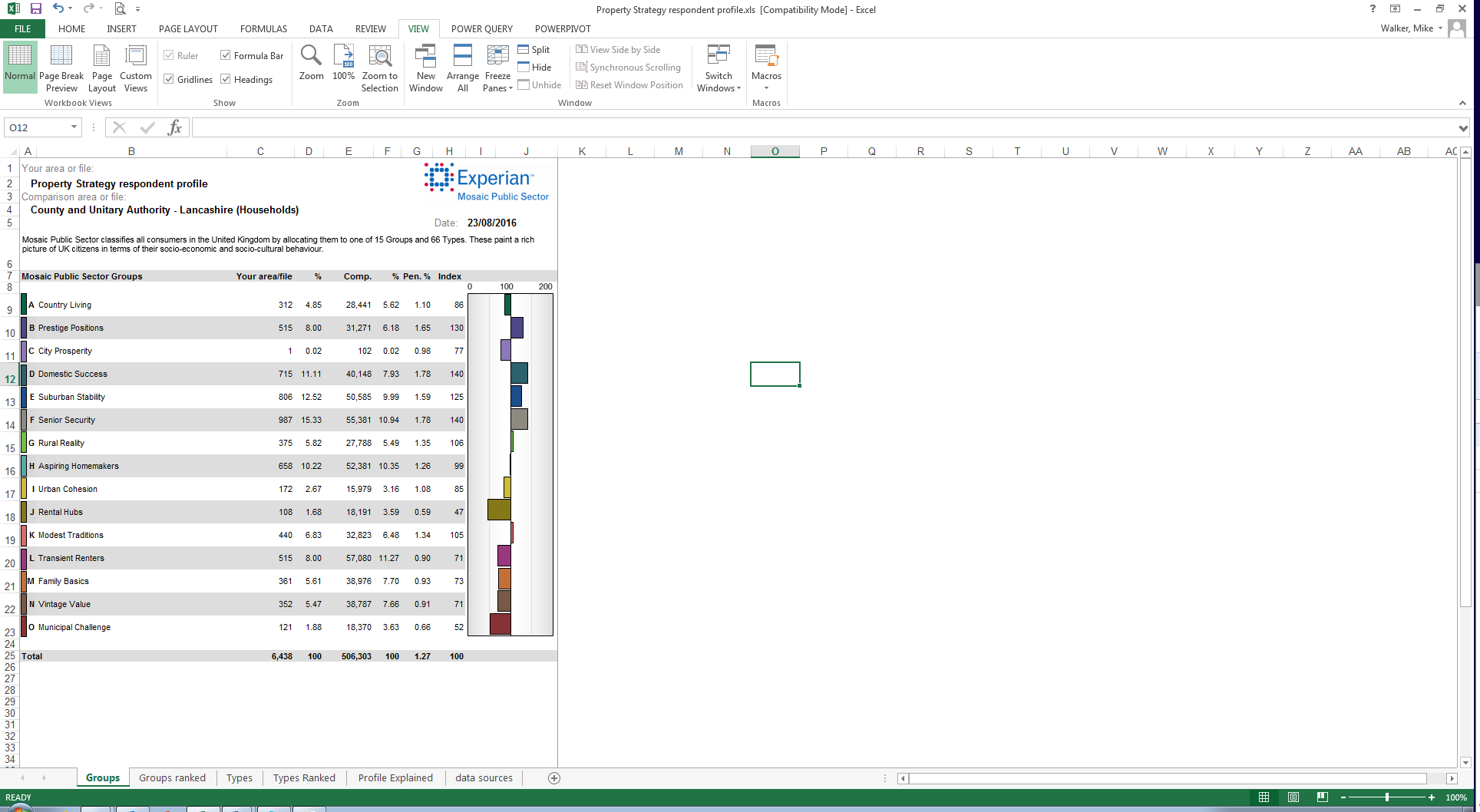 Base: all respondents providing a valid postcode (6,438)Appendix 4: Open question responses by property used in the last three years and proposed to no longer deliver servicesAs above, because respondents could (and in many cases did) say that they used more than one property, caution needs to be used when interpreting this information. The table below should not be interpreted as showing, for example, the specific impact relating to single property. Instead it shows for each property respondents used, how respondents answered the open questions in the questionnaire (eg for the respondents saying they use X property, they said that the impact of the Property Strategy proposal on them would be X). The open questions are:How will this impact on you?Where we are proposing to no longer deliver services from a property, but you think we should continue to deliver services from it, what are your reasons?Thinking about this proposal, please tell us if you think there is anything else that we need to consider or that we could do differently.The figures given in the table are the number of respondents (not the percentage).  BurnleyBurnley and Pendle Day ServicesHow will this impact on you? (Top 3 mentions)Base: all using Burnley and Pendle Day Services and making a comment (13)What are your reasons for continuing? (Top 3 mentions)Base: all using Burnley and Pendle Day Services and making a comment (8)Anything else to consider or do differently? (Top 3 mentions)Base: all using Burnley and Pendle Day Services and making a comment (9)Burnley and Pendle RegistrationHow will this impact on you? (Top 3 mentions)Base: all using Burnley and Pendle Registration and making a comment (35)What are your reasons for continuing? (Top 3 mentions)Base: all using Burnley and Pendle Registration and making a comment (24)Anything else to consider or do differently? (Top 3 mentions)Base: all using Burnley and Pendle Registration and making a comment (20)Burnley City Learning CentreHow will this impact on you? (Top 3 mentions)Base: all using Burnley City Learning Centre and making a comment (24)What are your reasons for continuing? (Top 3 mentions)Base: all using Burnley City Learning Centre and making a comment (17)Anything else to consider or do differently? (Top 3 mentions)Base: all using Burnley City Learning Centre and making a comment (16)Burnley LibraryHow will this impact on you? (Top 3 mentions)Base: all using Burnley Library and making a comment (120)What are your reasons for continuing? (Top 3 mentions)Base: all using Burnley Library and making a comment (91)Anything else to consider or do differently? (Top 3 mentions)Base: all using Burnley Library and making a comment (65)Burnley The Fold Co-location ProjectHow will this impact on you? (Top 3 mentions)Base: all using Burnley The Fold Co-location Project and making a comment (16)What are your reasons for continuing? (Top 3 mentions)Base: all using Burnley The Fold Co-location Project and making a comment (9)Anything else to consider or do differently? (Top 3 mentions)Base: all using Burnley The Fold Co-location Project and making a comment (8)Burnley Wood Children's CentreHow will this impact on you? (Top 3 mentions)Base: all using Burnley Wood Children's Centre and making a comment (13)What are your reasons for continuing? (Top 3 mentions)Base: all using Burnley Wood Children's Centre and making a comment (8)Anything else to consider or do differently? (Top 3 mentions)Base: all using Burnley Wood Children's Centre and making a comment (8)Children's Social Care (Easden Clough)How will this impact on you? (Top 3 mentions)Base: all using Children's Social Care (Easden Clough) and making a comment (6)What are your reasons for continuing? (Top 3 mentions)Base: all using Children's Social Care (Easden Clough) and making a comment (4)Anything else to consider or do differently? (Top 3 mentions)Base: all using Children's Social Care (Easden Clough) and making a comment (5)Coal Clough LibraryHow will this impact on you? (Top 3 mentions)Base: all using Coal Clough Library and making a comment (60)What are your reasons for continuing? (Top 3 mentions)Base: all using Coal Clough Library and making a comment (37)Anything else to consider or do differently? (Top 3 mentions)Base: all using Coal Clough Library and making a comment (36)Ightenhill Children's CentreHow will this impact on you? (Top 3 mentions)Base: all using Ightenhill Children's Centre and making a comment (11)What are your reasons for continuing? (Top 3 mentions)Base: all using Ightenhill Children's Centre and making a comment (9)Anything else to consider or do differently? (Top 3 mentions)Base: all using Ightenhill Children's Centre and making a comment (5)Padiham LibraryHow will this impact on you? (Top 3 mentions)Base: all using Padiham Library and making a comment (52)What are your reasons for continuing? (Top 3 mentions)Base: all using Padiham Library and making a comment (35)Anything else to consider or do differently? (Top 3 mentions)Base: all using Padiham Library and making a comment (31)Reedley Hallows Children's CentreHow will this impact on you? (Top 3 mentions)Base: all using Reedley Hallows Children's Centre and making a comment (20)What are your reasons for continuing? (Top 3 mentions)Base: all using Reedley Hallows Children's Centre and making a comment (15)Anything else to consider or do differently? (Top 3 mentions)Base: all using Reedley Hallows Children's Centre and making a comment (12)South West Burnley Children's CentreHow will this impact on you? (Top 3 mentions)Base: all using South West Burnley Children's Centre and making a comment (8)What are your reasons for continuing? (Top 3 mentions)Base: all using South West Burnley Children's Centre and making a comment (5)Anything else to consider or do differently? (Top 3 mentions)Base: all using South West Burnley Children's Centre and making a comment (5)Stoneyholme and Daneshouse Young People's CentreHow will this impact on you? (Top 3 mentions)Base: all using Stoneyholme and Daneshouse Young People's Centre and making a comment (15)What are your reasons for continuing? (Top 3 mentions)Base: all using Stoneyholme and Daneshouse Young People's Centre and making a comment (10)Anything else to consider or do differently? (Top 3 mentions)Base: all using Stoneyholme and Daneshouse Young People's Centre and making a comment (10)The Chai Centre Children's CentreHow will this impact on you? (Top 3 mentions)Base: all using The Chai Centre Children's Centre and making a comment (29)What are your reasons for continuing? (Top 3 mentions)Base: all using The Chai Centre Children's Centre and making a comment (24)Anything else to consider or do differently? (Top 3 mentions)Base: all using The Chai Centre Children's Centre and making a comment (19)The Zone in BurnleyHow will this impact on you? (Top 3 mentions)Base: all using The Zone in Burnley and making a comment (25)What are your reasons for continuing? (Top 3 mentions)Base: all using The Zone in Burnley and making a comment (23)Anything else to consider or do differently? (Top 3 mentions)Base: all using The Zone in Burnley and making a comment (13)Whitegate Children's CentreHow will this impact on you? (Top 3 mentions)Base: all using Whitegate Children's Centre and making a comment (21)What are your reasons for continuing? (Top 3 mentions)Base: all using Whitegate Children's Centre and making a comment (13)Anything else to consider or do differently? (Top 3 mentions)Base: all using Whitegate Children's Centre and making a comment (11)Burnley Belmont Community CentreHow will this impact on you? (Top 3 mentions)Base: all using Belmont Community Centre and making a comment (47)What are your reasons for continuing? (Top 3 mentions)Base: all using Belmont Community Centre and making a comment (38)Anything else to consider or do differently? (Top 3 mentions)Base: all using Belmont Community Centre and making a comment (22)Briercliffe LibraryHow will this impact on you? (Top 3 mentions)Base: all using Briercliffe Library and making a comment (65)What are your reasons for continuing? (Top 3 mentions)Base: all using Briercliffe Library and making a comment (55)Anything else to consider or do differently? (Top 3 mentions)Base: all using Briercliffe Library and making a comment (29)Brunshaw Young People's CentreHow will this impact on you? (Top 3 mentions)Base: all using Brunshaw Young People's Centre and making a comment (7)What are your reasons for continuing? (Top 3 mentions)Base: all using Brunshaw Young People's Centre and making a comment (3)Anything else to consider or do differently? (Top 3 mentions)Base: all using Brunshaw Young People's Centre and making a comment (4)Burnley Campus LibraryHow will this impact on you? (Top 3 mentions)Base: all using Burnley Campus Library and making a comment (65)What are your reasons for continuing? (Top 3 mentions)Base: all using Burnley Campus Library and making a comment (51)Anything else to consider or do differently? (Top 3 mentions)Base: all using Burnley Campus Library and making a comment (42)Hapton Young People's CentreHow will this impact on you? (Top 3 mentions)Base: all using Hapton Young People's Centre and making a comment (12)What are your reasons for continuing? (Top 3 mentions)Base: all using Hapton Young People's Centre and making a comment (9)Anything else to consider or do differently? (Top 3 mentions)Base: all using Hapton Young People's Centre and making a comment (5)Padiham Young People's CentreHow will this impact on you? (Top 3 mentions)Base: all using Padiham Young People's Centre and making a comment (27)What are your reasons for continuing? (Top 3 mentions)Base: all using Padiham Young People's Centre and making a comment (23)Anything else to consider or do differently? (Top 3 mentions)Base: all using Padiham Young People's Centre and making a comment (17)Pike Hill LibraryHow will this impact on you? (Top 3 mentions)Base: all using Pike Hill Library and making a comment (40)What are your reasons for continuing? (Top 3 mentions)Base: all using Pike Hill Library and making a comment (32)Anything else to consider or do differently? (Top 3 mentions)Base: all using Pike Hill Library and making a comment (26)Rosegrove LibraryHow will this impact on you? (Top 3 mentions)Base: all using Rosegrove Library and making a comment (52)What are your reasons for continuing? (Top 3 mentions)Base: all using Rosegrove Library and making a comment (44)Anything else to consider or do differently? (Top 3 mentions)Base: all using Burnley and Pendle Registration and making a comment (27)Stoops and Hargher Clough Young People's CentreHow will this impact on you? (Top 3 mentions)Base: all using Stoops and Hargher Clough Young People's Centre and making a comment (21)What are your reasons for continuing? (Top 3 mentions)Base: all using Stoops and Hargher Clough Young People's Centre and making a comment (16)Anything else to consider or do differently? (Top 3 mentions)Base: all using Stoops and Hargher Clough Young People's Centre and making a comment (9)ChorleyChildren's Social Care (The Hawthorn's)How will this impact on you? (Top 3 mentions)Base: all using Children's Social Care (The Hawthorn's) and making a comment (19)What are your reasons for continuing? (Top 3 mentions)Base: all using Children's Social Care (The Hawthorn's) and making a comment (19)Anything else to consider or do differently? (Top 3 mentions)Base: all using Children's Social Care (The Hawthorn's) and making a comment (17)Chorley Adult Disability Day Services (Bankside)How will this impact on you? (Top 3 mentions)Base: all using Chorley Adult Disability Day Services (Bankside) and making a comment (3)What are your reasons for continuing? (Top 3 mentions)Base: all using Chorley Adult Disability Day Services (Bankside) and making a comment (4)Anything else to consider or do differently? (Top 3 mentions)Base: all using Chorley Adult Disability Day Services (Bankside) and making a comment (2)Chorley LibraryHow will this impact on you? (Top 3 mentions)Base: all using Chorley Library and making a comment (180)What are your reasons for continuing? (Top 3 mentions)Base: all using Chorley Library and making a comment (142)Anything else to consider or do differently? (Top 3 mentions)Base: all using Chorley Library and making a comment (119)Chorley Registration OfficeHow will this impact on you? (Top 3 mentions)Base: all using Chorley Registration Office and making a comment (52)What are your reasons for continuing? (Top 3 mentions)Base: all using Chorley Registration Office and making a comment (41)Anything else to consider or do differently? (Top 3 mentions)Base: all using Chorley Registration Office and making a comment (41)Clayton Green LibraryHow will this impact on you? (Top 3 mentions)Base: all using Clayton Green Library and making a comment (44)What are your reasons for continuing? (Top 3 mentions)Base: all using Clayton Green Library and making a comment (35)Anything else to consider or do differently? (Top 3 mentions)Base: all using Clayton Green Library and making a comment (26)Coppull LibraryHow will this impact on you? (Top 3 mentions)Base: all using Coppull Library and making a comment (74)What are your reasons for continuing? (Top 3 mentions)Base: all using Coppull Library and making a comment (61)Anything else to consider or do differently? (Top 3 mentions)Base: all using Coppull Library and making a comment (52)Duke Street Children's CentreHow will this impact on you? (Top 3 mentions)Base: all using Duke Street Children's Centre and making a comment (37)What are your reasons for continuing? (Top 3 mentions)Base: all using Duke Street Children's Centre and making a comment (27)Anything else to consider or do differently? (Top 3 mentions)Base: all using Duke Street Children's Centre and making a comment (32)Eccleston LibraryHow will this impact on you? (Top 3 mentions)Base: all using Eccleston Library and making a comment (72)What are your reasons for continuing? (Top 3 mentions)Base: all using Eccleston Library and making a comment (50)Anything else to consider or do differently? (Top 3 mentions)Base: all using Eccleston Library and making a comment (41)Euxton LibraryHow will this impact on you? (Top 3 mentions)Base: all using Euxton Library and making a comment (72)What are your reasons for continuing? (Top 3 mentions)Base: all using Euxton Library and making a comment (41)Anything else to consider or do differently? (Top 3 mentions)Base: all using Euxton Library and making a comment (46)Fosterfield Day CentreHow will this impact on you? (Top 3 mentions)Base: all using Fosterfield Day Centre and making a comment (6)What are your reasons for continuing? (Top 3 mentions)Base: all using Fosterfield Day Centre and making a comment (8)Anything else to consider or do differently? (Top 3 mentions)Base: all using Fosterfield Day Centre and making a comment (4)Adlington Library and Children's Centre	How will this impact on you? (Top 3 mentions)Base: all using Adlington Library and Children's Centre and making a comment (131)What are your reasons for continuing? (Top 3 mentions)Base: all using Adlington Library and Children's Centre and making a comment (111)Anything else to consider or do differently? (Top 3 mentions)Base: all using Adlington Library and Children's Centre and making a comment (93)Astley and Buckshaw Children's Centre	How will this impact on you? (Top 3 mentions)Base: all using Astley and Buckshaw Children's Centre and making a comment (28)What are your reasons for continuing? (Top 3 mentions)Base: all using Astley and Buckshaw Children's Centre and making a comment (24)Anything else to consider or do differently? (Top 3 mentions)Base: all using Astley and Buckshaw Children's Centre and making a comment (22)Blossomfields Children's Centre	How will this impact on you? (Top 3 mentions)Base: all using Blossomfields Children's Centre and making a comment (14)What are your reasons for continuing? (Top 3 mentions)Base: all using Blossomfields Children's Centre and making a comment (12)Anything else to consider or do differently? (Top 3 mentions)Base: all using Blossomfields Children's Centre and making a comment (13)Chorley Adult Disability Day Services (Holly Trees)	How will this impact on you? (Top 3 mentions)Base: all using Chorley Adult Disability Day Services (Holly Trees) and making a comment (5)What are your reasons for continuing? (Top 3 mentions)Base: all using Chorley Adult Disability Day Services (Holly Trees) and making a comment (4)Anything else to consider or do differently? (Top 3 mentions)Base: all using Chorley Adult Disability Day Services (Holly Trees) and making a comment (4)Chorley Youth Offending Team	How will this impact on you? (Top 3 mentions)Base: all using Chorley Youth Offending Team and making a comment (7)What are your reasons for continuing? (Top 3 mentions)Base: all using Chorley Youth Offending Team and making a comment (6)Anything else to consider or do differently? (Top 3 mentions)Base: all using Chorley Youth Offending Team and making a comment (6)Clayton Brook Children's Centre	How will this impact on you? (Top 3 mentions)Base: all using Clayton Brook Children's Centre and making a comment (14)What are your reasons for continuing? (Top 3 mentions)Base: all using Clayton Brook Children's Centre and making a comment (12)Anything else to consider or do differently? (Top 3 mentions)Base: all using Clayton Brook Children's Centre and making a comment (11)Coppull Children's Centre	How will this impact on you? (Top 3 mentions)Base: all using Coppull Children's Centre and making a comment (27)What are your reasons for continuing? (Top 3 mentions)Base: all using Coppull Children's Centre and making a comment (23)Anything else to consider or do differently? (Top 3 mentions)Base: all using Coppull Children's Centre and making a comment (25)Coppull Young People's Centre	How will this impact on you? (Top 3 mentions)Base: all using Coppull Young People's Centre and making a comment (21)What are your reasons for continuing? (Top 3 mentions)Base: all using Centre and making a comment (20)Anything else to consider or do differently? (Top 3 mentions)Base: all using Coppull Young People's Centre and making a comment (41)Eccleston Young People's Centre	How will this impact on you? (Top 3 mentions)Base: all using Eccleston Young People's Centre and making a comment (41)What are your reasons for continuing? (Top 3 mentions)Base: all using Eccleston Young People's Centre and making a comment (32)Anything else to consider or do differently? (Top 3 mentions)Base: all using Eccleston Young People's Centre and making a comment (27)Highfield Children's Centre	How will this impact on you? (Top 3 mentions)Base: all using Highfield Children's Centre and making a comment (31)What are your reasons for continuing? (Top 3 mentions)Base: all using Highfield Children's Centre and making a comment (29)Anything else to consider or do differently? (Top 3 mentions)Base: all using Highfield Children's Centre and making a comment (28)Millfield Children's Centre	How will this impact on you? (Top 3 mentions)Base: all using Millfield Children's Centre and making a comment (8)What are your reasons for continuing? (Top 3 mentions)Base: all using Millfield Children's Centre and making a comment (6)Anything else to consider or do differently? (Top 3 mentions)Base: all using Millfield Children's Centre and making a comment (8)The Zone in Chorley	How will this impact on you? (Top 3 mentions)Base: all using The Zone in Chorley and making a comment (47)What are your reasons for continuing? (Top 3 mentions)Base: all using The Zone in Chorley and making a comment ()Anything else to consider or do differently? (Top 3 mentions)Base: all using The Zone in Chorley and making a comment (32)FyldeChildren's Social Care (Sydney Street) and Oak Tree Children's Centre	How will this impact on you? (Top 3 mentions)Base: all using Children's Social Care (Sydney Street) and Oak Tree Children's Centre and making a comment (63)What are your reasons for continuing? (Top 3 mentions)Base: all using Children's Social Care (Sydney Street) and Oak Tree Children's Centre and making a comment (47)Anything else to consider or do differently? (Top 3 mentions)Base: all using Children's Social Care (Sydney Street) and Oak Tree Children's Centre and making a comment (40)Fylde Adult Disability Day Services (Sunnybank)	How will this impact on you? (Top 3 mentions)Base: all using Fylde Adult Disability Day Services (Sunnybank) and making a comment (13)What are your reasons for continuing? (Top 3 mentions)Base: all using Fylde Adult Disability Day Services (Sunnybank) and making a comment (12)Anything else to consider or do differently? (Top 3 mentions)Base: all using Fylde Adult Disability Day Services (Sunnybank) and making a comment (10)Milbanke Day Centre	How will this impact on you? (Top 3 mentions)Base: all using Milbanke Day Centre and making a comment (13)What are your reasons for continuing? (Top 3 mentions)Base: all using Milbanke Day Centre and making a comment (11)Anything else to consider or do differently? (Top 3 mentions)Base: all using Milbanke Day Centre and making a comment (6)St Anne's Library	How will this impact on you? (Top 3 mentions)Base: all using St Anne's Library and making a comment (290)What are your reasons for continuing? (Top 3 mentions)Base: all using St Anne's Library and making a comment (243)Anything else to consider or do differently? (Top 3 mentions)Base: all using St Anne's Library and making a comment (195)The Woodlands Resource Centre	How will this impact on you? (Top 3 mentions)Base: all using The Woodlands Resource Centre and making a comment (22)What are your reasons for continuing? (Top 3 mentions)Base: all using The Woodlands Resource Centre and making a comment (19)Anything else to consider or do differently? (Top 3 mentions)Base: all using The Woodlands Resource Centre and making a comment (13)The Zone in Fylde	How will this impact on you? (Top 3 mentions)Base: all using The Zone in Fylde and making a comment (9)What are your reasons for continuing? (Top 3 mentions)Base: all using The Zone in Fylde and making a comment (7)Anything else to consider or do differently? (Top 3 mentions)Base: all using The Zone in Fylde and making a comment (5)Weeton Children's Centre	How will this impact on you? (Top 3 mentions)Base: all using Weeton Children's Centre and making a comment (7)What are your reasons for continuing? (Top 3 mentions)Base: all using Weeton Children's Centre and making a comment (6)Anything else to consider or do differently? (Top 3 mentions)Base: all using Weeton Children's Centre and making a comment (4)Ansdell Library	How will this impact on you? (Top 3 mentions)Base: all using Ansdell Library and making a comment (418)What are your reasons for continuing? (Top 3 mentions)Base: all using Ansdell Library and making a comment (369)Anything else to consider or do differently? (Top 3 mentions)Base: all using Ansdell Library and making a comment (284)Freckleton Library	How will this impact on you? (Top 3 mentions)Base: all using Freckleton Library and making a comment (79)What are your reasons for continuing? (Top 3 mentions)Base: all using Freckleton Library and making a comment (71)Anything else to consider or do differently? (Top 3 mentions)Base: all using Freckleton Library and making a comment (47)Kirkham Library	How will this impact on you? (Top 3 mentions)Base: all using Kirkham Library and making a comment (66)What are your reasons for continuing? (Top 3 mentions)Base: all using Kirkham Library and making a comment (57)Anything else to consider or do differently? (Top 3 mentions)Base: all using Kirkham Library and making a comment (41)Kirkham Young People's Centre	How will this impact on you? (Top 3 mentions)Base: all using Kirkham Young People's Centre and making a comment (7)What are your reasons for continuing? (Top 3 mentions)Base: all using Kirkham Young People's Centre and making a comment (7)Anything else to consider or do differently? (Top 3 mentions)Base: all using Kirkham Young People's Centre and making a comment (5)Lower Lane Young People's Centre	How will this impact on you? (Top 3 mentions)Base: all using Lower Lane Young People's Centre and making a comment (3)What are your reasons for continuing? (Top 3 mentions)Base: all using Lower Lane Young People's Centre and making a comment (3)Anything else to consider or do differently? (Top 3 mentions)Base: all using Lower Lane Young People's Centre and making a comment (2)Lytham Children's Centre	How will this impact on you? (Top 3 mentions)Base: all using Lytham Children's Centre and making a comment (54)What are your reasons for continuing? (Top 3 mentions)Base: all using Lytham Children's Centre and making a comment (46)Anything else to consider or do differently? (Top 3 mentions)Base: all using Lytham Children's Centre and making a comment (34)Lytham Library and Registration Office	How will this impact on you? (Top 3 mentions)Base: all using Lytham Library and Registration Office and making a comment (352)What are your reasons for continuing? (Top 3 mentions)Base: all using Lytham Library and Registration Office and making a comment (310)Anything else to consider or do differently? (Top 3 mentions)Base: all using Lytham Library and Registration Office and making a comment (239)Orchard Children's Centre	How will this impact on you? (Top 3 mentions)Base: all using Orchard Children's Centre and making a comment (20)What are your reasons for continuing? (Top 3 mentions)Base: all using Orchard Children's Centre and making a comment (18)Anything else to consider or do differently? (Top 3 mentions)Base: all using Orchard Children's Centre and making a comment (13)Pear Tree Children's Centre	How will this impact on you? (Top 3 mentions)Base: all using Pear Tree Children's Centre and making a comment (26)What are your reasons for continuing? (Top 3 mentions)Base: all using Pear Tree Children's Centre and making a comment (21)Anything else to consider or do differently? (Top 3 mentions)Base: all using Pear Tree Children's Centre and making a comment (19)HyndburnAccrington Library and Registration Office	How will this impact on you? (Top 3 mentions)Base: all using Accrington Library and Registration Office and making a comment (155)What are your reasons for continuing? (Top 3 mentions)Base: all using Accrington Library and Registration Office and making a comment (128)Anything else to consider or do differently? (Top 3 mentions)Base: all using Accrington Library and Registration Office and making a comment (67)Children's Social Care (Silver Birches)	How will this impact on you? (Top 3 mentions)Base: all using Children's Social Care (Silver Birches) and making a comment (29)What are your reasons for continuing? (Top 3 mentions)Base: all using Children's Social Care (Silver Birches) and making a comment (22)Anything else to consider or do differently? (Top 3 mentions)Base: all using Children's Social Care (Silver Birches) and making a comment (10)Clayton-le-Moors and Altham Children's Centre	How will this impact on you? (Top 3 mentions)Base: all using Clayton-le-Moors and Altham Children's Centre and making a comment (49)What are your reasons for continuing? (Top 3 mentions)Base: all using Clayton-le-Moors and Altham Children's Centre and making a comment (38)Anything else to consider or do differently? (Top 3 mentions)Base: all using Clayton-le-Moors and Altham Children's Centre and making a comment (20)Copper House Children's Centre	How will this impact on you? (Top 3 mentions)Base: all using Copper House Children's Centre and making a comment (64)What are your reasons for continuing? (Top 3 mentions)Base: all using Copper House Children's Centre and making a comment (51)Anything else to consider or do differently? (Top 3 mentions)Base: all using Copper House Children's Centre and making a comment (29)Fairfield Children's Centre	How will this impact on you? (Top 3 mentions)Base: all using Fairfield Children's Centre and making a comment (51)What are your reasons for continuing? (Top 3 mentions)Base: all using Fairfield Children's Centre and making a comment (43)Anything else to consider or do differently? (Top 3 mentions)Base: all using Fairfield Children's Centre and making a comment (21)Great Harwood Children's Centre	How will this impact on you? (Top 3 mentions)Base: all using Great Harwood Children's Centre and making a comment (34)What are your reasons for continuing? (Top 3 mentions)Base: all using Great Harwood Children's Centre and making a comment (27)Anything else to consider or do differently? (Top 3 mentions)Base: all using Great Harwood Children's Centre and making a comment (14)Great Harwood Library	How will this impact on you? (Top 3 mentions)Base: all using Great Harwood Library and making a comment (78)What are your reasons for continuing? (Top 3 mentions)Base: all using Great Harwood Library and making a comment (63)Anything else to consider or do differently? (Top 3 mentions)Base: all using Great Harwood Library and making a comment (42)Hyndburn Adult Disability Day Services	How will this impact on you? (Top 3 mentions)Base: all using Hyndburn Adult Disability Day Services and making a comment (21)What are your reasons for continuing? (Top 3 mentions)Base: all using Hyndburn Adult Disability Day Services and making a comment (13)Anything else to consider or do differently? (Top 3 mentions)Base: all using Hyndburn Adult Disability Day Services and making a comment (2)Sure Start Hyndburn - Church and West Accrington Children's Centre (The Park)	How will this impact on you? (Top 3 mentions)Base: all using Sure Start Hyndburn - Church and West Accrington Children's Centre (The Park) and making a comment (82)What are your reasons for continuing? (Top 3 mentions)Base: all using Sure Start Hyndburn - Church and West Accrington Children's Centre (The Park) and making a comment (64)Anything else to consider or do differently? (Top 3 mentions)Base: all using Sure Start Hyndburn - Church and West Accrington Children's Centre (The Park) and making a comment (26)The Zone in Hyndburn	How will this impact on you? (Top 3 mentions)Base: all using The Zone in Hyndburn and making a comment (35)What are your reasons for continuing? (Top 3 mentions)Base: all using The Zone in Hyndburn and making a comment (27)Anything else to consider or do differently? (Top 3 mentions)Base: all using The Zone in Hyndburn and making a comment (16)Woodhaven Day Centre	How will this impact on you? (Top 3 mentions)Base: all using Woodhaven Day Centre and making a comment (7)What are your reasons for continuing? (Top 3 mentions)Base: all using Woodhaven Day Centre and making a comment (5)Anything else to consider or do differently? (Top 3 mentions)Base: all using Woodhaven Day Centre and making a comment (2)Accrington Youth Offending Team	How will this impact on you? (Top 3 mentions)Base: all using Accrington Youth Offending Team and making a comment (12)What are your reasons for continuing? (Top 3 mentions)Base: all using Accrington Youth Offending Team and making a comment (9)Anything else to consider or do differently? (Top 3 mentions)Base: all using Accrington Youth Offending Team and making a comment (4)Clayton-le-Moors Library	How will this impact on you? (Top 3 mentions)Base: all using Clayton-le-Moors Library and making a comment (75)What are your reasons for continuing? (Top 3 mentions)Base: all using Clayton-le-Moors Library and making a comment (59)Anything else to consider or do differently? (Top 3 mentions)Base: all using Clayton-le-Moors Library and making a comment (36)Clayton-le-Moors Young People's Centre	How will this impact on you? (Top 3 mentions)Base: all using Clayton-le-Moors Young People's Centre and making a comment (20)What are your reasons for continuing? (Top 3 mentions)Base: all using Clayton-le-Moors Young People's Centre and making a comment (17)Anything else to consider or do differently? (Top 3 mentions)Base: all using Clayton-le-Moors Young People's Centre and making a comment (13)Great Harwood Young People's Centre	How will this impact on you? (Top 3 mentions)Base: all using Great Harwood Young People's Centre and making a comment (31)What are your reasons for continuing? (Top 3 mentions)Base: all using Great Harwood Young People's Centre and making a comment (30)Anything else to consider or do differently? (Top 3 mentions)Base: all using Great Harwood Young People's Centre and making a comment (18)Huncoat Children's Centre	How will this impact on you? (Top 3 mentions)Base: all using Huncoat Children's Centre and making a comment (19)What are your reasons for continuing? (Top 3 mentions)Base: all using Huncoat Children's Centre and making a comment (12)Anything else to consider or do differently? (Top 3 mentions)Base: all using Huncoat Children's Centre and making a comment (9)Oswaldtwistle Library	How will this impact on you? (Top 3 mentions)Base: all using Oswaldtwistle Library and making a comment (137)What are your reasons for continuing? (Top 3 mentions)Base: all using Oswaldtwistle Library and making a comment (104)Anything else to consider or do differently? (Top 3 mentions)Base: all using Oswaldtwistle Library and making a comment (50)Oswaldtwistle Young People's Centre	How will this impact on you? (Top 3 mentions)Base: all using Oswaldtwistle Young People's Centre and making a comment (22)What are your reasons for continuing? (Top 3 mentions)Base: all using Oswaldtwistle Young People's Centre and making a comment (18)Anything else to consider or do differently? (Top 3 mentions)Base: all using Oswaldtwistle Young People's Centre and making a comment (8)Rishton Library	How will this impact on you? (Top 3 mentions)Base: all using Rishton Library and making a comment (106)What are your reasons for continuing? (Top 3 mentions)Base: all using Rishton Library and making a comment (82)Anything else to consider or do differently? (Top 3 mentions)Base: all using Rishton Library and making a comment (48)Sure Start Hyndburn - Accrington South Children's Centre (The Beeches)	How will this impact on you? (Top 3 mentions)Base: all using Sure Start Hyndburn - Accrington South Children's Centre (The Beeches) and making a comment (65)What are your reasons for continuing? (Top 3 mentions)Base: all using Sure Start Hyndburn - Accrington South Children's Centre (The Beeches) and making a comment (49)Anything else to consider or do differently? (Top 3 mentions)Base: all using Sure Start Hyndburn - Accrington South Children's Centre (The Beeches) and making a comment (20)LancasterAppletree Children's Centre	How will this impact on you? (Top 3 mentions)Base: all using Appletree Children's Centre and making a comment (92)What are your reasons for continuing? (Top 3 mentions)Base: all using Appletree Children's Centre and making a comment (73)Anything else to consider or do differently? (Top 3 mentions)Base: all using Appletree Children's Centre and making a comment (65)Children's Social Care (Sefton Drive)	How will this impact on you? (Top 3 mentions)Base: all using Children's Social Care (Sefton Drive) and making a comment (40)What are your reasons for continuing? (Top 3 mentions)Base: all using Children's Social Care (Sefton Drive) and making a comment (28)Anything else to consider or do differently? (Top 3 mentions)Base: all using Children's Social Care (Sefton Drive) and making a comment (31)Halton Library and Children's Centre	How will this impact on you? (Top 3 mentions)Base: all using Halton Library and Children's Centre and making a comment (63)What are your reasons for continuing? (Top 3 mentions)Base: all using Halton Library and Children's Centre and making a comment (47)Anything else to consider or do differently? (Top 3 mentions)Base: all using Halton Library and Children's Centre and making a comment (46)Heysham Library	How will this impact on you? (Top 3 mentions)Base: all using Heysham Library and making a comment (272)What are your reasons for continuing? (Top 3 mentions)Base: all using Heysham Library and making a comment (228)Anything else to consider or do differently? (Top 3 mentions)Base: all using Heysham Library and making a comment (179)Lancaster and Morecambe Adult Disability Day Services (Thorpe View)	How will this impact on you? (Top 3 mentions)Base: all using Lancaster and Morecambe Adult Disability Day Services (Thorpe View) and making a comment (30)What are your reasons for continuing? (Top 3 mentions)Base: all using Lancaster and Morecambe Adult Disability Day Services (Thorpe View) and making a comment (22)Anything else to consider or do differently? (Top 3 mentions)Base: all using Lancaster and Morecambe Adult Disability Day Services (Thorpe View) and making a comment (24)Lancaster Central Library	How will this impact on you? (Top 3 mentions)Base: all using Lancaster Central Library and making a comment (482)What are your reasons for continuing? (Top 3 mentions)Base: all using Lancaster Central Library and making a comment (392)Anything else to consider or do differently? (Top 3 mentions)Base: all using Lancaster Central Library and making a comment (316)Lune Park Children's Centre	How will this impact on you? (Top 3 mentions)Base: all using Lune Park Children's Centre and making a comment (141)What are your reasons for continuing? (Top 3 mentions)Base: all using Lune Park Children's Centre and making a comment (120)Anything else to consider or do differently? (Top 3 mentions)Base: all using Lune Park Children's Centre and making a comment (106)Morecambe Library	How will this impact on you? (Top 3 mentions)Base: all using Morecambe Library and making a comment (513)What are your reasons for continuing? (Top 3 mentions)Base: all using Morecambe Library and making a comment (400)Anything else to consider or do differently? (Top 3 mentions)Base: all using Morecambe Library and making a comment (329)The Carnforth Hub Children's Centre and Young People's Centre	How will this impact on you? (Top 3 mentions)Base: all using The Carnforth Hub Children's Centre and Young People's Centre and making a comment (82)What are your reasons for continuing? (Top 3 mentions)Base: all using The Carnforth Hub Children's Centre and Young People's Centre and making a comment (62)Anything else to consider or do differently? (Top 3 mentions)Base: all using The Carnforth Hub Children's Centre and Young People's Centre and making a comment (58)Vale View Day Centre	How will this impact on you? (Top 3 mentions)Base: all using Vale View Day Centre and making a comment (25)What are your reasons for continuing? (Top 3 mentions)Base: all using Vale View Day Centre and making a comment (21)Anything else to consider or do differently? (Top 3 mentions)Base: all using Vale View Day Centre and making a comment (22)Westgate Children's Centre	How will this impact on you? (Top 3 mentions)Base: all using Westgate Children's Centre and making a comment (159)What are your reasons for continuing? (Top 3 mentions)Base: all using Westgate Children's Centre and making a comment (138)Anything else to consider or do differently? (Top 3 mentions)Base: all using Westgate Children's Centre and making a comment (134)White Cross Education Centre	How will this impact on you? (Top 3 mentions)Base: all using White Cross Education Centre and making a comment (145)What are your reasons for continuing? (Top 3 mentions)Base: all using White Cross Education Centre and making a comment (119)Anything else to consider or do differently? (Top 3 mentions)Base: all using White Cross Education Centre and making a comment (108)Balmoral Children's Centre	How will this impact on you? (Top 3 mentions)Base: all using Balmoral Children's Centre and making a comment (211)What are your reasons for continuing? (Top 3 mentions)Base: all using Balmoral Children's Centre and making a comment (178)Anything else to consider or do differently? (Top 3 mentions)Base: all using Balmoral Children's Centre and making a comment (176)Barton Road Young People's Centre	How will this impact on you? (Top 3 mentions)Base: all using Barton Road Young People's Centre and making a comment (111)What are your reasons for continuing? (Top 3 mentions)Base: all using Barton Road Young People's Centre and making a comment (104)Anything else to consider or do differently? (Top 3 mentions)Base: all using Barton Road Young People's Centre and making a comment (93)Bolton-le-Sands Library	How will this impact on you? (Top 3 mentions)Base: all using Bolton-le-Sands Library and making a comment (204)What are your reasons for continuing? (Top 3 mentions)Base: all using Bolton-le-Sands Library and making a comment (185)Anything else to consider or do differently? (Top 3 mentions)Base: all using Bolton-le-Sands Library and making a comment (149)Carnforth Library	How will this impact on you? (Top 3 mentions)Base: all using Carnforth Library and making a comment (183)What are your reasons for continuing? (Top 3 mentions)Base: all using Carnforth Library and making a comment (151)Anything else to consider or do differently? (Top 3 mentions)Base: all using Carnforth Library and making a comment (123)Firbank Children's Centre	How will this impact on you? (Top 3 mentions)Base: all using Firbank Children's Centre and making a comment (133)What are your reasons for continuing? (Top 3 mentions)Base: all using Firbank Children's Centre and making a comment (115)Anything else to consider or do differently? (Top 3 mentions)Base: all using Firbank Children's Centre and making a comment (96)Galgate Children's Centre	How will this impact on you? (Top 3 mentions)Base: all using Galgate Children's Centre and making a comment (26)What are your reasons for continuing? (Top 3 mentions)Base: all using Galgate Children's Centre and making a comment (25)Anything else to consider or do differently? (Top 3 mentions)Base: all using Galgate Children's Centre and making a comment (21)Heysham Children's Centre and Young People's Centre	How will this impact on you? (Top 3 mentions)Base: all using Heysham Children's Centre and Young People's Centre and making a comment (158)What are your reasons for continuing? (Top 3 mentions)Base: all using Heysham Children's Centre and Young People's Centre and making a comment (147)Anything else to consider or do differently? (Top 3 mentions)Base: all using Heysham Children's Centre and Young People's Centre and making a comment (133)Lancaster Registration Office	How will this impact on you? (Top 3 mentions)Base: all using Lancaster Registration Office and making a comment (219)What are your reasons for continuing? (Top 3 mentions)Base: all using Lancaster Registration Office and making a comment (189)Anything else to consider or do differently? (Top 3 mentions)Base: all using Lancaster Registration Office and making a comment (149)Morecambe Registration Office	How will this impact on you? (Top 3 mentions)Base: all using Morecambe Registration Office and making a comment (99)What are your reasons for continuing? (Top 3 mentions)Base: all using Morecambe Registration Office and making a comment (81)Anything else to consider or do differently? (Top 3 mentions)Base: all using Morecambe Registration Office and making a comment (62)Poulton Children's Centre	How will this impact on you? (Top 3 mentions)Base: all using Poulton Children's Centre and making a comment (165)What are your reasons for continuing? (Top 3 mentions)Base: all using Poulton Children's Centre and making a comment (151)Anything else to consider or do differently? (Top 3 mentions)Base: all using Poulton Children's Centre and making a comment (137)Ryelands Young People's Centre	How will this impact on you? (Top 3 mentions)Base: all using Ryelands Young People's Centre and making a comment (46)What are your reasons for continuing? (Top 3 mentions)Base: all using Ryelands Young People's Centre and making a comment (36)Anything else to consider or do differently? (Top 3 mentions)Base: all using Ryelands Young People's Centre and making a comment (33)Silverdale Library	How will this impact on you? (Top 3 mentions)Base: all using Silverdale Library and making a comment (66)What are your reasons for continuing? (Top 3 mentions)Base: all using Silverdale Library and making a comment (56)Anything else to consider or do differently? (Top 3 mentions)Base: all using Silverdale Library and making a comment (53)PendleBarnoldswick Library	How will this impact on you? (Top 3 mentions)Base: all using Barnoldswick Library and making a comment (133)What are your reasons for continuing? (Top 3 mentions)Base: all using Barnoldswick Library and making a comment (97)Anything else to consider or do differently? (Top 3 mentions)Base: all using Barnoldswick Library and making a comment (79)Beacon Children's Centre	How will this impact on you? (Top 3 mentions)Base: all using Beacon Children's Centre and making a comment (60)What are your reasons for continuing? (Top 3 mentions)Base: all using Beacon Children's Centre and making a comment (34)Anything else to consider or do differently? (Top 3 mentions)Base: all using Beacon Children's Centre and making a comment (24)Burnley and Pendle Adult Disability Day Services (Marsden Centre)	How will this impact on you? (Top 3 mentions)Base: all using Burnley and Pendle Adult Disability Day Services (Marsden Centre) and making a comment (17)What are your reasons for continuing? (Top 3 mentions)Base: all using Burnley and Pendle Adult Disability Day Services (Marsden Centre) and making a comment (7)Anything else to consider or do differently? (Top 3 mentions)Base: all using Burnley and Pendle Adult Disability Day Services (Marsden Centre) and making a comment (10)Byron View Day Centre	How will this impact on you? (Top 3 mentions)Base: all using Byron View Day Centre and making a comment (18)What are your reasons for continuing? (Top 3 mentions)Base: all using Byron View Day Centre and making a comment (13)Anything else to consider or do differently? (Top 3 mentions)Base: all using Byron View Day Centre and making a comment (15)Children's Social Care (Burnley Road Colne)	How will this impact on you? (Top 3 mentions)Base: all using Children's Social Care (Burnley Road Colne) and making a comment (31)What are your reasons for continuing? (Top 3 mentions)Base: all using Children's Social Care (Burnley Road Colne) and making a comment (17)Anything else to consider or do differently? (Top 3 mentions)Base: all using Children's Social Care (Burnley Road Colne) and making a comment (14)Colne Children's Centre	How will this impact on you? (Top 3 mentions)Base: all using Colne Children's Centre and making a comment (57)What are your reasons for continuing? (Top 3 mentions)Base: all using Colne Children's Centre and making a comment (34)Anything else to consider or do differently? (Top 3 mentions)Base: all using Colne Children's Centre and making a comment (25)Colne Library	How will this impact on you? (Top 3 mentions)Base: all using Colne Library and making a comment (143)What are your reasons for continuing? (Top 3 mentions)Base: all using Colne Library and making a comment (96)Anything else to consider or do differently? (Top 3 mentions)Base: all using Colne Library and making a comment (90)Earby Community Centre	How will this impact on you? (Top 3 mentions)Base: all using Earby Community Centre and making a comment (167)What are your reasons for continuing? (Top 3 mentions)Base: all using Earby Community Centre and making a comment (96)Anything else to consider or do differently? (Top 3 mentions)Base: all using Earby Community Centre and making a comment (73)Family Tree Children's Centre	How will this impact on you? (Top 3 mentions)Base: all using Family Tree Children's Centre and making a comment (73)What are your reasons for continuing? (Top 3 mentions)Base: all using Family Tree Children's Centre and making a comment (55)Anything else to consider or do differently? (Top 3 mentions)Base: all using Family Tree Children's Centre and making a comment (43)Gisburn Road Children's Centre	How will this impact on you? (Top 3 mentions)Base: all using Gisburn Road Children's Centre and making a comment (52)What are your reasons for continuing? (Top 3 mentions)Base: all using Gisburn Road Children's Centre and making a comment (34)Anything else to consider or do differently? (Top 3 mentions)Base: all using Gisburn Road Children's Centre and making a comment (23)Nelson Library	How will this impact on you? (Top 3 mentions)Base: all using Nelson Library and making a comment (189)What are your reasons for continuing? (Top 3 mentions)Base: all using Nelson Library and making a comment (138)Anything else to consider or do differently? (Top 3 mentions)Base: all using Nelson Library and making a comment (113)The Zone in Pendle	How will this impact on you? (Top 3 mentions)Base: all using The Zone in Pendle and making a comment (70)What are your reasons for continuing? (Top 3 mentions)Base: all using The Zone in Pendle and making a comment (52)Anything else to consider or do differently? (Top 3 mentions)Base: all using The Zone in Pendle and making a comment (52)Walton Lane Children's Centre	How will this impact on you? (Top 3 mentions)Base: all using Walton Lane Children's Centre and making a comment (57)What are your reasons for continuing? (Top 3 mentions)Base: all using Walton Lane Children's Centre and making a comment (32)Anything else to consider or do differently? (Top 3 mentions)Base: all using Walton Lane Children's Centre and making a comment (30)Barnoldswick Young People's Centre	How will this impact on you? (Top 3 mentions)Base: all using Barnoldswick Young People's Centre and making a comment (60)What are your reasons for continuing? (Top 3 mentions)Base: all using Barnoldswick Young People's Centre and making a comment (47)Anything else to consider or do differently? (Top 3 mentions)Base: all using Barnoldswick Young People's Centre and making a comment (45)Barrowford Library	How will this impact on you? (Top 3 mentions)Base: all using Barrowford Library and making a comment (42)What are your reasons for continuing? (Top 3 mentions)Base: all using Barrowford Library and making a comment (33)Anything else to consider or do differently? (Top 3 mentions)Base: all using Barrowford Library and making a comment (23)Brierfield Library	How will this impact on you? (Top 3 mentions)Base: all using Brierfield Library and making a comment (172)What are your reasons for continuing? (Top 3 mentions)Base: all using Brierfield Library and making a comment (144)Anything else to consider or do differently? (Top 3 mentions)Base: all using Brierfield Library and making a comment (108)Brierfield Young People's Centre	How will this impact on you? (Top 3 mentions)Base: all using Brierfield Young People's Centre and making a comment (53)What are your reasons for continuing? (Top 3 mentions)Base: all using Brierfield Young People's Centre and making a comment (44)Anything else to consider or do differently? (Top 3 mentions)Base: all using Brierfield Young People's Centre and making a comment (35)Colne Young People's Centre	How will this impact on you? (Top 3 mentions)Base: all using Colne Young People's Centre and making a comment (36)What are your reasons for continuing? (Top 3 mentions)Base: all using Colne Young People's Centre and making a comment (24)Anything else to consider or do differently? (Top 3 mentions)Base: all using Colne Young People's Centre and making a comment (31)Earby Library	How will this impact on you? (Top 3 mentions)Base: all using Earby Library and making a comment (93)What are your reasons for continuing? (Top 3 mentions)Base: all using Earby Library and making a comment (60)Anything else to consider or do differently? (Top 3 mentions)Base: all using Earby Library and making a comment (46)Pendleside Children's Centre	How will this impact on you? (Top 3 mentions)Base: all using Pendleside Children's Centre and making a comment (20)What are your reasons for continuing? (Top 3 mentions)Base: all using Pendleside Children's Centre and making a comment (12)Anything else to consider or do differently? (Top 3 mentions)Base: all using Pendleside Children's Centre and making a comment (11)Trawden Library and Riverside Children's Centre	How will this impact on you? (Top 3 mentions)Base: all using Trawden Library and Riverside Children's Centre and making a comment (38)What are your reasons for continuing? (Top 3 mentions)Base: all using Trawden Library and Riverside Children's Centre and making a comment (30)Anything else to consider or do differently? (Top 3 mentions)Base: all using Trawden Library and Riverside Children's Centre and making a comment (26)Trawden Young People's Centre	How will this impact on you? (Top 3 mentions)Base: all using Trawden Young People's Centre and making a comment (19)What are your reasons for continuing? (Top 3 mentions)Base: all using Trawden Young People's Centre and making a comment (10)Anything else to consider or do differently? (Top 3 mentions)Base: all using Trawden Young People's Centre and making a comment (15)PrestonAshton Young People's Centre	How will this impact on you? (Top 3 mentions)Base: all using Ashton Young People's Centre and making a comment (4)What are your reasons for continuing? (Top 3 mentions)Base: all using Ashton Young People's Centre and making a comment (5)Anything else to consider or do differently? (Top 3 mentions)Base: all using Ashton Young People's Centre and making a comment (2)Children's Social Care (Ripon Street)	How will this impact on you? (Top 3 mentions)Base: all using Children's Social Care (Ripon Street) and making a comment (42)What are your reasons for continuing? (Top 3 mentions)Base: all using Children's Social Care (Ripon Street) and making a comment (34)Anything else to consider or do differently? (Top 3 mentions)Base: all using Children's Social Care (Ripon Street) and making a comment (32)Children's Social Care (St Luke's Centre)	How will this impact on you? (Top 3 mentions)Base: all using Children's Social Care (St Luke's Centre) and making a comment (40)What are your reasons for continuing? (Top 3 mentions)Base: all using Children's Social Care (St Luke's Centre) and making a comment (34)Anything else to consider or do differently? (Top 3 mentions)Base: all using Children's Social Care (St Luke's Centre) and making a comment (29)Harris Library	How will this impact on you? (Top 3 mentions)Base: all using Harris Library and making a comment (187)What are your reasons for continuing? (Top 3 mentions)Base: all using Harris Library and making a comment (162)Anything else to consider or do differently? (Top 3 mentions)Base: all using Harris Library and making a comment (108)Ingol Library	How will this impact on you? (Top 3 mentions)Base: all using Ingol Library and making a comment (37)What are your reasons for continuing? (Top 3 mentions)Base: all using Ingol Library and making a comment (28)Anything else to consider or do differently? (Top 3 mentions)Base: all using Ingol Library and making a comment (12)Lady Elsie Finney House Day Centre	How will this impact on you? (Top 3 mentions)Base: all using Lady Elsie Finney House Day Centre and making a comment (8)What are your reasons for continuing? (Top 3 mentions)Base: all using Lady Elsie Finney House Day Centre and making a comment (7)Anything else to consider or do differently? (Top 3 mentions)Base: all using Lady Elsie Finney House Day Centre and making a comment (5)Lancashire Register Office and Records Office	How will this impact on you? (Top 3 mentions)Base: all using Lancashire Register Office and Records Office and making a comment (90)What are your reasons for continuing? (Top 3 mentions)Base: all using Lancashire Register Office and Records Office and making a comment (81)Anything else to consider or do differently? (Top 3 mentions)Base: all using Lancashire Register Office and Records Office and making a comment (58)Moor Nook Young People's Centre	How will this impact on you? (Top 3 mentions)Base: all using Moor Nook Young People's Centre and making a comment (28)What are your reasons for continuing? (Top 3 mentions)Base: all using Moor Nook Young People's Centre and making a comment (26)Anything else to consider or do differently? (Top 3 mentions)Base: all using Moor Nook Young People's Centre and making a comment (23)Preston Adult Disability Day Services (Ribblebank)	How will this impact on you? (Top 3 mentions)Base: all using Preston Adult Disability Day Services (Ribblebank) and making a comment (6)What are your reasons for continuing? (Top 3 mentions)Base: all using Preston Adult Disability Day Services (Ribblebank) and making a comment (6)Anything else to consider or do differently? (Top 3 mentions)Base: all using Preston Adult Disability Day Services (Ribblebank) and making a comment (6)Preston Bus Station	How will this impact on you? (Top 3 mentions)Base: all using Preston Bus Station and making a comment (113)What are your reasons for continuing? (Top 3 mentions)Base: all using Preston Bus Station and making a comment (90)Anything else to consider or do differently? (Top 3 mentions)Base: all using Preston Bus Station and making a comment (60)Preston West Children's Centre	How will this impact on you? (Top 3 mentions)Base: all using Preston West Children's Centre and making a comment (36)What are your reasons for continuing? (Top 3 mentions)Base: all using Preston West Children's Centre and making a comment (31)Anything else to consider or do differently? (Top 3 mentions)Base: all using Preston West Children's Centre and making a comment (23)Ribbleton Children's Centre	How will this impact on you? (Top 3 mentions)Base: all using Ribbleton Children's Centre and making a comment (69)What are your reasons for continuing? (Top 3 mentions)Base: all using Ribbleton Children's Centre and making a comment (59)Anything else to consider or do differently? (Top 3 mentions)Base: all using Ribbleton Children's Centre and making a comment (45)Ribbleton Library	How will this impact on you? (Top 3 mentions)Base: all using Ribbleton Library and making a comment (46)What are your reasons for continuing? (Top 3 mentions)Base: all using Ribbleton Library and making a comment (36)Anything else to consider or do differently? (Top 3 mentions)Base: all using Ribbleton Library and making a comment (25)Riverbank Children's Centre	How will this impact on you? (Top 3 mentions)Base: all using Riverbank Children's Centre and making a comment (48)What are your reasons for continuing? (Top 3 mentions)Base: all using Riverbank Children's Centre and making a comment (40)Anything else to consider or do differently? (Top 3 mentions)Base: all using Riverbank Children's Centre and making a comment (30)Savick Library	How will this impact on you? (Top 3 mentions)Base: all using Savick Library and making a comment (23)What are your reasons for continuing? (Top 3 mentions)Base: all using Savick Library and making a comment (13)Anything else to consider or do differently? (Top 3 mentions)Base: all using Savick Library and making a comment (10)Scientific Services Laboratory	How will this impact on you? (Top 3 mentions)Base: all using Scientific Services Laboratory and making a comment (53)What are your reasons for continuing? (Top 3 mentions)Base: all using Scientific Services Laboratory and making a comment (51)Anything else to consider or do differently? (Top 3 mentions)Base: all using Scientific Services Laboratory and making a comment (2)Sharoe Green Library and Cherry Tree Children's Centre	How will this impact on you? (Top 3 mentions)Base: all using Sharoe Green Library and Cherry Tree Children's Centre and making a comment (119)What are your reasons for continuing? (Top 3 mentions)Base: all using Sharoe Green Library and Cherry Tree Children's Centre and making a comment (99)Anything else to consider or do differently? (Top 3 mentions)Base: all using Sharoe Green Library and Cherry Tree Children's Centre and making a comment (69)Stoneygate Children's Centre	How will this impact on you? (Top 3 mentions)Base: all using Stoneygate Children's Centre and making a comment (72)What are your reasons for continuing? (Top 3 mentions)Base: all using Stoneygate Children's Centre and making a comment (55)Anything else to consider or do differently? (Top 3 mentions)Base: all using Stoneygate Children's Centre and making a comment (37)Sunshine Children's Centre	How will this impact on you? (Top 3 mentions)Base: all using Sunshine Children's Centre and making a comment (53)What are your reasons for continuing? (Top 3 mentions)Base: all using Sunshine Children's Centre and making a comment (44)Anything else to consider or do differently? (Top 3 mentions)Base: all using Sunshine Children's Centre and making a comment (30)Sunshine Children's Centre (New Hall Lane Drop-in)	How will this impact on you? (Top 3 mentions)Base: all using Sunshine Children's Centre (New Hall Lane Drop-in) and making a comment (37)What are your reasons for continuing? (Top 3 mentions)Base: all using Sunshine Children's Centre (New Hall Lane Drop-in) and making a comment (33)Anything else to consider or do differently? (Top 3 mentions)Base: all using Sunshine Children's Centre (New Hall Lane Drop-in) and making a comment (22)Fulwood Library	How will this impact on you? (Top 3 mentions)Base: all using Fulwood Library and making a comment (168)What are your reasons for continuing? (Top 3 mentions)Base: all using Fulwood Library and making a comment (150)Anything else to consider or do differently? (Top 3 mentions)Base: all using Fulwood Library and making a comment (91)Preston East Children's Centre	How will this impact on you? (Top 3 mentions)Base: all using Preston East Children's Centre and making a comment (108)What are your reasons for continuing? (Top 3 mentions)Base: all using Preston East Children's Centre and making a comment (105)Anything else to consider or do differently? (Top 3 mentions)Base: all using Preston East Children's Centre and making a comment (83)St Lawrence Children's Centre	How will this impact on you? (Top 3 mentions)Base: all using St Lawrence Children's Centre and making a comment (12)What are your reasons for continuing? (Top 3 mentions)Base: all using St Lawrence Children's Centre and making a comment (11)Anything else to consider or do differently? (Top 3 mentions)Base: all using St Lawrence Children's Centre and making a comment (7)Ribble ValleyClitheroe Library	How will this impact on you? (Top 3 mentions)Base: all using Clitheroe Library and making a comment (351)What are your reasons for continuing? (Top 3 mentions)Base: all using Clitheroe Library and making a comment (279)Anything else to consider or do differently? (Top 3 mentions)Base: all using Clitheroe Library and making a comment (206)Longridge Library	How will this impact on you? (Top 3 mentions)Base: all using Longridge Library and making a comment (156)What are your reasons for continuing? (Top 3 mentions)Base: all using Longridge Library and making a comment (109)Anything else to consider or do differently? (Top 3 mentions)Base: all using Longridge Library and making a comment (110)Mearley Fold Day Centre	How will this impact on you? (Top 3 mentions)Base: all using Mearley Fold Day Centre and making a comment (14)What are your reasons for continuing? (Top 3 mentions)Base: all using Mearley Fold Day Centre and making a comment (11)Anything else to consider or do differently? (Top 3 mentions)Base: all using Mearley Fold Day Centre and making a comment (6)Mellor Library	How will this impact on you? (Top 3 mentions)Base: all using Mellor Library and making a comment (33)What are your reasons for continuing? (Top 3 mentions)Base: all using Mellor Library and making a comment (22)Anything else to consider or do differently? (Top 3 mentions)Base: all using Mellor Library and making a comment (20)Ribblesdale Children's Centre	How will this impact on you? (Top 3 mentions)Base: all using Ribblesdale Children's Centre and making a comment (90)What are your reasons for continuing? (Top 3 mentions)Base: all using Ribblesdale Children's Centre and making a comment (68)Anything else to consider or do differently? (Top 3 mentions)Base: all using Ribblesdale Children's Centre and making a comment (39)The Zone in Ribble Valley	How will this impact on you? (Top 3 mentions)Base: all using The Zone in Ribble Valley and making a comment (55)What are your reasons for continuing? (Top 3 mentions)Base: all using The Zone in Ribble Valley and making a comment (34)Anything else to consider or do differently? (Top 3 mentions)Base: all using The Zone in Ribble Valley and making a comment (28)Chatburn Library	How will this impact on you? (Top 3 mentions)Base: all using Chatburn Library and making a comment (45)What are your reasons for continuing? (Top 3 mentions)Base: all using Chatburn Library and making a comment (36)Anything else to consider or do differently? (Top 3 mentions)Base: all using Chatburn Library and making a comment (31)Longridge Young People's Centre	How will this impact on you? (Top 3 mentions)Base: all using Longridge Young People's Centre and making a comment (80)What are your reasons for continuing? (Top 3 mentions)Base: all using Longridge Young People's Centre and making a comment (69)Anything else to consider or do differently? (Top 3 mentions)Base: all using Longridge Young People's Centre and making a comment (64)Read Library	How will this impact on you? (Top 3 mentions)Base: all using Read Library and making a comment (55)What are your reasons for continuing? (Top 3 mentions)Base: all using Read Library and making a comment (49)Anything else to consider or do differently? (Top 3 mentions)Base: all using Read Library and making a comment (41)Ribble Valley Adult Disability Day Services (Pendleton Brook)	How will this impact on you? (Top 3 mentions)Base: all using Ribble Valley Adult Disability Day Services (Pendleton Brook) and making a comment (22)What are your reasons for continuing? (Top 3 mentions)Base: all using Ribble Valley Adult Disability Day Services (Pendleton Brook) and making a comment (17)Anything else to consider or do differently? (Top 3 mentions)Base: all using Ribble Valley Adult Disability Day Services (Pendleton Brook) and making a comment (7)Slaidburn Young People's Centre	How will this impact on you? (Top 3 mentions)Base: all using Slaidburn Young People's Centre and making a comment (20)What are your reasons for continuing? (Top 3 mentions)Base: all using Slaidburn Young People's Centre and making a comment (14)Anything else to consider or do differently? (Top 3 mentions)Base: all using Slaidburn Young People's Centre and making a comment (15)Whalley Library and Spring Wood Children's Centre	How will this impact on you? (Top 3 mentions)Base: all using Whalley Library and Spring Wood Children's Centre and making a comment (414)What are your reasons for continuing? (Top 3 mentions)Base: all using Whalley Library and Spring Wood Children's Centre and making a comment (364)Anything else to consider or do differently? (Top 3 mentions)Base: all using Whalley Library and Spring Wood Children's Centre and making a comment (291)Willows Park Children's Centre	How will this impact on you? (Top 3 mentions)Base: all using Willows Park Children's Centre and making a comment (39)What are your reasons for continuing? (Top 3 mentions)Base: all using Willows Park Children's Centre and making a comment (28)Anything else to consider or do differently? (Top 3 mentions)Base: all using Willows Park Children's Centre and making a comment (29)RossendaleBacup Olive House Parkside Day Centre	How will this impact on you? (Top 3 mentions)Base: all using Bacup Olive House Parkside Day Centre and making a comment (45)What are your reasons for continuing? (Top 3 mentions)Base: all using Bacup Olive House Parkside Day Centre and making a comment (42)Anything else to consider or do differently? (Top 3 mentions)Base: all using Bacup Olive House Parkside Day Centre and making a comment (31)Children's Social Care (Newchurch Road Rawtenstall)	How will this impact on you? (Top 3 mentions)Base: all using Children's Social Care (Newchurch Road Rawtenstall) and making a comment (36)What are your reasons for continuing? (Top 3 mentions)Base: all using Children's Social Care (Newchurch Road Rawtenstall) and making a comment (31)Anything else to consider or do differently? (Top 3 mentions)Base: all using Children's Social Care (Newchurch Road Rawtenstall) and making a comment (24)Haslingden Community Link Children's Centre	How will this impact on you? (Top 3 mentions)Base: all using Haslingden Community Link Children's Centre and making a comment (85)What are your reasons for continuing? (Top 3 mentions)Base: all using Haslingden Community Link Children's Centre and making a comment (74)Anything else to consider or do differently? (Top 3 mentions)Base: all using Haslingden Community Link Children's Centre and making a comment (56)Haslingden Library	How will this impact on you? (Top 3 mentions)Base: all using Haslingden Library and making a comment (101)What are your reasons for continuing? (Top 3 mentions)Base: all using Haslingden Library and making a comment (86)Anything else to consider or do differently? (Top 3 mentions)Base: all using Haslingden Library and making a comment (67)Rawtenstall Library	How will this impact on you? (Top 3 mentions)Base: all using Rawtenstall Library and making a comment (277)What are your reasons for continuing? (Top 3 mentions)Base: all using Rawtenstall Library and making a comment (245)Anything else to consider or do differently? (Top 3 mentions)Base: all using Rawtenstall Library and making a comment (177)The Maden Centre	How will this impact on you? (Top 3 mentions)Base: all using The Maden Centre and making a comment (123)What are your reasons for continuing? (Top 3 mentions)Base: all using The Maden Centre and making a comment (105)Anything else to consider or do differently? (Top 3 mentions)Base: all using The Maden Centre and making a comment (89)The Zone in Rossendale	How will this impact on you? (Top 3 mentions)Base: all using The Zone in Rossendale and making a comment (58)What are your reasons for continuing? (Top 3 mentions)Base: all using The Zone in Rossendale and making a comment (48)Anything else to consider or do differently? (Top 3 mentions)Base: all using The Zone in Rossendale and making a comment (36)Whitworth Children's Centre	How will this impact on you? (Top 3 mentions)Base: all using Whitworth Children's Centre and making a comment (32)What are your reasons for continuing? (Top 3 mentions)Base: all using Whitworth Children's Centre and making a comment (31)Anything else to consider or do differently? (Top 3 mentions)Base: all using Whitworth Children's Centre and making a comment (22)Bacup Library	How will this impact on you? (Top 3 mentions)Base: all using Bacup Library and making a comment (312)What are your reasons for continuing? (Top 3 mentions)Base: all using Bacup Library and making a comment (272)Anything else to consider or do differently? (Top 3 mentions)Base: all using Bacup Library and making a comment (208)Balladen Children's Centre	How will this impact on you? (Top 3 mentions)Base: all using Balladen Children's Centre and making a comment (53)What are your reasons for continuing? (Top 3 mentions)Base: all using Balladen Children's Centre and making a comment (47)Anything else to consider or do differently? (Top 3 mentions)Base: all using Balladen Children's Centre and making a comment (36)Crawshawbooth Library and Community Centre	How will this impact on you? (Top 3 mentions)Base: all using Crawshawbooth Library and Community Centre and making a comment (180)What are your reasons for continuing? (Top 3 mentions)Base: all using Crawshawbooth Library and Community Centre and making a comment (161)Anything else to consider or do differently? (Top 3 mentions)Base: all using Crawshawbooth Library and Community Centre and making a comment (133)Rossendale Registration Office	How will this impact on you? (Top 3 mentions)Base: all using Rossendale Registration Office and making a comment (70)What are your reasons for continuing? (Top 3 mentions)Base: all using Rossendale Registration Office and making a comment (58)Anything else to consider or do differently? (Top 3 mentions)Base: all using Rossendale Registration Office and making a comment (46)Staghills Children's Centre	How will this impact on you? (Top 3 mentions)Base: all using Staghills Children's Centre and making a comment (65)What are your reasons for continuing? (Top 3 mentions)Base: all using Staghills Children's Centre and making a comment (51)Anything else to consider or do differently? (Top 3 mentions)Base: all using Staghills Children's Centre and making a comment (50)Whitewell Bottom Community Centre	How will this impact on you? (Top 3 mentions)Base: all using Whitewell Bottom Community Centre and making a comment (74)What are your reasons for continuing? (Top 3 mentions)Base: all using Whitewell Bottom Community Centre and making a comment (57)Anything else to consider or do differently? (Top 3 mentions)Base: all using Whitewell Bottom Community Centre and making a comment (49)Whitworth Library	How will this impact on you? (Top 3 mentions)Base: all using Whitworth Library and making a comment (68)What are your reasons for continuing? (Top 3 mentions)Base: all using Whitworth Library and making a comment (61)Anything else to consider or do differently? (Top 3 mentions)Base: all using Whitworth Library and making a comment (47)Whitworth Young People's Centre	How will this impact on you? (Top 3 mentions)Base: all using Whitworth Young People's Centre and making a comment (25)What are your reasons for continuing? (Top 3 mentions)Base: all using Whitworth Young People's Centre and making a comment (23)Anything else to consider or do differently? (Top 3 mentions)Base: all using Whitworth Young People's Centre and making a comment (19)South RibbleKingsfold Library	How will this impact on you? (Top 3 mentions)Base: all using Kingsfold Library and making a comment (143)What are your reasons for continuing? (Top 3 mentions)Base: all using Kingsfold Library and making a comment (99)Anything else to consider or do differently? (Top 3 mentions)Base: all using Kingsfold Library and making a comment (89)Leyland Day Centre	How will this impact on you? (Top 3 mentions)Base: all using Leyland Day Centre and making a comment (5)What are your reasons for continuing? (Top 3 mentions)Base: all using Leyland Day Centre and making a comment (4)Anything else to consider or do differently? (Top 3 mentions)Base: all using Leyland Day Centre and making a comment (4)Leyland Library	How will this impact on you? (Top 3 mentions)Base: all using Leyland Library and making a comment (81)What are your reasons for continuing? (Top 3 mentions)Base: all using Leyland Library and making a comment (66)Anything else to consider or do differently? (Top 3 mentions)Base: all using Leyland Library and making a comment (57)Longton Library	How will this impact on you? (Top 3 mentions)Base: all using Longton Library and making a comment (105)What are your reasons for continuing? (Top 3 mentions)Base: all using Longton Library and making a comment (65)Anything else to consider or do differently? (Top 3 mentions)Base: all using Longton Library and making a comment (72)South Ribble Adult Disability Day Services (Crossways)	How will this impact on you? (Top 3 mentions)Base: all using South Ribble Adult Disability Day Services (Crossways) and making a comment (8)What are your reasons for continuing? (Top 3 mentions)Base: all using South Ribble Adult Disability Day Services (Crossways) and making a comment (3)Anything else to consider or do differently? (Top 3 mentions)Base: all using South Ribble Adult Disability Day Services (Crossways) and making a comment (5)The Zone in South Ribble	How will this impact on you? (Top 3 mentions)Base: all using The Zone in South Ribble and making a comment (23)What are your reasons for continuing? (Top 3 mentions)Base: all using The Zone in South Ribble and making a comment (14)Anything else to consider or do differently? (Top 3 mentions)Base: all using The Zone in South Ribble and making a comment (16)Wade Hall Children's Centre	How will this impact on you? (Top 3 mentions)Base: all using Wade Hall Children's Centre and making a comment (30)What are your reasons for continuing? (Top 3 mentions)Base: all using Wade Hall Children's Centre and making a comment (23)Anything else to consider or do differently? (Top 3 mentions)Base: all using Wade Hall Children's Centre and making a comment (19)Walton-le-Dale Young People's Centre	How will this impact on you? (Top 3 mentions)Base: all using Walton-le-Dale Young People's Centre and making a comment (45)What are your reasons for continuing? (Top 3 mentions)Base: all using Walton-le-Dale Young People's Centre and making a comment (33)Anything else to consider or do differently? (Top 3 mentions)Base: all using Walton-le-Dale Young People's Centre and making a comment (29)Bamber Bridge Children's Centre	How will this impact on you? (Top 3 mentions)Base: all using Bamber Bridge Children's Centre and making a comment (106)What are your reasons for continuing? (Top 3 mentions)Base: all using Bamber Bridge Children's Centre and making a comment (82)Anything else to consider or do differently? (Top 3 mentions)Base: all using Bamber Bridge Children's Centre and making a comment (69)Bamber Bridge Library	How will this impact on you? (Top 3 mentions)Base: all using Bamber Bridge Library and making a comment (201)What are your reasons for continuing? (Top 3 mentions)Base: all using Bamber Bridge Library and making a comment (158)Anything else to consider or do differently? (Top 3 mentions)Base: all using Bamber Bridge Library and making a comment (127)Kingsfold Children's Centre	How will this impact on you? (Top 3 mentions)Base: all using Kingsfold Children's Centre and making a comment (35)What are your reasons for continuing? (Top 3 mentions)Base: all using Kingsfold Children's Centre and making a comment (23)Anything else to consider or do differently? (Top 3 mentions)Base: all using Kingsfold Children's Centre and making a comment (22)Longton Children's Centre	How will this impact on you? (Top 3 mentions)Base: all using Longton Children's Centre and making a comment (29)What are your reasons for continuing? (Top 3 mentions)Base: all using Longton Children's Centre and making a comment (21)Anything else to consider or do differently? (Top 3 mentions)Base: all using Longton Children's Centre and making a comment (18)Lostock Hall Library and Children's Centre	How will this impact on you? (Top 3 mentions)Base: all using Lostock Hall Library and Children's Centre and making a comment (223)What are your reasons for continuing? (Top 3 mentions)Base: all using Lostock Hall Library and Children's Centre and making a comment (192)Anything else to consider or do differently? (Top 3 mentions)Base: all using Lostock Hall Library and Children's Centre and making a comment (154)Penwortham Library	How will this impact on you? (Top 3 mentions)Base: all using Penwortham Library and making a comment (128)What are your reasons for continuing? (Top 3 mentions)Base: all using Penwortham Library and making a comment (106)Anything else to consider or do differently? (Top 3 mentions)Base: all using Penwortham Library and making a comment (86)Penwortham Young People's Centre	How will this impact on you? (Top 3 mentions)Base: all using Penwortham Young People's Centre and making a comment (78)What are your reasons for continuing? (Top 3 mentions)Base: all using Penwortham Young People's Centre and making a comment (64)Anything else to consider or do differently? (Top 3 mentions)Base: all using Penwortham Young People's Centre and making a comment (68)Wellfield Children's Centre	How will this impact on you? (Top 3 mentions)Base: all using Wellfield Children's Centre and making a comment (21)What are your reasons for continuing? (Top 3 mentions)Base: all using Wellfield Children's Centre and making a comment (15)Anything else to consider or do differently? (Top 3 mentions)Base: all using Wellfield Children's Centre and making a comment (12)West LancashireFirst Steps Children's Centre	How will this impact on you? (Top 3 mentions)Base: all using First Steps Children's Centre and making a comment (22)What are your reasons for continuing? (Top 3 mentions)Base: all using First Steps Children's Centre and making a comment (20)Anything else to consider or do differently? (Top 3 mentions)Base: all using First Steps Children's Centre and making a comment (18)Ormskirk Library	How will this impact on you? (Top 3 mentions)Base: all using Ormskirk Library and making a comment (100)What are your reasons for continuing? (Top 3 mentions)Base: all using Ormskirk Library and making a comment (85)Anything else to consider or do differently? (Top 3 mentions)Base: all using Ormskirk Library and making a comment (67)Ormskirk Mere Brook Day Centre	How will this impact on you? (Top 3 mentions)Base: all using Ormskirk Mere Brook Day Centre and making a comment (8)What are your reasons for continuing? (Top 3 mentions)Base: all using Ormskirk Mere Brook Day Centre and making a comment (7)Anything else to consider or do differently? (Top 3 mentions)Base: all using Ormskirk Mere Brook Day Centre and making a comment (8)Park Children's Centre	How will this impact on you? (Top 3 mentions)Base: all using Park Children's Centre and making a comment (27)What are your reasons for continuing? (Top 3 mentions)Base: all using Park Children's Centre and making a comment (28)Anything else to consider or do differently? (Top 3 mentions)Base: all using Park Children's Centre and making a comment (23)Skelmersdale Library	How will this impact on you? (Top 3 mentions)Base: all using Skelmersdale Library and making a comment (99)What are your reasons for continuing? (Top 3 mentions)Base: all using Skelmersdale Library and making a comment (89)Anything else to consider or do differently? (Top 3 mentions)Base: all using Skelmersdale Library and making a comment (66)Tarleton Library	How will this impact on you? (Top 3 mentions)Base: all using Tarleton Library and making a comment (66)What are your reasons for continuing? (Top 3 mentions)Base: all using Tarleton Library and making a comment (31)Anything else to consider or do differently? (Top 3 mentions)Base: all using Tarleton Library and making a comment (27)The Grove Young People's Centre and Children's Centre	How will this impact on you? (Top 3 mentions)Base: all using The Grove Young People's Centre and Children's Centre and making a comment (44)What are your reasons for continuing? (Top 3 mentions)Base: all using The Grove Young People's Centre and Children's Centre and making a comment (37)Anything else to consider or do differently? (Top 3 mentions)Base: all using The Grove Young People's Centre and Children's Centre and making a comment (32)The Zone in West Lancashire	How will this impact on you? (Top 3 mentions)Base: all using The Zone in West Lancashire and making a comment (12)What are your reasons for continuing? (Top 3 mentions)Base: all using The Zone in West Lancashire and making a comment (15)Anything else to consider or do differently? (Top 3 mentions)Base: all using The Zone in West Lancashire and making a comment (11)Upholland Children's Centre, St Thomas the Martyr CE Primary School	How will this impact on you? (Top 3 mentions)Base: all using Upholland Children's Centre, St Thomas the Martyr CE Primary School and making a comment (15)What are your reasons for continuing? (Top 3 mentions)Base: all using Upholland Children's Centre, St Thomas the Martyr CE Primary School and making a comment (13)Anything else to consider or do differently? (Top 3 mentions)Base: all using Upholland Children's Centre, St Thomas the Martyr CE Primary School and making a comment (10)West Lancashire Adult Disability Day Services (Whiteledge)	How will this impact on you? (Top 3 mentions)Base: all using West Lancashire Adult Disability Day Services (Whiteledge) and making a comment (10)What are your reasons for continuing? (Top 3 mentions)Base: all using West Lancashire Adult Disability Day Services (Whiteledge) and making a comment (9)Anything else to consider or do differently? (Top 3 mentions)Base: all using West Lancashire Adult Disability Day Services (Whiteledge) and making a comment (8)West Lancashire Registration Office	How will this impact on you? (Top 3 mentions)Base: all using West Lancashire Registration Office and making a comment (36)What are your reasons for continuing? (Top 3 mentions)Base: all using West Lancashire Registration Office and making a comment (38)Anything else to consider or do differently? (Top 3 mentions)Base: all using West Lancashire Registration Office and making a comment (28)Burscough Library	How will this impact on you? (Top 3 mentions)Base: all using Burscough Library and making a comment (85)What are your reasons for continuing? (Top 3 mentions)Base: all using Burscough Library and making a comment (70)Anything else to consider or do differently? (Top 3 mentions)Base: all using Burscough Library and making a comment (48)Children's Social Care (Fairlie Skelmersdale)	How will this impact on you? (Top 3 mentions)Base: all using Children's Social Care (Fairlie Skelmersdale) and making a comment (26)What are your reasons for continuing? (Top 3 mentions)Base: all using Children's Social Care (Fairlie Skelmersdale) and making a comment (24)Anything else to consider or do differently? (Top 3 mentions)Base: all using Children's Social Care (Fairlie Skelmersdale) and making a comment (24)Hesketh with Becconsall Children's Centre	How will this impact on you? (Top 3 mentions)Base: all using Hesketh with Becconsall Children's Centre and making a comment (4)What are your reasons for continuing? (Top 3 mentions)Base: all using Hesketh with Becconsall Children's Centre and making a comment (6)Anything else to consider or do differently? (Top 3 mentions)Base: all using Hesketh with Becconsall Children's Centre and making a comment (3)Moorgate Children's Centre	How will this impact on you? (Top 3 mentions)Base: all using Moorgate Children's Centre and making a comment (26)What are your reasons for continuing? (Top 3 mentions)Base: all using Moorgate Children's Centre and making a comment (26)Anything else to consider or do differently? (Top 3 mentions)Base: all using Moorgate Children's Centre and making a comment (28)Ormskirk Derby Street Day Centre (Older People)	How will this impact on you? (Top 3 mentions)Base: all using Ormskirk Derby Street Day Centre (Older People) and making a comment (35)What are your reasons for continuing? (Top 3 mentions)Base: all using Ormskirk Derby Street Day Centre (Older People) and making a comment (32)Anything else to consider or do differently? (Top 3 mentions)Base: all using Ormskirk Derby Street Day Centre (Older People) and making a comment (30)Parbold Library	How will this impact on you? (Top 3 mentions)Base: all using Parbold Library and making a comment (61)What are your reasons for continuing? (Top 3 mentions)Base: all using Parbold Library and making a comment (55)Anything else to consider or do differently? (Top 3 mentions)Base: all using Parbold Library and making a comment (39)St John's Children's Centre (Skelmersdale)	How will this impact on you? (Top 3 mentions)Base: all using St John's Children's Centre (Skelmersdale) and making a comment (51)What are your reasons for continuing? (Top 3 mentions)Base: all using St John's Children's Centre (Skelmersdale) and making a comment (48)Anything else to consider or do differently? (Top 3 mentions)Base: all using St John's Children's Centre (Skelmersdale) and making a comment (38)Upholland Library	How will this impact on you? (Top 3 mentions)Base: all using Upholland Library and making a comment (105)What are your reasons for continuing? (Top 3 mentions)Base: all using Upholland Library and making a comment (88)Anything else to consider or do differently? (Top 3 mentions)Base: all using Upholland Library and making a comment (47)WyreChildren's Social Care (The Anchorage Fleetwood) and West View Children's Centre	How will this impact on you? (Top 3 mentions)Base: all using Children's Social Care (The Anchorage Fleetwood) and West View Children's Centre and making a comment (36)What are your reasons for continuing? (Top 3 mentions)Base: all using Children's Social Care (The Anchorage Fleetwood) and West View Children's Centre and making a comment (30)Anything else to consider or do differently? (Top 3 mentions)Base: all using Children's Social Care (The Anchorage Fleetwood) and West View Children's Centre and making a comment (19)Fleetwood Children's Centre (Flakefleet satellite)	How will this impact on you? (Top 3 mentions)Base: all using Fleetwood Children's Centre (Flakefleet satellite) and making a comment (34)What are your reasons for continuing? (Top 3 mentions)Base: all using Fleetwood Children's Centre (Flakefleet satellite) and making a comment (27)Anything else to consider or do differently? (Top 3 mentions)Base: all using Fleetwood Children's Centre (Flakefleet satellite) and making a comment (19)Fleetwood Library and Registration Office	How will this impact on you? (Top 3 mentions)Base: all using Fleetwood Library and Registration Office and making a comment (197)What are your reasons for continuing? (Top 3 mentions)Base: all using Fleetwood Library and Registration Office and making a comment (142)Anything else to consider or do differently? (Top 3 mentions)Base: all using Fleetwood Library and Registration Office and making a comment (79)Fylde And Wyre Adult Disability Day Services (Larkholme)	How will this impact on you? (Top 3 mentions)Base: all using Fylde And Wyre Adult Disability Day Services (Larkholme) and making a comment (13)What are your reasons for continuing? (Top 3 mentions)Base: all using Fylde And Wyre Adult Disability Day Services (Larkholme) and making a comment (8)Anything else to consider or do differently? (Top 3 mentions)Base: all using Fylde And Wyre Adult Disability Day Services (Larkholme) and making a comment (2)Garstang Library	How will this impact on you? (Top 3 mentions)Base: all using Garstang Library and making a comment (113)What are your reasons for continuing? (Top 3 mentions)Base: all using Garstang Library and making a comment (61)Anything else to consider or do differently? (Top 3 mentions)Base: all using Garstang Library and making a comment (40)Knott End Library	How will this impact on you? (Top 3 mentions)Base: all using Knott End Library and making a comment (83)What are your reasons for continuing? (Top 3 mentions)Base: all using Knott End Library and making a comment (37)Anything else to consider or do differently? (Top 3 mentions)Base: all using Knott End Library and making a comment (29)Poulton Library	How will this impact on you? (Top 3 mentions)Base: all using Poulton Library and making a comment (193)What are your reasons for continuing? (Top 3 mentions)Base: all using Poulton Library and making a comment (123)Anything else to consider or do differently? (Top 3 mentions)Base: all using Poulton Library and making a comment (84)Teal Close Day Centre	How will this impact on you? (Top 3 mentions)Base: all using Teal Close Day Centre and making a comment (8)What are your reasons for continuing? (Top 3 mentions)Base: all using Teal Close Day Centre and making a comment (5)Anything else to consider or do differently? (Top 3 mentions)Base: all using Teal Close Day Centre and making a comment (3)The Zone in Wyre	How will this impact on you? (Top 3 mentions)Base: all using The Zone in Wyre and making a comment (12)What are your reasons for continuing? (Top 3 mentions)Base: all using The Zone in Wyre and making a comment (8)Anything else to consider or do differently? (Top 3 mentions)Base: all using The Zone in Wyre and making a comment (8)Thornton Children's Centre	How will this impact on you? (Top 3 mentions)Base: all using Thornton Children's Centre and making a comment (66)What are your reasons for continuing? (Top 3 mentions)Base: all using Thornton Children's Centre and making a comment (58)Anything else to consider or do differently? (Top 3 mentions)Base: all using Thornton Children's Centre and making a comment (43)Cleveleys Library and Children Centre	How will this impact on you? (Top 3 mentions)Base: all using Cleveleys Library and Children Centre and making a comment (209)What are your reasons for continuing? (Top 3 mentions)Base: all using Cleveleys Library and Children Centre and making a comment (175)Anything else to consider or do differently? (Top 3 mentions)Base: all using Cleveleys Library and Children Centre and making a comment (100)Fleetwood Children's Centre	How will this impact on you? (Top 3 mentions)Base: all using Fleetwood Children's Centre and making a comment (39)What are your reasons for continuing? (Top 3 mentions)Base: all using Fleetwood Children's Centre and making a comment (30)Anything else to consider or do differently? (Top 3 mentions)Base: all using Fleetwood Children's Centre and making a comment (25)Garstang Young People's Centre	How will this impact on you? (Top 3 mentions)Base: all using Garstang Young People's Centre and making a comment (24)What are your reasons for continuing? (Top 3 mentions)Base: all using Garstang Young People's Centre and making a comment (16)Anything else to consider or do differently? (Top 3 mentions)Base: all using Garstang Young People's Centre and making a comment (10)Northfleet Library	How will this impact on you? (Top 3 mentions)Base: all using Northfleet Library and making a comment (40)What are your reasons for continuing? (Top 3 mentions)Base: all using Northfleet Library and making a comment (27)Anything else to consider or do differently? (Top 3 mentions)Base: all using Northfleet Library and making a comment (20)Over Wyre Children's Centre (Hambleton satellite)	How will this impact on you? (Top 3 mentions)Base: all using Over Wyre Children's Centre (Hambleton satellite) and making a comment (19)What are your reasons for continuing? (Top 3 mentions)Base: all using Over Wyre Children's Centre (Hambleton satellite) and making a comment (14)Anything else to consider or do differently? (Top 3 mentions)Base: all using Over Wyre Children's Centre (Hambleton satellite) and making a comment (8)Over Wyre Children's Centre (Preesall satellite)	How will this impact on you? (Top 3 mentions)Base: all using Over Wyre Children's Centre (Preesall satellite) and making a comment (13)What are your reasons for continuing? (Top 3 mentions)Base: all using Over Wyre Children's Centre (Preesall satellite) and making a comment (9)Anything else to consider or do differently? (Top 3 mentions)Base: all using Over Wyre Children's Centre (Preesall satellite) and making a comment (6)Poulton-le-Fylde Children's Centre	How will this impact on you? (Top 3 mentions)Base: all using Poulton-le-Fylde Children's Centre and making a comment (40)What are your reasons for continuing? (Top 3 mentions)Base: all using Poulton-le-Fylde Children's Centre and making a comment (32)Anything else to consider or do differently? (Top 3 mentions)Base: all using Poulton-le-Fylde Children's Centre and making a comment (24)Preesall Young People's Centre	How will this impact on you? (Top 3 mentions)Base: all using Preesall Young People's Centre and making a comment (11)What are your reasons for continuing? (Top 3 mentions)Base: all using Preesall Young People's Centre and making a comment (9)Anything else to consider or do differently? (Top 3 mentions)Base: all using Preesall Young People's Centre and making a comment (4)Rural Wyre Children's Centre	How will this impact on you? (Top 3 mentions)Base: all using Rural Wyre Children's Centre and making a comment (24)What are your reasons for continuing? (Top 3 mentions)Base: all using Rural Wyre Children's Centre and making a comment (19)Anything else to consider or do differently? (Top 3 mentions)Base: all using Rural Wyre Children's Centre and making a comment (8)Thornton Library	How will this impact on you? (Top 3 mentions)Base: all using Thornton Library and making a comment (264)What are your reasons for continuing? (Top 3 mentions)Base: all using Thornton Library and making a comment (220)Anything else to consider or do differently? (Top 3 mentions)Base: all using Thornton Library and making a comment (140)Thornton Young People's Centre	How will this impact on you? (Top 3 mentions)Base: all using Thornton Young People's Centre and making a comment (27)What are your reasons for continuing? (Top 3 mentions)Base: all using Thornton Young People's Centre and making a comment (23)Anything else to consider or do differently? (Top 3 mentions)Base: all using Thornton Young People's Centre and making a comment (17)Thornton Youth Offending Team	How will this impact on you? (Top 3 mentions)Base: all using Thornton Youth Offending Team and making a comment (7)What are your reasons for continuing? (Top 3 mentions)Base: all using Thornton Youth Offending Team and making a comment (4)Anything else to consider or do differently? (Top 3 mentions)Base: all using Thornton Youth Offending Team and making a comment (2)DistrictNumber of responsesResponse per 1,000 populationThe district of Burnley3774.3The district of Chorley4804.2The district of Fylde 7579.8The district of Hyndburn 4465.6The district of Lancaster1,2809.0The district of Pendle7007.8The district of Preston4563.2The district of Ribble Valley 81213.9The district of Rossendale 70010.1The district of South Ribble6365.8The district of West Lancashire4974.4The district of Wyre 7206.6Lancashire County Council total7,861 6.6 PropertyCount used in last three yearsCount will likely use in the futureBurnley and Pendle Day Services (1)1624Burnley and Pendle Registration (2)5362Burnley City Learning Centre (3)3421Burnley Library (4)160124Burnley The Fold Co-location Project (5)1918Burnley Wood Children's Centre (6)2125Children's Social Care (Easden Clough) (7)1216Coal Clough Library (8)10477Ightenhill Children's Centre (9)1515Padiham Library (10)7450Reedley Hallows Children's Centre (11)2422South West Burnley Children's Centre (12)1518Stoneyholme and Daneshouse Young People's Centre (13)2019The Chai Centre Children's Centre (14)3730The Zone in Burnley (15)3422Whitegate Children's Centre (16)2217PropertyCount used in last three yearsBelmont Community Centre (17)55Briercliffe Library (18)79Brunshaw Young People's Centre (19)10Burnley Campus Library (20)80Hapton Young People's Centre (21)15Padiham Young People's Centre (22)31Pike Hill Library (23)49Rosegrove Library (24)71Stoops and Hargher Clough Young People's Centre (25)26PropertyCount used in last three yearsCount will likely use in the futureChildren's Social Care (The Hawthorn's) (26)2230Chorley Adult Disability Day Services (Bankside) (27)422Chorley Library (28)230193Chorley Registration Office (29)6265Clayton Green Library (30)5958Coppull Library (31)8975Duke Street Children's Centre (32)4439Eccleston Library (33)8976Euxton Library (34)11298Fosterfield Day Centre (35)927PropertyCount used in last three yearsAdlington Library and Children's Centre (36)145Astley and Buckshaw Children's Centre (37)32Blossomfields Children's Centre (38)15Chorley Adult Disability Day Services (Holly Trees) (39)5Chorley Youth Offending Team (40)8Clayton Brook Children's Centre (41)18Coppull Children's Centre (42)30Coppull Young People's Centre (43)24Eccleston Young People's Centre (44)45Highfield Children's Centre (45)37Millfield Children's Centre (46)9The Zone in Chorley (47)52PropertyCount used in last three yearsCount will likely use in the futureChildren's Social Care (Sydney Street) and Oak Tree Children's Centre (48)8362Fylde Adult Disability Day Services (Sunnybank) (49)1729Milbanke Day Centre (50)1629St Anne's Library (51)374287The Woodlands Resource Centre (52)3232The Zone in Fylde (53)1316Weeton Children's Centre (54)1121PropertyCount used in last three yearsAnsdell Library (55)491Freckleton Library (56)97Kirkham Library (57)83Kirkham Young People's Centre (58)10Lower Lane Young People's Centre (59)7Lytham Children's Centre (60)68Lytham Library and Registration Office (61)428Orchard Children's Centre (62)26Pear Tree Children's Centre (63)38PropertyCount used in last three yearsCount will likely use in the futureAccrington Library and Registration Office (64)214156Children's Social Care (Silver Birches) (65)4225Clayton-le-Moors and Altham Children's Centre (66)6146Copper House Children's Centre (67)7959Fairfield Children's Centre (68)7255Great Harwood Children's Centre (69)5040Great Harwood Library (70)11895Hyndburn Adult Disability Day Services (Enfield) (71)3636Sure Start Hyndburn - Church and West Accrington Children's Centre (The Park) (72)10268The Zone in Hyndburn (73)4436Woodhaven Day Centre (74)1533PropertyCount used in last three yearsAccrington Youth Offending Team (75)13Clayton-le-Moors Library (76)89Clayton-le-Moors Young People's Centre (77)24Great Harwood Young People's Centre (78)41Huncoat Children's Centre (79)23Oswaldtwistle Library (80)170Oswaldtwistle Young People's Centre (81)29Rishton Library (82)130Sure Start Hyndburn - Accrington South Children's Centre (The Beeches) (83)87PropertyCount used in last three yearsCount will likely use in the futureAppletree Children's Centre (84)113100Children's Social Care (Sefton Drive) (85)5049Halton Library and Children's Centre (86)8281Heysham Library (87)358280Lancaster and Morecambe Adult Disability Day Services (Thorpe View) (88)3953Lancaster Central Library (89)643492Lune Park Children's Centre (90)182129Morecambe Library (91)680517The Carnforth Hub Children's Centre and Young People's Centre (92)10195Vale View Day Centre (93)3435Westgate Children's Centre (94)210143White Cross Education Centre (95)188140PropertyCount used in last three yearsBalmoral Children's Centre (96)272Barton Road Young People's Centre (97)143Bolton-le-Sands Library (98)249Carnforth Library (99)222Firbank Children's Centre (100)161Galgate Children's Centre (101)37Heysham Children's Centre and Young People's Centre (102)217Lancaster Registration Office (103)284Morecambe Registration Office (104)122Poulton Children's Centre (105)215Ryelands Young People's Centre (106)62Silverdale Library (107)76PropertyCount used in last three yearsCount will likely use in the futureBarnoldswick Library (108)183148Beacon Children's Centre (109)7862Burnley and Pendle Adult Disability Day Services (Marsden Centre) (110)2127Byron View Day Centre (111)2221Children's Social Care (Burnley Road Colne) (112)4032Colne Children's Centre (113)8463Colne Library (114)188138Earby Community Centre (115)201175Family Tree Children's Centre (116)9273Gisburn Road Children's Centre (117)7767Nelson Library (118)246141The Zone in Pendle (119)7754Walton Lane Children's Centre (120)9778PropertyCount used in last three yearsBarnoldswick Young People's Centre (121)73Barrowford Library (122)54Brierfield Library (123)196Brierfield Young People's Centre (124)58Colne Young People's Centre (125)42Earby Library (126)116Pendleside Children's Centre (127)22Trawden Library and Riverside Children's Centre (128)50Trawden Young People's Centre (129)23PropertyCount used in last three yearsCount will likely use in the futureAshton Young People's Centre (130)619Children's Social Care (Ripon Street) (131)4832Children's Social Care (St Luke's Centre) (132)4830Harris Library (133)255209Ingol Library (134)5548Lady Elsie Finney House Day Centre (135)914Lancashire Register Office and Records Office (136)11381Moor Nook Young People's Centre (137)3631Preston Adult Disability Day Services (Ribblebank) (138)717Preston Bus Station (139)155119Preston West Children's Centre (140)4233Ribbleton Children's Centre (141)8162Ribbleton Library (142)6040Riverbank Children's Centre (143)5335Savick Library (144)3233Scientific Services Laboratory (145)8594Sharoe Green Library and Cherry Tree Children's Centre (146)149111Stoneygate Children's Centre (147)8070Sunshine Children's Centre (148)6443Sunshine Children's Centre (New Hall Lane Drop-in) (149)4736PropertyCount used in last three yearsFulwood Library (150)203Preston East Children's Centre (151)125St Lawrence Children's Centre (152)14PropertyCount used in last three yearsCount will likely use in the futureClitheroe Library (153)405336Longridge Library (154)190174Mearley Fold Day Centre (155)1433Mellor Library (156)3742Ribblesdale Children's Centre (157)9469The Zone in Ribble Valley (158)6359PropertyCount used in last three yearsChatburn Library (159)56Longridge Young People's Centre (160)87Read Library (161)65Ribble Valley Adult Disability Day Services (Pendleton Brook) (162)23Slaidburn Young People's Centre (163)22Whalley Library and Spring Wood Children's Centre (164)469Willows Park Children's Centre (165)43PropertyCount used in last three yearsCount will likely use in the futureBacup Olive House Parkside Day Centre (166)64107Children's Social Care (Newchurch Road Rawtenstall) (167)4955Haslingden Community Link Children's Centre (168)11480Haslingden Library (169)13193Rawtenstall Library (170)367249The Maden Centre (171)168128The Zone in Rossendale (172)7069Whitworth Children's Centre (173)4037PropertyCount used in last three yearsBacup Library (174)394Balladen Children's Centre (175)67Crawshawbooth Library and Community Centre (176)224Rossendale Registration Office (177)91Staghills Children's Centre (178)81Whitewell Bottom Community Centre (179)105Whitworth Library (180)80Whitworth Young People's Centre (181)29PropertyCount used in last three yearsCount will likely use in the futureKingsfold Library (182)192157Leyland Day Centre (183)618Leyland Library (184)12993Longton Library (185)153123South Ribble Adult Disability Day Services (Crossways) (186)1014The Zone in South Ribble (187)2832Wade Hall Children's Centre (188)3534Walton-le-Dale Young People's Centre (189)4637PropertyCount used in last three yearsBamber Bridge Children's Centre (190)120Bamber Bridge Library (191)237Kingsfold Children's Centre (192)41Longton Children's Centre (193)36Lostock Hall Library and Children's Centre (194)258Penwortham Library (195)157Penwortham Young People's Centre (196)92Wellfield Children's Centre (197)27PropertyCount used in last three yearsCount will likely use in the futureFirst Steps Children's Centre (198)3233Ormskirk Library (199)146111Ormskirk Mere Brook Day Centre (200)1220Park Children's Centre (201)4136Skelmersdale Library (202)142115Tarleton Library (203)117109The Grove Young People's Centre and Children's Centre (204)6359The Zone in West Lancashire (205)2232Upholland Children's Centre, St Thomas the Martyr CE Primary School (206)2024West Lancashire Adult Disability Day Services (Whiteledge) (207)1114West Lancashire Registration Office (208)5850PropertyCount used in last three yearsBurscough Library (209)110Children's Social Care (Fairlie Skelmersdale) (210)36Hesketh with Becconsall Children's Centre (211)11Moorgate Children's Centre (212)37Ormskirk Derby Street Day Centre (Older People) (213)43Parbold Library (214)81St John's Children's Centre (Skelmersdale) (215)63Upholland Library (216)128PropertyCount used in last three yearsCount will likely use in the futureChildren's Social Care (The Anchorage Fleetwood) and West View Children's Centre (217)4231Fleetwood Children's Centre (Flakefleet satellite) (218)4034Fleetwood Library and Registration Office (219)257203Fylde And Wyre Adult Disability Day Services (Larkholme) (220)1323Garstang Library (221)154135Knott End Library (222)10491Poulton Library (223)254201Teal Close Day Centre (224)912The Zone in Wyre (225)1513Thornton Children's Centre (226)7557PropertyCount used in last three yearsCleveleys Library and Children Centre (227)243Fleetwood Children's Centre (228)47Garstang Young People's Centre (229)29Northfleet Library (230)53Over Wyre Children's Centre (Hambleton satellite) (231)24Over Wyre Children's Centre (Preesall satellite) (232)16Poulton-le-Fylde Children's Centre (233)49Preesall Young People's Centre (234)14Rural Wyre Children's Centre (235)28Thornton Library (236)301Thornton Young People's Centre (237)31Thornton Youth Offending Team (238)8CommentCountPercentageClosing the library will result in a lack of access to reading material which would negatively impact on my mental wellbeing107618%Concern that sessions/groups such as baby bounce and rhyme session, exercise class and health walks will be lost leading87715%Closing the library will negatively impact on children's education, literacy, ability to access information and reading84514%Closing the library will impact on community cohesion because it’s a vital community asset83314%Closing the library will remove my main/sole access to computers/the internet71512%I will have to make alternative travel arrangements (eg drive, use public transport) causing inconvenience69512%I will miss my library greatly if it closed (devastated/depressed)63811%Other comment (general)61810%Concern that loss of the library will limit social opportunities (general), leading to negative impact on health and wel5079%Positive comment about staff4127%Longer journeys are a potential barrier to older people accessing services (they may use them less/not at all)3756%Concerned that loss of children's centre will limit social opportunities and support for mums, leading to negative impac3666%Concern that loss of the library will limit social opportunities for elderly, leading to seclusion/isolation/loneliness3145%Closing the library will remove my access to learning/research resources3055%Concerned about loss of  events at the children's centre2955%I will lose access to local information/news/events2895%Longer journeys are a potential barrier to disabled people/people with health conditions accessing services (they may us2755%Concerned that loss of children's centre will limit support for families (general negative impact)2584%Unlikely to continue using the library services (because of distance)2484%I will continue to use my library if it stays open2083%CommentCountPercentageThey are vital to the community/community asset110623%It is vital to children's literacy, education, access to information, stimulation and pleasure79617%It’s a social hub. Without it people may become lonely/isolated, elderly especially72215%Sessions/groups such as baby bounce and rhyme session, exercise class and health walks would stop leading to a negative61313%Should be protected from budget savings/cuts because they provide people's services60213%It provides computer/internet access for those without it58412%I would no longer borrow books/read regularly48310%Some people might not be able to get to new service locations because its  inconvenient4459%Longer journeys are a potential barrier to older people accessing services (they may use them less/not at all)3608%Positive comment about staff3457%Criticism of budget. Libraries should be protected3217%The area is severely deprived so should retain services to support vulnerable groups2726%Current property has: well situated in town centre2686%There are no viable alternatives in the area providing these services eg book lending2666%No alternative place for organised groups to meet in the area2605%Villages/towns will lose a big sense of community if the libraries close2575%Concerned that there will be a lack of support, guidance and help for families if children's centre's close2425%Concerned that loss of children's centre will limit social opportunities and support for new mums, leading to negative i2375%The recent investment/refurbishment of this building will be a complete waste of money if closed2305%New housing developments mean communities are growing and will increase demand for these services2295%It provides access to local information/news/events2175%Some people may not have the ability/means to get to them at all eg don’t have a car2034%CommentCountPercentagePrioritise this area/don't close specific property120633%Other budget comment – (eg save money elsewhere, reduce costs)3419%Heart of community/community asset/hub3159%Other comment2968%Will disadvantage the most deprived/vulnerable groups in society (young, elderly, job seekers)2557%Very specific comment about a property2176%Consider the negative impact on local communities1925%It is vital to children's literacy, education, access to information, stimulation and pleasure1835%Stop cutting useful social services (eg children's/youth centre's)1795%Suggestion for service that could be offered1725%Don't make cuts to the library service. Stop cutting useful learning services (eg library).1685%Move services into one building to reduce overall running costs (not just LCC service)1665%It’s a social hub promoting wellbeing/community cohesion through social interaction. Without it people may become lone1534%Try to generate more income, from empty rooms. Introduce charges for using a council service ie a small fee to library u1514%Keep specific properties services as they are1474%Reduce opening hours of the services (rather than close libraries or children's centres)1464%Provides vital access to reading/learning/research material to the wider community1424%Use more volunteers to reduce staffing costs1394%Our area does/will lack vital public services1344%Explore offering more services from the existing building (public toilets, community services, library, ICT, youth servi1334%DistrictDistrictDistrictDistrictDistrictDistrictDistrictDistrictDistrictDistrictDistrictDistrictDistrictTotalBurnleyChorleyFyldeHyndburnLancasterPendlePrestonRibble ValleyRossendaleSouth RibbleWest LancashireWyreClosing the library will result in a lack of access to reading material which would negatively impact on my mental wellbeing18%15%13%19%16%13%10%12%26%16%22%22%26%Concern that sessions/groups such as baby bounce and rhyme session, exercise class and health walks will be lost leading15%15%8%12%15%10%12%8%13%24%15%26%24%Closing the library will negatively impact on children's education, literacy, ability to access information and reading14%11%17%12%13%11%8%10%21%17%20%14%13%Closing the library will impact on community cohesion because it’s a vital community asset14%10%14%17%11%9%10%13%15%23%12%16%17%Closing the library will remove my main/sole access to computers/the internet12%11%10%13%11%8%9%6%14%15%15%12%18%I will have to make alternative travel arrangements (eg drive, use public transport) causing inconvenience12%6%8%15%15%6%6%13%15%7%23%13%13%I will miss my library greatly if it closed (devastated/depressed)11%10%9%12%10%6%7%14%11%10%13%14%18%Other comment (general)10%10%18%7%10%10%15%11%11%15%9%4%10%Concern that loss of the library will limit social opportunities (general), leading to negative impact on health and wellbeing9%12%9%10%6%8%8%7%6%8%8%11%12%Positive comment about staff7%2%8%6%7%8%4%8%6%5%11%9%8%Longer journeys are a potential barrier to older people accessing services (they may use them less/not at all)6%4%5%6%6%5%2%8%8%5%9%9%10%Concerned that loss of children's centre will limit social opportunities and support for mums, leading to negative impact6%3%4%1%8%8%7%24%5%3%5%6%4%Concern that loss of the library will limit social opportunities for elderly, leading to seclusion/isolation/loneliness5%10%6%5%5%3%3%3%5%6%4%6%11%Closing the library will remove my access to learning/research resources5%5%3%4%3%5%6%3%9%6%4%4%7%Concerned about loss of  events at the children's centre5%4%1%1%10%5%5%17%2%6%4%6%5%I will lose access to local information/news/events5%3%5%3%5%5%4%2%6%3%9%6%7%Longer journeys are a potential barrier to disabled people/people with health conditions accessing services (they may us5%4%5%4%5%4%2%5%6%4%5%7%6%Concerned that loss of children's centre will limit support for families (general negative impact)4%1%4%1%7%7%4%15%3%3%2%9%2%Unlikely to continue using the library services (because of distance)4%7%4%6%3%2%2%6%4%4%6%4%6%I will continue to use my library if it stays open3%3%4%2%2%2%4%3%2%4%6%4%6%DistrictDistrictDistrictDistrictDistrictDistrictDistrictDistrictDistrictDistrictDistrictDistrictDistrictTotalBurnleyChorleyFyldeHyndburnLancasterPendlePrestonRibble ValleyRossendaleSouth RibbleWest LancashireWyreThey are vital to the community/community asset23%17%17%43%18%14%17%27%23%33%17%22%25%It is vital to children's literacy, education, access to information, stimulation and pleasure17%16%18%16%20%13%11%12%25%16%20%15%20%It’s a social hub. Without it people may become lonely/isolated, elderly especially15%20%15%22%11%13%7%12%13%18%14%18%20%Sessions/groups such as baby bounce and rhyme session, exercise class and health walks would stop leading to a negative13%15%6%13%15%8%7%13%11%17%13%20%27%Should be protected from budget savings/cuts because they provide people's services13%11%13%11%12%7%7%20%15%13%13%17%19%It provides computer/internet access for those without it12%11%9%15%14%9%8%9%11%17%18%13%16%I would no longer borrow books/read regularly10%8%7%8%14%8%7%7%13%10%15%10%13%Some people might not be able to get to new service locations because its  inconvenient9%6%11%5%10%8%7%15%10%8%14%9%14%Longer journeys are a potential barrier to older people accessing services (they may use them less/not at all)8%7%7%10%7%5%4%7%10%6%10%11%9%Positive comment about staff7%2%8%9%7%9%6%9%6%3%8%8%10%Criticism of budget. Libraries should be protected7%4%4%14%5%2%2%4%9%8%12%4%9%The area is severely deprived so should retain services to support vulnerable groups6%3%6%2%4%7%4%8%7%11%3%8%4%Current property has: well situated in town centre6%1%2%5%6%6%5%12%5%3%8%5%8%There are no viable alternatives in the area providing these services eg book lending6%5%4%4%9%4%2%6%4%8%9%12%5%No alternative place for organised groups to meet in the area5%6%3%4%3%2%2%2%5%7%6%19%9%Villages/towns will lose a big sense of community if the libraries close5%2%4%11%5%4%3%5%3%11%3%6%5%Concerned that there will be a lack of support, guidance and help for families if children's centre's close5%2%5%1%7%9%5%19%3%4%3%9%2%Concerned that loss of children's centre will limit social opportunities and support for new mums, leading to negative i5%2%3%1%6%6%5%18%3%3%5%9%4%The recent investment/refurbishment of this building will be a complete waste of money if closed5%3%0%3%1%7%9%0%3%15%5%1%2%New housing developments mean communities are growing and will increase demand for these services5%1%9%3%1%2%1%1%21%3%2%4%2%DistrictDistrictDistrictDistrictDistrictDistrictDistrictDistrictDistrictDistrictDistrictDistrictDistrictTotalBurnleyChorleyFyldeHyndburnLancasterPendlePrestonRibble ValleyRossendaleSouth RibbleWest LancashireWyrePrioritise this area/don't close specific property33%31%24%32%27%37%23%31%35%39%31%38%35%Other budget comment – (eg save money elsewhere, reduce costs)9%9%9%11%15%8%6%7%8%12%13%7%12%Heart of community/community asset/hub9%6%7%13%7%5%4%9%9%13%7%6%12%Other comment8%13%8%6%7%7%10%7%9%6%9%13%6%Will disadvantage the most deprived/vulnerable groups in society (young, elderly, job seekers)7%5%6%5%9%10%7%11%5%8%7%7%8%Very specific comment about a property6%5%4%10%4%7%3%7%5%5%5%4%7%Consider the negative impact on local communities5%3%4%6%1%5%6%12%5%8%3%6%4%Stop cutting useful social services (eg children's/youth centre's)5%2%8%0%5%6%8%14%3%4%1%9%3%It is vital to children's literacy, education, access to information, stimulation and pleasure5%7%5%7%7%4%3%2%6%5%5%4%4%Suggestion for service that could be offered5%5%2%6%8%5%2%2%6%4%7%3%5%Don't make cuts to the library service. Stop cutting useful learning services (eg library).5%3%4%5%6%4%4%3%4%6%3%6%7%Move services into one building to reduce overall running costs (not just LCC service)5%6%3%3%7%3%8%2%5%3%9%5%4%It’s a social hub promoting wellbeing/community cohesion through social interaction. Without it people may become lone4%5%5%4%7%5%2%2%2%2%4%6%8%Try to generate more income, from empty rooms. Introduce charges for using a council service ie a small fee to library u4%4%5%7%2%4%1%3%5%2%5%3%4%Reduce opening hours of the services (rather than close libraries or children's centres)4%5%6%6%6%2%1%2%6%3%5%5%4%Keep specific properties services as they are4%4%7%3%3%5%7%2%5%1%2%3%3%Provides vital access to reading/learning/research material to the wider community4%2%3%5%5%3%2%2%5%3%4%4%7%Use more volunteers to reduce staffing costs4%1%4%8%5%3%2%1%4%3%3%6%6%Our area does/will lack vital public services4%3%3%3%4%2%4%4%3%11%2%4%2%Explore offering more services from the existing building (public toilets, community services, library, ICT, youth service4%1%6%7%5%2%2%2%4%2%6%4%3%Burnley will likely use in the futureBurnley will likely use in the futureBurnley will likely use in the futureBurnley will likely use in the futureBurnley will likely use in the futureBurnley will likely use in the futureBurnley will likely use in the futureBurnley will likely use in the futureBurnley will likely use in the futureBurnley will likely use in the futureBurnley will likely use in the futureBurnley will likely use in the futureBurnley will likely use in the futureBurnley will likely use in the futureBurnley will likely use in the futureBurnley will likely use in the futureBurnley will likely use in the futureTotal have used in the last three yearsBurnley and Pendle Day Services (1)Burnley and Pendle Registration (2)Burnley City Learning Centre (3)Burnley Library (4)Burnley The Fold Co-location Project (5)Burnley Wood Children's Centre (6)Children's Social Care (Easden Clough) (7)Coal Clough Library (8)Ightenhill Children's Centre (9)Padiham Library (10)Reedley Hallows Children's Centre (11)South West Burnley Children's Centre (12)Stoneyholme and Daneshouse Young People's Centre (13)The Chai Centre Children's Centre (14)The Zone in Burnley (15)Whitegate Children's Centre (16)None of theseCountCountCountCountCountCountCountCountCountCountCountCountCountCountCountCountCountCountBurnley and Pendle Day Services (1)1696665547321355421Burnley and Pendle Registration (2)5342462851151961668610321Burnley City Learning Centre (3)3451112175748357448763Burnley Library (4)16084291067104446357810131445Burnley The Fold Co-location Project (5)1947597767432623532Burnley Wood Children's Centre (6)21292941147364423451Children's Social Care (Easden Clough) (7)1234455574212323222Coal Clough Library (8)1041024104481286672151148643Ightenhill Children's Centre (9)1525373634562423221Padiham Library (10)745175386105238398727583Reedley Hallows Children's Centre (11)24210511374435154410242South West Burnley Children's Centre (12)1536384647443934112Stoneyholme and Daneshouse Young People's Centre (13)2057413363433531110521The Chai Centre Children's Centre (14)3781562051065441051220842The Zone in Burnley (15)3487615911676545671441Whitegate Children's Centre (16)2235474634484425281Chorley will likely use in the futureChorley will likely use in the futureChorley will likely use in the futureChorley will likely use in the futureChorley will likely use in the futureChorley will likely use in the futureChorley will likely use in the futureChorley will likely use in the futureChorley will likely use in the futureChorley will likely use in the futureChorley will likely use in the futureTotal have used in the last three yearsChildren's Social Care (The Hawthorn's) (26)Chorley Adult Disability Day Services (Bankside) (27)Chorley Library (28)Chorley Registration Office (29)Clayton Green Library (30)Coppull Library (31)Duke Street Children's Centre (32)Eccleston Library (33)Euxton Library (34)Fosterfield Day Centre (35)None of theseCountCountCountCountCountCountCountCountCountCountCountCountChildren's Social Care (The Hawthorn's) (26)22911152280121Chorley Adult Disability Day Services (Bankside) (27)411423120010Chorley Library (28)230119165433845223963148Chorley Registration Office (29)6243382912111091242Clayton Green Library (30)5923341340115121735Coppull Library (31)8954431312567141430Duke Street Children's Centre (32)4474271498233951Eccleston Library (33)894336813162651611Euxton Library (34)11212581416163178430Fosterfield Day Centre (35)911643240140Fylde will likely use in the futureFylde will likely use in the futureFylde will likely use in the futureFylde will likely use in the futureFylde will likely use in the futureFylde will likely use in the futureFylde will likely use in the futureFylde will likely use in the futureTotal have used in the last three yearsChildren's Social Care (Sydney Street) and Oak Tree Children's Centre (48)Fylde Adult Disability Day Services (Sunnybank) (49)Milbanke Day Centre (50)St Anne's Library (51)The Woodlands Resource Centre (52)The Zone in Fylde (53)Weeton Children's Centre (54)None of theseCountCountCountCountCountCountCountCountCountChildren's Social Care (Sydney Street) and Oak Tree Children's Centre (48)834893361310121Fylde Adult Disability Day Services (Sunnybank) (49)17311844430Milbanke Day Centre (50)16191145330St Anne's Library (51)374341511259208128The Woodlands Resource Centre (52)3212731618560The Zone in Fylde (53)13102165670Weeton Children's Centre (54)1192154580Hyndburn will likely use in the futrueHyndburn will likely use in the futrueHyndburn will likely use in the futrueHyndburn will likely use in the futrueHyndburn will likely use in the futrueHyndburn will likely use in the futrueHyndburn will likely use in the futrueHyndburn will likely use in the futrueHyndburn will likely use in the futrueHyndburn will likely use in the futrueHyndburn will likely use in the futrueHyndburn will likely use in the futrueTotal have used in the last three yearsAccrington Library and Registration Office (64)Children's Social Care (Silver Birches) (65)Clayton-le-Moors and Altham Children's Centre (66)Copper House Children's Centre (67)Fairfield Children's Centre (68)Great Harwood Children's Centre (69)Great Harwood Library (70)Hyndburn Adult Disability Day Services (Enfield) (71)Sure Start Hyndburn - Church and West Accrington Children's Centre (The Park) (72)The Zone in Hyndburn (73)Woodhaven Day Centre (74)None of theseCountCountCountCountCountCountCountCountCountCountCountCountCountAccrington Library and Registration Office (64)214124142525372453213924218Children's Social Care (Silver Birches) (65)4210131215991010171193Clayton-le-Moors and Altham Children's Centre (66)6123113225171822132513145Copper House Children's Centre (67)7921132544162222122313125Fairfield Children's Centre (68)722910131336111210261094Great Harwood Children's Centre (69)501791619132323915893Great Harwood Library (70)1185381819142179111813184Hyndburn Adult Disability Day Services (Enfield) (71)361188788822119104Sure Start Hyndburn - Church and West Accrington Children's Centre (The Park) (72)10239162723281820145518112The Zone in Hyndburn (73)442191212981312172182Woodhaven Day Centre (74)1543333310533112Lancaster will likely use in the futureLancaster will likely use in the futureLancaster will likely use in the futureLancaster will likely use in the futureLancaster will likely use in the futureLancaster will likely use in the futureLancaster will likely use in the futureLancaster will likely use in the futureLancaster will likely use in the futureLancaster will likely use in the futureLancaster will likely use in the futureLancaster will likely use in the futureLancaster will likely use in the futureTotal have used in the last three yearsAppletree Children's Centre (84)Children's Social Care (Sefton Drive) (85)Halton Library and Children's Centre (86)Heysham Library (87)Lancaster and Morecambe Adult Disability Day Services (Thorpe View) (88)Lancaster Central Library (89)Lune Park Children's Centre (90)Morecambe Library (91)The Carnforth Hub Children's Centre and Young People's Centre (92)Vale View Day Centre (93)Westgate Children's Centre (94)White Cross Education Centre (95)None of theseCountCountCountCountCountCountCountCountCountCountCountCountCountCountAppletree Children's Centre (84)1136524232011645335281231392Children's Social Care (Sefton Drive) (85)501929121313232319171017251Halton Library and Children's Centre (86)822012452311432835261014283Heysham Library (87)3582920302452516334225281951576Lancaster and Morecambe Adult Disability Day Services (Thorpe View) (88)398101012232211217610171Lancaster Central Library (89)643703360160344579930868264911819Lune Park Children's Centre (90)18263324134209310359492043471Morecambe Library (91)6804430542243730858481492577887The Carnforth Hub Children's Centre and Young People's Centre (92)101241325111043403058916271Vale View Day Centre (93)34131088815151761613151Westgate Children's Centre (94)21049253163194848812618122301White Cross Education Centre (95)188343134552211248883718251073Pendle will likely use in the futurePendle will likely use in the futurePendle will likely use in the futurePendle will likely use in the futurePendle will likely use in the futurePendle will likely use in the futurePendle will likely use in the futurePendle will likely use in the futurePendle will likely use in the futurePendle will likely use in the futurePendle will likely use in the futurePendle will likely use in the futurePendle will likely use in the futurePendle will likely use in the futureTotal have used in the last three yearsBarnoldswick Library (108)Beacon Children's Centre (109)Burnley and Pendle Adult Disability Day Services (Marsden Centre) (110)Byron View Day Centre (111)Children's Social Care (Burnley Road Colne) (112)Colne Children's Centre (113)Colne Library (114)Earby Community Centre (115)Family Tree Children's Centre (116)Gisburn Road Children's Centre (117)Nelson Library (118)The Zone in Pendle (119)Walton Lane Children's Centre (120)None of theseCountCountCountCountCountCountCountCountCountCountCountCountCountCountCountBarnoldswick Library (108)18311918781423516117503314114Beacon Children's Centre (109)781134981418171018133013204Burnley and Pendle Adult Disability Day Services (Marsden Centre) (110)2147655454638631Byron View Day Centre (111)2246555885767972Children's Social Care (Burnley Road Colne) (112)40131354151098811114111Colne Children's Centre (113)84221868134433171521209243Colne Library (114)1885522121417401194221225820296Earby Community Centre (115)201581354919351518291110102Family Tree Children's Centre (116)92151876111516947122810181Gisburn Road Children's Centre (117)774814781125183310525581Nelson Library (118)2463639161418286525401413235405The Zone in Pendle (119)7713149681320121492538151Walton Lane Children's Centre (120)971015710111821121492810662Preston will likely use in the futurePreston will likely use in the futurePreston will likely use in the futurePreston will likely use in the futurePreston will likely use in the futurePreston will likely use in the futurePreston will likely use in the futurePreston will likely use in the futurePreston will likely use in the futurePreston will likely use in the futurePreston will likely use in the futurePreston will likely use in the futurePreston will likely use in the futurePreston will likely use in the futurePreston will likely use in the futurePreston will likely use in the futurePreston will likely use in the futurePreston will likely use in the futurePreston will likely use in the futurePreston will likely use in the futurePreston will likely use in the futurePreston will likely use in the futureTotal have used in the last three yearsAshton Young People's Centre (130)Children's Social Care (Ripon Street) (131)Children's Social Care (St Luke's Centre) (132)Harris Library (133)Ingol Library (134)Lady Elsie Finney House Day Centre (135)Lancashire Register Office and Records Office (136)Moor Nook Young People's Centre (137)Preston Adult Disability Day Services (Ribblebank) (138)Preston Bus Station (139)Preston West Children's Centre (140)Ribbleton Children's Centre (141)Ribbleton Library (142)Riverbank Children's Centre (143)Savick Library (144)Scientific Services Laboratory (145)Sharoe Green Library and Cherry Tree Children's Centre (146)Stoneygate Children's Centre (147)Sunshine Children's Centre (148)Sunshine Children's Centre (New Hall Lane Drop-in) (149)None of theseCountCountCountCountCountCountCountCountCountCountCountCountCountCountCountCountCountCountCountCountCountCountAshton Young People's Centre (130)6421311321221121122010Children's Social Care (Ripon Street) (131)4882623156414831217198175412202190Children's Social Care (St Luke's Centre) (132)48102724168616961616167176812232181Harris Library (133)255121517187381162181096183431182762722423211Ingol Library (134)556333540417541443831324182131Lady Elsie Finney House Day Centre (135)9332525323310101411111Lancashire Register Office and Records Office (136)113911136819563171042162919171227311514140Moor Nook Young People's Centre (137)3659916541222513922149458109110Preston Adult Disability Day Services (Ribblebank) (138)7011401416222120011110Preston Bus Station (139)15577111021554010610411221511941421712111Preston West Children's Centre (140)42415132163189514222272044171818141Ribbleton Children's Centre (141)81719173710524258242255242299272632291Ribbleton Library (142)604773112518195185243261018121013161Riverbank Children's Centre (143)531020172184189716242383086212323141Savick Library (144)321322011284284473279103120Scientific Services Laboratory (145)85223501942120262181684130005Sharoe Green Library and Cherry Tree Children's Centre (146)14910151486197401310522128162214251032222222Stoneygate Children's Centre (147)80618172352119516182692044186125150Sunshine Children's Centre (148)6482120266517147172239172458202837250Sunshine Children's Centre (New Hall Lane Drop-in) (149)477118227513136141530151455171722310Ribble Valley will likely use in the futureRibble Valley will likely use in the futureRibble Valley will likely use in the futureRibble Valley will likely use in the futureRibble Valley will likely use in the futureRibble Valley will likely use in the futureRibble Valley will likely use in the futureTotal have used in the last three yearsClitheroe Library (153)Longridge Library (154)Mearley Fold Day Centre (155)Mellor Library (156)Ribblesdale Children's Centre (157)The Zone in Ribble Valley (158)None of theseCountCountCountCountCountCountCountCountClitheroe Library (153)405294602122484910Longridge Library (154)19049159799145Mearley Fold Day Centre (155)1478101340Mellor Library (156)37249224230Ribblesdale Children's Centre (157)94551216954272The Zone in Ribble Valley (158)63351810815381Rossendale will likely use in futureRossendale will likely use in futureRossendale will likely use in futureRossendale will likely use in futureRossendale will likely use in futureRossendale will likely use in futureRossendale will likely use in futureRossendale will likely use in futureRossendale will likely use in futureTotal have used in the last three yearsBacup Olive House Parkside Day Centre (166)Children's Social Care (Newchurch Road Rawtenstall) (167)Haslingden Community Link Children's Centre (168)Haslingden Library (169)Rawtenstall Library (170)The Maden Centre (171)The Zone in Rossendale (172)Whitworth Children's Centre (173)None of theseCountCountCountCountCountCountCountCountCountCountBacup Olive House Parkside Day Centre (166)643210151529291192Children's Social Care (Newchurch Road Rawtenstall) (167)4915201812191919103Haslingden Community Link Children's Centre (168)11421175332553334155Haslingden Library (169)13131163665692726136Rawtenstall Library (170)3677233527020969511910The Maden Centre (171)16852263730638629205The Zone in Rossendale (172)7022233021352630183Whitworth Children's Centre (173)4017141710161615183South Ribble will likely use in the futureSouth Ribble will likely use in the futureSouth Ribble will likely use in the futureSouth Ribble will likely use in the futureSouth Ribble will likely use in the futureSouth Ribble will likely use in the futureSouth Ribble will likely use in the futureSouth Ribble will likely use in the futureSouth Ribble will likely use in the futureTotal have used in the last three yearsKingsfold Library (182)Leyland Day Centre (183)Leyland Library (184)Longton Library (185)South Ribble Adult Disability Day Services (Crossways) (186)The Zone in South Ribble (187)Wade Hall Children's Centre (188)Walton-le-Dale Young People's Centre (189)None of theseCountCountCountCountCountCountCountCountCountCountKingsfold Library (182)192133832515121295Leyland Day Centre (183)6233221130Leyland Library (184)129401078321010992Longton Library (185)1535283111257884South Ribble Adult Disability Day Services (Crossways) (186)10537343410The Zone in South Ribble (187)28637331614137Wade Hall Children's Centre (188)351136621724137Walton-le-Dale Young People's Centre (189)4611510711720297West Lancashire will likely use in the futureWest Lancashire will likely use in the futureWest Lancashire will likely use in the futureWest Lancashire will likely use in the futureWest Lancashire will likely use in the futureWest Lancashire will likely use in the futureWest Lancashire will likely use in the futureWest Lancashire will likely use in the futureWest Lancashire will likely use in the futureWest Lancashire will likely use in the futureWest Lancashire will likely use in the futureWest Lancashire will likely use in the futureTotal have used in the last three yearsFirst Steps Children's Centre (198)Ormskirk Library (199)Ormskirk Mere Brook Day Centre (200)Park Children's Centre (201)Skelmersdale Library (202)Tarleton Library (203)The Grove Young People's Centre and Children's Centre (204)The Zone in West Lancashire (205)Upholland Children's Centre, St Thomas the Martyr CE Primary School (206)West Lancashire Adult Disability Day Services (Whiteledge) (207)West Lancashire Registration Office (208)None of theseCountCountCountCountCountCountCountCountCountCountCountCountCountFirst Steps Children's Centre (198)321883151748125231Ormskirk Library (199)146109611945323814993110Ormskirk Mere Brook Day Centre (200)12123120000000Park Children's Centre (201)411814524288141983101Skelmersdale Library (202)142214482798152224167239Tarleton Library (203)11733134149912514152The Grove Young People's Centre and Children's Centre (204)6310274122114401334150The Zone in West Lancashire (205)228931115511143470Upholland Children's Centre, St Thomas the Martyr CE Primary School (206)2054161214614220West Lancashire Adult Disability Day Services (Whiteledge) (207)11265053322440West Lancashire Registration Office (208)58622710231114686311Wyre will likely use in the futureWyre will likely use in the futureWyre will likely use in the futureWyre will likely use in the futureWyre will likely use in the futureWyre will likely use in the futureWyre will likely use in the futureWyre will likely use in the futureWyre will likely use in the futureWyre will likely use in the futureWyre will likely use in the futureTotal have used in the last three yearsChildren's Social Care (The Anchorage Fleetwood) and West View Children's Centre (217)Fleetwood Children's Centre (Flakefleet satellite) (218)Fleetwood Library and Registration Office (219)Fylde And Wyre Adult Disability Day Services (Larkholme) (220)Garstang Library (221)Knott End Library (222)Poulton Library (223)Teal Close Day Centre (224)The Zone in Wyre (225)Thornton Children's Centre (226)None of theseCountCountCountCountCountCountCountCountCountCountCountCountChildren's Social Care (The Anchorage Fleetwood) and West View Children's Centre (217)42221511664747193Fleetwood Children's Centre (Flakefleet satellite) (218)40142113544835174Fleetwood Library and Registration Office (219)257141618013303495651712Fylde And Wyre Adult Disability Day Services (Larkholme) (220)1353785464354Garstang Library (221)15464337122274254410Knott End Library (222)104433552679423234Poulton Library (223)2547119711434118484204Teal Close Day Centre (224)943443254342The Zone in Wyre (225)1575444243882Thornton Children's Centre (226)751723196532647483Burnley will likely use in the futureBurnley will likely use in the futureBurnley will likely use in the futureBurnley will likely use in the futureBurnley will likely use in the futureBurnley will likely use in the futureBurnley will likely use in the futureBurnley will likely use in the futureBurnley will likely use in the futureBurnley will likely use in the futureBurnley will likely use in the futureBurnley will likely use in the futureBurnley will likely use in the futureBurnley will likely use in the futureBurnley will likely use in the futureBurnley will likely use in the futureBurnley will likely use in the futureTotal have used in the last three yearsBurnley and Pendle Day Services (1)Burnley and Pendle Registration (2)Burnley City Learning Centre (3)Burnley Library (4)Burnley The Fold Co-location Project (5)Burnley Wood Children's Centre (6)Children's Social Care (Easden Clough) (7)Coal Clough Library (8)Ightenhill Children's Centre (9)Padiham Library (10)Reedley Hallows Children's Centre (11)South West Burnley Children's Centre (12)Stoneyholme and Daneshouse Young People's Centre (13)The Chai Centre Children's Centre (14)The Zone in Burnley (15)Whitegate Children's Centre (16)None of theseCountCountCountCountCountCountCountCountCountCountCountCountCountCountCountCountCountCountBelmont Community Centre (17)556116175545424445444Briercliffe Library (18)79818633696135897513656Brunshaw Young People's Centre (19)1054464544654445653Burnley Campus Library (20)80102113361215819717191011201295Hapton Young People's Centre (21)1554565555645545453Padiham Young People's Centre (22)3187686767787668679Pike Hill Library (23)4961582469510654746645Rosegrove Library (24)71618830897239186968756Stoops and Hargher Clough Young People's Centre (25)2654587557544644644Chorley will likely use in the futureChorley will likely use in the futureChorley will likely use in the futureChorley will likely use in the futureChorley will likely use in the futureChorley will likely use in the futureChorley will likely use in the futureChorley will likely use in the futureChorley will likely use in the futureChorley will likely use in the futureChorley will likely use in the futureTotal have used in the last three yearsChildren's Social Care (The Hawthorn's) (26)Chorley Adult Disability Day Services (Bankside) (27)Chorley Library (28)Chorley Registration Office (29)Clayton Green Library (30)Coppull Library (31)Duke Street Children's Centre (32)Eccleston Library (33)Euxton Library (34)Fosterfield Day Centre (35)None of theseCountCountCountCountCountCountCountCountCountCountCountCountAdlington Library and Children's Centre (36)1451055414161615111289Astley and Buckshaw Children's Centre (37)3273191177153951Blossomfields Children's Centre (38)1543755365332Chorley Adult Disability Day Services (Holly Trees) (39)523333333332Chorley Youth Offending Team (40)852524245322Clayton Brook Children's Centre (41)185413810585643Coppull Children's Centre (42)3063208817106632Coppull Young People's Centre (43)245610651269653Eccleston Young People's Centre (44)456412596322633Highfield Children's Centre (45)3774241268183574Millfield Children's Centre (46)922763343322The Zone in Chorley (47)521052415910114685Fylde will likely use in the futureFylde will likely use in the futureFylde will likely use in the futureFylde will likely use in the futureFylde will likely use in the futureFylde will likely use in the futureFylde will likely use in the futureFylde will likely use in the futureTotal have used in the last three yearsChildren's Social Care (Sydney Street) and Oak Tree Children's Centre (48)Fylde Adult Disability Day Services (Sunnybank) (49)Milbanke Day Centre (50)St Anne's Library (51)The Woodlands Resource Centre (52)The Zone in Fylde (53)Weeton Children's Centre (54)None of theseCountCountCountCountCountCountCountCountCountAnsdell Library (55)4913921142052291149Freckleton Library (56)979563253310Kirkham Library (57)83111217259587Kirkham Young People's Centre (58)1033345342Lower Lane Young People's Centre (59)742233342Lytham Children's Centre (60)68306431108115Lytham Library and Registration Office (61)4283918161871781050Orchard Children's Centre (62)261553118893Pear Tree Children's Centre (63)3819431188115Hyndburn will likely use in the futureHyndburn will likely use in the futureHyndburn will likely use in the futureHyndburn will likely use in the futureHyndburn will likely use in the futureHyndburn will likely use in the futureHyndburn will likely use in the futureHyndburn will likely use in the futureHyndburn will likely use in the futureHyndburn will likely use in the futureHyndburn will likely use in the futureHyndburn will likely use in the futureTotal have used in the last three yearsAccrington Library and Registration Office (64)Children's Social Care (Silver Birches) (65)Clayton-le-Moors and Altham Children's Centre (66)Copper House Children's Centre (67)Fairfield Children's Centre (68)Great Harwood Children's Centre (69)Great Harwood Library (70)Hyndburn Adult Disability Day Services (Enfield) (71)Sure Start Hyndburn - Church and West Accrington Children's Centre (The Park) (72)The Zone in Hyndburn (73)Woodhaven Day Centre (74)None of theseCountCountCountCountCountCountCountCountCountCountCountCountCountAccrington Youth Offending Team (75)13455644465442Clayton-le-Moors Library (76)894872316151640101817164Clayton-le-Moors Young People's Centre (77)24971297887101061Great Harwood Young People's Centre (78)4114810128132488982Huncoat Children's Centre (79)23461013108879683Oswaldtwistle Library (80)1708510151426929112415119Oswaldtwistle Young People's Centre (81)291079866786872 Rishton Library (82)13045918361323441012131310Sure Start Hyndburn - Accrington South Children's Centre (The Beeches) (83)8724141819221513123617124Lancaster will likely use in the futureLancaster will likely use in the futureLancaster will likely use in the futureLancaster will likely use in the futureLancaster will likely use in the futureLancaster will likely use in the futureLancaster will likely use in the futureLancaster will likely use in the futureLancaster will likely use in the futureLancaster will likely use in the futureLancaster will likely use in the futureLancaster will likely use in the futureLancaster will likely use in the futureTotal have used in the last three yearsAppletree Children's Centre (84)Children's Social Care (Sefton Drive) (85)Halton Library and Children's Centre (86)Heysham Library (87)Lancaster and Morecambe Adult Disability Day Services (Thorpe View) (88)Lancaster Central Library (89)Lune Park Children's Centre (90)Morecambe Library (91)The Carnforth Hub Children's Centre and Young People's Centre (92)Vale View Day Centre (93)Westgate Children's Centre (94)White Cross Education Centre (95)None of theseCountCountCountCountCountCountCountCountCountCountCountCountCountCountBalmoral Children's Centre (96)2724525327621645110433191073514Barton Road Young People's Centre (97)1433317172711783741221519389Bolton-le-Sands Library (98)2491672250910024963310123413Carnforth Library (99)222191123571011227107451215346Firbank Children's Centre (100)1615329312717947643421934476Galgate Children's Centre (101)3718131599231916171212182Heysham Children's Centre and Young People's Centre (102)217321822100185942105241685355Lancaster Registration Office (103)284582029722115768126431648688Morecambe Registration Office (104)122149848134513779828253Poulton Children's Centre (105)21540242669166253101321991374Ryelands Young People's Centre (106)622017161514272826161520214Silverdale Library (107)763413196306291154146Pendle will likely use in the futurePendle will likely use in the futurePendle will likely use in the futurePendle will likely use in the futurePendle will likely use in the futurePendle will likely use in the futurePendle will likely use in the futurePendle will likely use in the futurePendle will likely use in the futurePendle will likely use in the futurePendle will likely use in the futurePendle will likely use in the futurePendle will likely use in the futurePendle will likely use in the futureTotal have used in the last three yearsBarnoldswick Library (108)Beacon Children's Centre (109)Burnley and Pendle Adult Disability Day Services (Marsden Centre) (110)Byron View Day Centre (111)Children's Social Care (Burnley Road Colne) (112)Colne Children's Centre (113)Colne Library (114)Earby Community Centre (115)Family Tree Children's Centre (116)Gisburn Road Children's Centre (117)Nelson Library (118)The Zone in Pendle (119)Walton Lane Children's Centre (120)None of theseCountCountCountCountCountCountCountCountCountCountCountCountCountCountCountBarnoldswick Young People's Centre (121)73281599611112681791583Barrowford Library (122)5414114891022137721885Brierfield Library (123)196172112610152910456571492Brierfield Young People's Centre (124)58798687108155191173Colne Young People's Centre (125)4279665915976101781Earby Library (126)11650137810163177826161093Pendleside Children's Centre (127)224125661166787672Trawden Library and Riverside Children's Centre (128)50136466132775513963Trawden Young People's Centre (129)235635671165361052Preston will likely use in the futurePreston will likely use in the futurePreston will likely use in the futurePreston will likely use in the futurePreston will likely use in the futurePreston will likely use in the futurePreston will likely use in the futurePreston will likely use in the futurePreston will likely use in the futurePreston will likely use in the futurePreston will likely use in the futurePreston will likely use in the futurePreston will likely use in the futurePreston will likely use in the futurePreston will likely use in the futurePreston will likely use in the futurePreston will likely use in the futurePreston will likely use in the futurePreston will likely use in the futurePreston will likely use in the futurePreston will likely use in the futureTotal have used in the last three yearsAshton Young People's Centre (130)Children's Social Care (Ripon Street) (131)Children's Social Care (St Luke's Centre) (132)Harris Library (133)Ingol Library (134)Lady Elsie Finney House Day Centre (135)Lancashire Register Office and Records Office (136)Moor Nook Young People's Centre (137)Preston Adult Disability Day Services (Ribblebank) (138)Preston Bus Station (139)Preston West Children's Centre (140)Ribbleton Children's Centre (141)Ribbleton Library (142)Riverbank Children's Centre (143)Savick Library (144)Scientific Services Laboratory (145)Sharoe Green Library and Cherry Tree Children's Centre (146)Stoneygate Children's Centre (147)Sunshine Children's Centre (148)Sunshine Children's Centre (New Hall Lane Drop-in) (149)None of theseCountCountCountCountCountCountCountCountCountCountCountCountCountCountCountCountCountCountCountCountCountCountFulwood Library (150)203885113299388767121213131553627889Preston East Children's Centre (151)12511191353106332013322043192089462728272St Lawrence Children's Centre (152)143301063726774153587651Ribble Valley will likely use in the futureRibble Valley will likely use in the futureRibble Valley will likely use in the futureRibble Valley will likely use in the futureRibble Valley will likely use in the futureRibble Valley will likely use in the futureRibble Valley will likely use in the futureTotal have used in the last three yearsClitheroe Library (153)Longridge Library (154)Mearley Fold Day Centre (155)Mellor Library (156)Ribblesdale Children's Centre (157)The Zone in Ribble Valley (158)None of theseCountCountCountCountCountCountCountCountChatburn Library (159)5644189310131Longridge Young People's Centre (160)8718528410234Read Library (161)65401255652Ribble Valley Adult Disability Day Services (Pendleton Brook) (162)2312752482Slaidburn Young People's Centre (163)22159536162Whalley Library and Spring Wood Children's Centre (164)469220381720352727Willows Park Children's Centre (165)438264212102Rossendale will likely use in the futureRossendale will likely use in the futureRossendale will likely use in the futureRossendale will likely use in the futureRossendale will likely use in the futureRossendale will likely use in the futureRossendale will likely use in the futureRossendale will likely use in the futureRossendale will likely use in the futureTotal have used in the last three yearsBacup Olive House Parkside Day Centre (166)Children's Social Care (Newchurch Road Rawtenstall) (167)Haslingden Community Link Children's Centre (168)Haslingden Library (169)Rawtenstall Library (170)The Maden Centre (171)The Zone in Rossendale (172)Whitworth Children's Centre (173)None of theseCountCountCountCountCountCountCountCountCountCountBacup Library (174)39489334361129107372118Balladen Children's Centre (175)6716143022411723102Crawshawbooth Library and Community Centre (176)2242315384410725371012Rossendale Registration Office (177)9129162625453021147Staghills Children's Centre (178)811919292042271984Whitewell Bottom Community Centre (179)10532212623433019117Whitworth Library (180)802591220312412113Whitworth Young People's Centre (181)291399101115893South Ribble will likely use in the futureSouth Ribble will likely use in the futureSouth Ribble will likely use in the futureSouth Ribble will likely use in the futureSouth Ribble will likely use in the futureSouth Ribble will likely use in the futureSouth Ribble will likely use in the futureSouth Ribble will likely use in the futureSouth Ribble will likely use in the futureTotal have used in the last three yearsKingsfold Library (182)Leyland Day Centre (183)Leyland Library (184)Longton Library (185)South Ribble Adult Disability Day Services (Crossways) (186)The Zone in South Ribble (187)Wade Hall Children's Centre (188)Walton-le-Dale Young People's Centre (189)None of theseCountCountCountCountCountCountCountCountCountCountBamber Bridge Children's Centre (190)12023621234471718Bamber Bridge Library (191)2375111413979122134Kingsfold Children's Centre (192)4127561337862Longton Children's Centre (193)3616561824671Lostock Hall Library and Children's Centre (194)25856134130715212645Penwortham Library (195)15762122946610111316Penwortham Young People's Centre (196)92298131556796Wellfield Children's Centre (197)2786127281060West Lancashire will likely use in the futureWest Lancashire will likely use in the futureWest Lancashire will likely use in the futureWest Lancashire will likely use in the futureWest Lancashire will likely use in the futureWest Lancashire will likely use in the futureWest Lancashire will likely use in the futureWest Lancashire will likely use in the futureWest Lancashire will likely use in the futureWest Lancashire will likely use in the futureWest Lancashire will likely use in the futureWest Lancashire will likely use in the futureTotal have used in the last three yearsFirst Steps Children's Centre (198)Ormskirk Library (199)Ormskirk Mere Brook Day Centre (200)Park Children's Centre (201)Skelmersdale Library (202)Tarleton Library (203)The Grove Young People's Centre and Children's Centre (204)The Zone in West Lancashire (205)Upholland Children's Centre, St Thomas the Martyr CE Primary School (206)West Lancashire Adult Disability Day Services (Whiteledge) (207)West Lancashire Registration Office (208)None of theseCountCountCountCountCountCountCountCountCountCountCountCountCountBurscough Library (209)11055764212739934208Children's Social Care (Fairlie Skelmersdale) (210)361393131759124242Hesketh with Becconsall Children's Centre (211)11230227320110Moorgate Children's Centre (212)3710215111551393372Ormskirk Derby Street Day Centre (Older People) (213)4331484117643673Parbold Library (214)8153346301515443115St John's Children's Centre (Skelmersdale) (215)631712422325111210587Upholland Library (216)1287234845915111661210Wyre will likely use in the futureWyre will likely use in the futureWyre will likely use in the futureWyre will likely use in the futureWyre will likely use in the futureWyre will likely use in the futureWyre will likely use in the futureWyre will likely use in the futureWyre will likely use in the futureWyre will likely use in the futureWyre will likely use in the futureTotal have used in the last three yearsChildren's Social Care (The Anchorage Fleetwood) and West View Children's Centre (217)Fleetwood Children's Centre (Flakefleet satellite) (218)Fleetwood Library and Registration Office (219)Fylde And Wyre Adult Disability Day Services (Larkholme) (220)Garstang Library (221)Knott End Library (222)Poulton Library (223)Teal Close Day Centre (224)The Zone in Wyre (225)Thornton Children's Centre (226)None of theseCountCountCountCountCountCountCountCountCountCountCountCountCleveleys Library and Children Centre (227)24318209410242667673321Fleetwood Children's Centre (228)471918187661547254Garstang Young People's Centre (229)29766417864672Northfleet Library (230)531193661313184375Over Wyre Children's Centre (Hambleton satellite) (231)24646411793474Over Wyre Children's Centre (Preesall satellite) (232)1632436983343Poulton-le-Fylde Children's Centre (233)491013187762845203Preesall Young People's Centre (234)14325341063332Rural Wyre Children's Centre (235)28535419664543Thornton Library (236)301131510610313096674117Thornton Young People's Centre (237)319794431246172Thornton Youth Offending Team (238)863644343442Service useCountPercentageLibrary Service 6,838 91%Wellbeing Prevention and Early Help Service (Young People's Service) 2,728 36%Wellbeing Prevention and Early Help Service (designated children's centre) 2,457 33%Welfare Rights 2,030 27%Registration Service 1,889 25%Wellbeing Prevention and Early Help Service (children's centre) 1,340 18%Children's Social Care 488 7%Older People's Daytime Support Service 243 3%Children Missing Education and Pupil Attendance Team2303%Adult Disability Day Services1933%Community Association - no LCC service1602%None1552%Adult Social Care1422%Records Office1132%Scientific Services851%Youth Offending Team751%Supporting Carers of Children and Young People (SCAYT+)721%Conferencing34<1%Leaving Care Outreach34<1%Community Mental Health Service32<1%PropertySignaturesBelmont Community Centre, Burnley149Whalley Library1,818Lancashire children's centres1,648Rishton Library358Freckleton Library493Bolton-le-Sands Library1,728Priory Lane Young People's Centre2,286Ferry, buses, library and Youth Service in Knott End and Preesall3,265Fulwood Library3,739Heysham Children's Centre and Young People's Centre1,041Kirkham Library4,711Bacup Library161Longridge Young People's Centre633Lytham Library3,947Heysham Youth and Community Centre266Oswaldtwistle Library1,332Ansdell Library2,507Morecambe Library2,485ePetitionsePetitionsePetitionsTitleRespondentsDeadline to sign bySave St Annes Library25601/09/2016Save Fulwood Library from Closure18201/09/2016Save Lytham Library7401/09/2016Save Clayton Brook Children's Centre5109/09/2016Possible Closure of Whitworth Library10601/10/2016Save Longridge Youth Club18FinishedSave Earby library1FinishedSave Bamber Bridge Library12FinishedSave Upholland library558FinishedSave Lostock Hall Library48FinishedKeep Freckleton Library Open145FinishedSave Ingol Library47FinishedSave Longridge Library2194FinishedDon't close 40 out of 74 Libraries351FinishedSave Coppull Library849FinishedSave Fleetwood Library175FinishedSaving the Knott-End-On-Sea Library16FinishedSave Longton Library200FinishedTarleton Library2218FinishedDon't Close Heysham Library220FinishedKeep Carnforth Library104FinishedSave Eccleston Library954FinishedSave Adlington Library311FinishedSave EUXTON Library92FinishedSave Ansdell Library267FinishedBolton le Sands Library55FinishedSave Read Library36FinishedSave Parbold Library1210FinishedSave Haslingden Library131FinishedSave Clayton Green Library24FinishedKeep Morecambe Library Staffed51FinishedSAVE PRESTON EAST CHILDREN'S CENTRE722FinishedPercentageCountAre you...?A Lancashire resident97%7254Are you...?A member of a voluntary or community organisation18%1367Are you...?An employee of Lancashire County Council7%524Are you...?A local business owner4%286Are you...?An elected member of a parish or town council in Lancashire1%91Are you...?Other1%72Are you...?An elected member of a Lancashire district council1%42Are you...?An elected member of Lancashire County Council<1%31Are you...?Total7482PercentageCountWhat was your age on your last birthday?Under 164%291What was your age on your last birthday?16-192%183What was your age on your last birthday?20-3416%1166What was your age on your last birthday?35-4920%1479What was your age on your last birthday?50-6422%1646What was your age on your last birthday?65-7422%1623What was your age on your last birthday?75+15%1115What was your age on your last birthday?Total7503PercentageCountAre you...?Male28%2087Are you...?Female72%5380Are you...?Total7467PercentageCountHave you ever identified as transgender?Yes1%37Have you ever identified as transgender?No94%6579Have you ever identified as transgender?Prefer not to say5%349Have you ever identified as transgender?Total6965PercentageCountAre you a deaf person or do you have a disability?No81%5764Are you a deaf person or do you have a disability?Yes, physical disability9%649Are you a deaf person or do you have a disability?Yes, mental health condition4%308Are you a deaf person or do you have a disability?Yes, sensory disability4%279Are you a deaf person or do you have a disability?Yes, other disability4%274Are you a deaf person or do you have a disability?Yes, learning disability3%226Are you a deaf person or do you have a disability?Total7125PercentageCountAre there any children in your household aged under 20?No children aged under 2059%4187Are there any children in your household aged under 20?Yes, aged under 520%1398Are there any children in your household aged under 20?Yes, aged 5-814%973Are there any children in your household aged under 20?Yes, aged 9-1110%692Are there any children in your household aged under 20?Yes, aged 12-1611%762Are there any children in your household aged under 20?Yes, aged 17-196%461Are there any children in your household aged under 20?No, but expecting2%155Are there any children in your household aged under 20?Total7129PercentageCountAre there any children with a disability in your household aged 20-25?Yes2%165Are there any children with a disability in your household aged 20-25?No98%7010Are there any children with a disability in your household aged 20-25?Total7175PercentageCountAre you in a marriage or civil partnership?Marriage56%4064Are you in a marriage or civil partnership?Civil partnership2%134Are you in a marriage or civil partnership?Prefer not to say4%325Are you in a marriage or civil partnership?None of these38%2750Are you in a marriage or civil partnership?Total7273PercentageCountHow would you describe your sexual orientation?Straight (heterosexual)88%6264How would you describe your sexual orientation?Bisexual1%76How would you describe your sexual orientation?Gay man<1%33How would you describe your sexual orientation?Lesbian/gay woman<1%25How would you describe your sexual orientation?Other<1%35How would you describe your sexual orientation?Prefer not to say9%657How would you describe your sexual orientation?Total7090PercentageCountDoes your household have access to the internet (dial-up, broadband or mobile internet) from home?Yes81%6001Does your household have access to the internet (dial-up, broadband or mobile internet) from home?No18%1297Does your household have access to the internet (dial-up, broadband or mobile internet) from home?Don't know1%82Does your household have access to the internet (dial-up, broadband or mobile internet) from home?Total7380PercentageCountWhat is your religion?No religion25%1835What is your religion?Christian (including CofE, Catholic, Protestant and all other denominations)69%4957What is your religion?Buddhist1%39What is your religion?Hindu<1%23What is your religion?Jewish<1%15What is your religion?Muslim3%205What is your religion?Sikh<1%6What is your religion?Any other religion2%145What is your religion?Total7225PercentageCountWhich best describes your ethnic background?English/Welsh/Scottish/Northern Irish/British93%6772Which best describes your ethnic background?Pakistani2%160Which best describes your ethnic background?Any other white background2%113Which best describes your ethnic background?Indian1%45Which best describes your ethnic background?Irish<1%32Which best describes your ethnic background?Other<1%25Which best describes your ethnic background?White and Asian<1%21Which best describes your ethnic background?Chinese<1%13Which best describes your ethnic background?Gypsy or Irish Traveller<1%13Which best describes your ethnic background?White and Black Caribbean<1%12Which best describes your ethnic background?White and Black African<1%11Which best describes your ethnic background?Bangladeshi<1%11Which best describes your ethnic background?Arab<1%9Which best describes your ethnic background?Caribbean<1%8Which best describes your ethnic background?African<1%2Which best describes your ethnic background?Total7247Q15 Are you...?DistrictDistrictDistrictDistrictDistrictDistrictDistrictDistrictDistrictDistrictDistrictDistrictDistrictTotalBurnleyChorleyFyldeHyndburnLancasterPendlePrestonRibble ValleyRossendaleSouth RibbleWest LancashireWyreA Lancashire resident97%96%97%98%97%97%97%95%99%97%97%91%99%A member of a voluntary or community organisation18%16%15%22%15%20%15%14%21%22%17%19%15%An employee of Lancashire County Council7%6%6%4%8%8%7%12%6%7%9%11%5%A local business owner4%1%3%5%2%5%4%2%6%7%3%3%3%An elected member of a parish or town council in Lancashire1%1%2%0%1%1%1%0%2%1%1%1%2%Other1%1%1%1%1%1%1%0%1%1%0%2%1%An elected member of a Lancashire district council1%1%0%0%0%1%0%0%1%1%0%0%1%An elected member of Lancashire County Council0%0%0%1%0%0%1%0%0%1%0%1%1%Total74613544587464331251674430791684621485701Q16 What was your age on your last birthday?Q16 What was your age on your last birthday?Q16 What was your age on your last birthday?DistrictDistrictDistrictDistrictDistrictDistrictDistrictDistrictDistrictDistrictDistrictDistrictDistrictTotalBurnleyChorleyFyldeHyndburnLancasterPendlePrestonRibble ValleyRossendaleSouth RibbleWest LancashireWyreUnder 164%13%11%0%2%2%10%1%7%3%1%0%0%16-192%3%6%0%1%2%6%2%4%2%2%1%1%20-3416%13%10%8%23%24%26%25%11%15%10%12%9%35-4920%12%20%17%21%21%18%26%20%27%24%19%13%50-6422%20%20%29%19%18%16%22%22%25%23%24%26%65-7422%20%23%28%22%19%14%14%20%19%23%25%31%75+15%19%10%19%12%15%10%9%15%9%17%18%20%Total74823604567424361251678436796689617488698Q17 Are you...?DistrictDistrictDistrictDistrictDistrictDistrictDistrictDistrictDistrictDistrictDistrictDistrictDistrictTotalBurnleyChorleyFyldeHyndburnLancasterPendlePrestonRibble ValleyRossendaleSouth RibbleWest LancashireWyreMale28%26%35%33%27%23%26%25%30%29%30%24%29%Female72%74%65%67%73%77%74%75%70%71%70%76%71%Total74463534567404331240678436790683617486697Q18 Have you ever identified as transgender?Q18 Have you ever identified as transgender?Q18 Have you ever identified as transgender?DistrictDistrictDistrictDistrictDistrictDistrictDistrictDistrictDistrictDistrictDistrictDistrictDistrictTotalBurnleyChorleyFyldeHyndburnLancasterPendlePrestonRibble ValleyRossendaleSouth RibbleWest LancashireWyreYes1%1%1%%1%%1%%%1%1%%%No94%90%94%95%94%95%92%95%96%95%94%93%95%Prefer not to say5%9%5%5%5%5%7%5%4%5%5%6%5%Total69443324297054091143639410749638570455621Q19 Are you a deaf person or do you have a disability?Q19 Are you a deaf person or do you have a disability?Q19 Are you a deaf person or do you have a disability?Q19 Are you a deaf person or do you have a disability?DistrictDistrictDistrictDistrictDistrictDistrictDistrictDistrictDistrictDistrictDistrictDistrictDistrictTotalBurnleyChorleyFyldeHyndburnLancasterPendlePrestonRibble ValleyRossendaleSouth RibbleWest LancashireWyreNo81%79%81%82%78%81%81%84%82%80%83%81%79%Yes, physical disability9%10%7%9%12%8%7%7%8%9%9%11%13%Yes, mental health condition4%5%6%2%5%5%5%4%4%5%3%4%3%Yes, sensory disability4%2%2%5%5%4%2%4%5%4%5%4%4%Yes, other disability4%4%2%5%6%4%4%4%3%6%3%3%5%Yes, learning disability3%2%5%2%7%3%5%2%4%3%3%1%1%Total71063414327104131180655422755654579471655Q20 Are there any children in your household aged under 20?Q20 Are there any children in your household aged under 20?Q20 Are there any children in your household aged under 20?Q20 Are there any children in your household aged under 20?Q20 Are there any children in your household aged under 20?DistrictDistrictDistrictDistrictDistrictDistrictDistrictDistrictDistrictDistrictDistrictDistrictDistrictTotalBurnleyChorleyFyldeHyndburnLancasterPendlePrestonRibble ValleyRossendaleSouth RibbleWest LancashireWyreNo, but expecting2%1%3%1%3%3%2%3%1%4%2%3%2%Yes, aged under 520%15%14%10%30%29%28%30%17%17%15%16%13%Yes, aged 5-814%15%13%7%17%16%20%19%13%16%15%9%7%Yes, aged 9-1110%11%13%4%11%8%18%14%10%12%9%7%7%Yes, aged 12-1611%14%13%6%11%9%17%10%14%12%10%6%7%Yes, aged 17-196%8%9%5%6%6%9%6%7%9%6%4%4%No children aged under 2059%62%55%75%52%54%45%43%59%53%61%68%73%Total71083384387064121177646423773649585467653Q21 Are there any children with a disability in your household aged 20-25?Q21 Are there any children with a disability in your household aged 20-25?Q21 Are there any children with a disability in your household aged 20-25?Q21 Are there any children with a disability in your household aged 20-25?Q21 Are there any children with a disability in your household aged 20-25?Q21 Are there any children with a disability in your household aged 20-25?DistrictDistrictDistrictDistrictDistrictDistrictDistrictDistrictDistrictDistrictDistrictDistrictDistrictTotalBurnleyChorleyFyldeHyndburnLancasterPendlePrestonRibble ValleyRossendaleSouth RibbleWest LancashireWyreYes2%1%2%1%4%2%3%2%2%4%2%2%2%No98%99%98%99%96%98%97%98%98%96%98%98%98%Total71543424427184151182645417765652598470671Q22 Are you in a marriage or civil partnership?Q22 Are you in a marriage or civil partnership?Q22 Are you in a marriage or civil partnership?DistrictDistrictDistrictDistrictDistrictDistrictDistrictDistrictDistrictDistrictDistrictDistrictDistrictTotalBurnleyChorleyFyldeHyndburnLancasterPendlePrestonRibble ValleyRossendaleSouth RibbleWest LancashireWyreMarriage56%51%51%64%55%54%46%54%59%52%61%61%59%Civil partnership2%2%2%1%3%2%3%3%2%2%1%2%1%Prefer not to say4%4%5%4%5%5%6%6%3%4%4%5%5%None of these38%43%43%30%37%39%46%37%37%41%34%32%35%Total72523484477294221196660419772671591479678Q23 How would you describe your sexual orientation?Q23 How would you describe your sexual orientation?Q23 How would you describe your sexual orientation?Q23 How would you describe your sexual orientation?DistrictDistrictDistrictDistrictDistrictDistrictDistrictDistrictDistrictDistrictDistrictDistrictDistrictTotalBurnleyChorleyFyldeHyndburnLancasterPendlePrestonRibble ValleyRossendaleSouth RibbleWest LancashireWyreStraight (heterosexual)88%86%87%88%92%88%85%92%88%87%90%89%87%Bisexual1%1%2%0%1%1%1%0%2%1%1%1%1%Gay man0%0%1%1%0%1%0%0%0%1%0%0%1%Lesbian/gay woman0%0%0%0%1%1%0%0%0%0%0%0%1%Other0%1%1%0%1%1%1%0%0%1%1%0%1%Prefer not to say9%11%8%11%6%9%12%7%9%10%8%10%10%Total70693374387134151171632417757648579465660Q24 Does your household have access to the internet (dial-up, broadband or mobile internet) from home?Q24 Does your household have access to the internet (dial-up, broadband or mobile internet) from home?Q24 Does your household have access to the internet (dial-up, broadband or mobile internet) from home?Q24 Does your household have access to the internet (dial-up, broadband or mobile internet) from home?Q24 Does your household have access to the internet (dial-up, broadband or mobile internet) from home?Q24 Does your household have access to the internet (dial-up, broadband or mobile internet) from home?Q24 Does your household have access to the internet (dial-up, broadband or mobile internet) from home?Q24 Does your household have access to the internet (dial-up, broadband or mobile internet) from home?Q24 Does your household have access to the internet (dial-up, broadband or mobile internet) from home?DistrictDistrictDistrictDistrictDistrictDistrictDistrictDistrictDistrictDistrictDistrictDistrictDistrictTotalBurnleyChorleyFyldeHyndburnLancasterPendlePrestonRibble ValleyRossendaleSouth RibbleWest LancashireWyreYes81%76%85%81%79%80%80%84%85%83%81%83%78%No18%23%14%18%19%19%18%15%13%16%18%17%21%Don't know1%1%1%1%2%1%2%1%1%1%0%1%1%Total73593524517304271225670435791668610475688Q25 What is your religion?DistrictDistrictDistrictDistrictDistrictDistrictDistrictDistrictDistrictDistrictDistrictDistrictDistrictTotalBurnleyChorleyFyldeHyndburnLancasterPendlePrestonRibble ValleyRossendaleSouth RibbleWest LancashireWyreNo religion25%20%32%21%20%31%31%25%25%31%19%23%19%Christian (including CofE, Catholic, Protestant and all other denominations)69%70%64%75%73%65%48%65%71%64%77%75%77%Buddhist1%0%1%1%0%1%0%0%0%0%0%1%0%Hindu0%0%0%0%0%0%0%3%1%0%1%0%0%Jewish0%0%0%1%0%0%0%0%0%0%0%0%0%Muslim3%8%0%0%6%0%17%5%1%1%0%0%0%Sikh0%0%0%0%0%0%0%1%0%0%0%0%0%Any other religion2%1%3%3%1%2%3%1%2%3%2%1%3%Total72043484487114201201660426761659596471666Q27 Which best describes your ethnic background?Q27 Which best describes your ethnic background?Q27 Which best describes your ethnic background?Q27 Which best describes your ethnic background?DistrictDistrictDistrictDistrictDistrictDistrictDistrictDistrictDistrictDistrictDistrictDistrictDistrictTotalBurnleyChorleyFyldeHyndburnLancasterPendlePrestonRibble ValleyRossendaleSouth RibbleWest LancashireWyreEnglish/Welsh/Scottish/Northern Irish/British93%90%97%95%92%94%80%86%96%96%98%98%98%Pakistani2%5%0%0%5%0%15%2%1%1%0%0%0%Any other white background2%1%1%2%1%3%2%3%0%1%0%1%1%Indian1%0%0%0%0%1%0%5%1%0%1%0%0%Irish0%0%0%1%0%1%0%0%0%1%0%0%1%Other0%1%0%0%0%0%1%1%0%0%0%1%0%White and Asian0%0%0%0%0%0%1%1%1%0%0%0%0%Gypsy or Irish Traveller0%0%0%0%0%1%0%0%0%0%0%0%0%Chinese0%0%0%0%0%0%0%0%0%0%1%0%0%White and Black Caribbean0%0%0%0%0%0%0%1%0%0%0%0%0%Bangladeshi0%2%0%0%0%0%0%0%0%0%0%0%0%White and Black African0%0%0%0%0%0%0%0%0%0%0%0%0%Arab0%0%0%0%0%0%0%0%0%0%0%0%0%Caribbean0%0%0%0%0%0%0%0%0%0%0%0%0%African0%0%0%0%0%0%0%0%0%0%0%0%0%Total72263514377154191202656420760664596472685CommentCountConcern that loss of the library will limit social opportunities (general), leading to negative impact on health and wellbeing4Other comment (general)2Concern that loss of the library will limit social opportunities for elderly, leading to seclusion/isolation/loneliness2CommentCountIt is vital to children's literacy, education, access to information, stimulation and pleasure3The area is severely deprived so should retain services to support vulnerable groups2They are vital to the community/community asset1It’s a social hub. Without it people may become lonely/isolated, elderly especially1Sessions/groups such as baby bounce and rhyme session, exercise class and health walks would stop leading to a negative impact on mental health and wellbeing1It provides computer/internet access for those without it1No alternative place for organised groups to meet in the area1Longer journeys are a potential barrier to young people accessing services (they may use them less/not at all)1Youth centre's need to be kept so to keep the youth engaged and off the streets and out of danger1It is valuable as a quiet place to study1Concerned that it will be more difficult for vulnerable groups to access the help they need risking their wellbeing1Negative impact on fitness/mobility as services aren't in walking distance1CommentCountPrioritise this area/don't close specific property5Other budget comment – (eg save money elsewhere, reduce costs)3General negative comment about the proposal2CommentCountClosing the library will negatively impact on children's education, literacy, ability to access information and reading7Concern that loss of the library will limit social opportunities (general), leading to negative impact on health and wel6Closing the library will result in a lack of access to reading material which would negatively impact on my mental wellb5Other comment (general)5CommentCountThey are vital to the community/community asset4It is vital to children's literacy, education, access to information, stimulation and pleasure4It’s a social hub. Without it people may become lonely/isolated, elderly especially3Should be protected from budget savings/cuts because they provide people's services3It provides computer/internet access for those without it3Longer journeys are a potential barrier to older people accessing services (they may use them less/not at all)3There are no viable alternatives in the area providing these services eg book lending3Villages/towns will lose a big sense of community if the libraries close3The recent investment/refurbishment of this building will be a complete waste of money if closed3CommentCountPrioritise this area/don't close specific property6Other budget comment – (eg save money elsewhere, reduce costs)3Heart of community/community asset/hub2Other comment2It is vital to children's literacy, education, access to information, stimulation and pleasure2Provides vital access to reading/learning/research material to the wider community2Have close discussions with local communities/service users to understand impacts – develop mitigations/alternatives2It is short sighted to cut services. There is a social cost.2CommentCountClosing the library will impact on community cohesion because it’s a vital community asset7Closing the library will negatively impact on children's education, literacy, ability to access information and reading3Other comment (general)3Concern that loss of the library will limit social opportunities (general), leading to negative impact on health and wel3CommentCountIt is vital to children's literacy, education, access to information, stimulation and pleasure3It’s a social hub. Without it people may become lonely/isolated, elderly especially3Sessions/groups such as baby bounce and rhyme session, exercise class and health walks would stop leading to a negative impact on mental health and wellbeing3It provides computer/internet access for those without it3CommentCountPrioritise this area/don't close specific property3Move services into one building to reduce overall running costs (not just LCC service)3Other budget comment – (eg save money elsewhere, reduce costs)2Other comment2It is vital to children's literacy, education, access to information, stimulation and pleasure2Suggestion for service that could be offered2Try to generate more income, from empty rooms. Introduce charges for using a council service ie a small fee to library u2Longer journeys are a potential barrier to accessing services (general)2Reduce overheads eg rotate staff, move to smaller offices2CommentCountClosing the library will result in a lack of access to reading material which would negatively impact on my mental wellb25Closing the library will negatively impact on children's education, literacy, ability to access information and reading20Closing the library will remove my main/sole access to computers/the internet16CommentCountThey are vital to the community/community asset20It is vital to children's literacy, education, access to information, stimulation and pleasure17It’s a social hub. Without it people may become lonely/isolated, elderly especially16CommentCountPrioritise this area/don't close specific property15Other comment7Other budget comment – (eg save money elsewhere, reduce costs)6CommentCountClosing the library will negatively impact on children's education, literacy, ability to access information and reading3Concern that loss of the library will limit social opportunities (general), leading to negative impact on health and wel3Closing the library will result in a lack of access to reading material which would negatively impact on my mental wellb2Closing the library will remove my main/sole access to computers/the internet2Other comment (general)2Concerned that loss of children's centre will limit social opportunities and support for mums, leading to negative impac2Closing the library will remove my access to learning/research resources2General negative comment about consultation carried out by LCC2A safe environment for children will be lost2CommentCountIt is vital to children's literacy, education, access to information, stimulation and pleasure3They are vital to the community/community asset2Some people might not be able to get to new service locations because its  inconvenient2Villages/towns will lose a big sense of community if the libraries close2It is valuable as a quiet place to study2CommentCountPrioritise this area/don't close specific property4Heart of community/community asset/hub2Other comment2Provides vital access to reading/learning/research material to the wider community2CommentCountClosing the library will negatively impact on children's education, literacy, ability to access information and reading2Closing the library will impact on community cohesion because it’s a vital community asset2Concerned that loss of children's centre will limit social opportunities and support for mums, leading to negative impac2I will continue to use my library if it stays open2A safe environment for children will be lost2It will negatively impact on my employment2CommentCountIt is vital to children's literacy, education, access to information, stimulation and pleasure2Some people might not be able to get to new service locations because its  inconvenient2They are vital to the community/community asset1It’s a social hub. Without it people may become lonely/isolated, elderly especially1Sessions/groups such as baby bounce and rhyme session, exercise class and health walks would stop leading to a negative impact on mental health and wellbeing1Villages/towns will lose a big sense of community if the libraries close1Concerned that loss of children's centre will limit social opportunities and support for new mums, leading to negative i1Concerned that loss of  events at the children's centre will negatively impact on my child's growth/development1Current property has: good public transport links provide easy access1Concerned about loss of  health worker advice1It is valuable as a quiet place to study1Concerned that it will be more difficult for vulnerable groups to access the help they need risking their wellbeing1CommentCountOther comment3It’s a social hub promoting wellbeing/community cohesion through social interaction. Without it people may become lone2Provides vital access to reading/learning/research material to the wider community2Our area does/will lack vital public services2Add new/modern services to encourage more widespread use of the building2CommentCountConcern that loss of the library will limit social opportunities (general), leading to negative impact on health and wel2General negative comment about consultation carried out by LCC1Closures in deprived areas will mean that it is more difficult for vulnerable groups to access the help they need1It will negatively impact on my employment1Closures mean I will lose my job at the centre1CommentCountIt is vital to children's literacy, education, access to information, stimulation and pleasure2Sessions/groups such as baby bounce and rhyme session, exercise class and health walks would stop leading to a negative impact on mental health and wellbeing1Concerned that there will be a lack of support, guidance and help for families if children's centre's close1Concerned that loss of children's centre will limit social opportunities and support for new mums, leading to negative i1Concerned that loss of  events at the children's centre will negatively impact on my child's growth/development1It is valuable as a quiet place to study1Concerned that it will be more difficult for vulnerable groups to access the help they need risking their wellbeing1CommentCountOther comment2Prioritise this area/don't close specific property1Other budget comment – (eg save money elsewhere, reduce costs)1Negative comments about consultation carried out by LCC being poor/ uncoordinated/unclear1Have close discussions with local communities/service users to understand impacts – develop mitigations/alternatives1Lack of investment in the future generations of Lancashire residents1CommentCountClosing the library will result in a lack of access to reading material which would negatively impact on my mental wellb10Closing the library will negatively impact on children's education, literacy, ability to access information and reading9Other comment (general)9CommentCountThey are vital to the community/community asset9It is vital to children's literacy, education, access to information, stimulation and pleasure6It provides computer/internet access for those without it5CommentCountPrioritise this area/don't close specific property10Other budget comment – (eg save money elsewhere, reduce costs)6Other comment6CommentCountClosing the library will negatively impact on children's education, literacy, ability to access information and reading3Concern that loss of the library will limit social opportunities (general), leading to negative impact on health and wel3I will miss my library greatly if it closed (devastated/depressed)2Concerned that loss of children's centre will limit social opportunities and support for mums, leading to negative impac2Closing the library will remove my access to a space for activities2CommentCountIt is vital to children's literacy, education, access to information, stimulation and pleasure2Villages/towns will lose a big sense of community if the libraries close2Concerned that loss of children's centre will limit social opportunities and support for new mums, leading to negative i2CommentCountOther comment2Prioritise this area/don't close specific property1Will disadvantage the most deprived/vulnerable groups in society (young, elderly, job seekers)1Provides vital access to reading/learning/research material to the wider community1Concerned that loss of children's centre will limit support for families (general negative impact)1It is short sighted to cut services. There is a social cost.1General comment about practical issues relating to delivering multiple service from one property1Removing services will increase isolation1CommentCountClosing the library will remove my main/sole access to computers/the internet11Closing the library will result in a lack of access to reading material which would negatively impact on my mental wellb10Closing the library will negatively impact on children's education, literacy, ability to access information and reading10CommentCountThey are vital to the community/community asset6Some people might not be able to get to new service locations because its  inconvenient5Criticism of budget. Libraries should be protected5Youth centre's need to be kept so to keep the youth engaged and off the streets and out of danger5CommentCountPrioritise this area/don't close specific property8Other comment5Heart of community/community asset/hub4CommentCountClosing the library will negatively impact on children's education, literacy, ability to access information and reading5Concern that loss of the library will limit social opportunities (general), leading to negative impact on health and wel4A safe environment for children will be lost4CommentCountIt is vital to children's literacy, education, access to information, stimulation and pleasure6It provides computer/internet access for those without it3Proposed property: suggested use of a specific property to deliver services (better suited for multi-use)3CommentCountPrioritise this area/don't close specific property4Heart of community/community asset/hub2Very specific comment about a property2CommentCountConcern that loss of the library will limit social opportunities (general), leading to negative impact on health and wel2Concerned that loss of children's centre will limit social opportunities and support for mums, leading to negative impac2Concerned that loss of children's centre will limit support for families (general negative impact)2I will continue to use my library if it stays open2CommentCountThey are vital to the community/community asset2Villages/towns will lose a big sense of community if the libraries close2It is vital to children's literacy, education, access to information, stimulation and pleasure1Sessions/groups such as baby bounce and rhyme session, exercise class and health walks would stop leading to a negative impact on mental health and wellbeing1Some people might not be able to get to new service locations because its  inconvenient1The recent investment/refurbishment of this building will be a complete waste of money if closed1Some people won't be able to afford the expensive travel (+additional costs) to new service locations1CommentCountPrioritise this area/don't close specific property2Heart of community/community asset/hub1Other comment1Will disadvantage the most deprived/vulnerable groups in society (young, elderly, job seekers)1It is vital to children's literacy, education, access to information, stimulation and pleasure1Provides vital access to reading/learning/research material to the wider community1Positive comment about staff1It is short sighted to cut services. There is a social cost.1General comment about practical issues relating to delivering multiple service from one property1CommentCountA safe environment for children will be lost4Concern that loss of the library will limit social opportunities (general), leading to negative impact on health and wel3Closing the library will negatively impact on children's education, literacy, ability to access information and reading2I will miss my library greatly if it closed (devastated/depressed)2Other comment (general)2Closure of libraries means less choice of library service points2Proposed property is too small to provide the same number of resources2CommentCountIt is vital to children's literacy, education, access to information, stimulation and pleasure3The area is severely deprived so should retain services to support vulnerable groups2They are vital to the community/community asset1It’s a social hub. Without it people may become lonely/isolated, elderly especially1I would no longer borrow books/read regularly1Criticism of budget. Libraries should be protected1There are no viable alternatives in the area providing these services eg book lending1The recent investment/refurbishment of this building will be a complete waste of money if closed1New housing developments mean communities are growing and will increase demand for these services1General negative comment about consultation carried out by LCC1Youth centre's need to be kept so to keep the youth engaged and off the streets and out of danger1Proposed property: would not have same facilities1Current property has: close to other local amenities1It is valuable safe environment1Concerned that it will be more difficult for vulnerable groups to access the help they need risking their wellbeing1CommentCountPrioritise this area/don't close specific property5Other budget comment – (eg save money elsewhere, reduce costs)2Very specific comment about a property2Have close discussions with local communities/service users to understand impacts – develop mitigations/alternatives2CommentCountClosing the library will negatively impact on children's education, literacy, ability to access information and reading6Concern that sessions/groups such as baby bounce and rhyme session, exercise class and health walks will be lost leading5Concern that loss of the library will limit social opportunities (general), leading to negative impact on health and wel4A safe environment for children will be lost4CommentCountIt is vital to children's literacy, education, access to information, stimulation and pleasure8They are vital to the community/community asset3Sessions/groups such as baby bounce and rhyme session, exercise class and health walks would stop leading to a negative impact on mental health and wellbeing3CommentCountPrioritise this area/don't close specific property8Very specific comment about a property4It is vital to children's literacy, education, access to information, stimulation and pleasure4CommentCountClosing the library will result in a lack of access to reading material which would negatively impact on my mental wellb3I will miss my library greatly if it closed (devastated/depressed)3Concern that loss of the library will limit social opportunities (general), leading to negative impact on health and wel3Closing the library will remove my access to a space for activities3Closure of libraries means less choice of library service points3A safe environment for children will be lost3CommentCountThey are vital to the community/community asset4It is vital to children's literacy, education, access to information, stimulation and pleasure4It’s a social hub. Without it people may become lonely/isolated, elderly especially4Youth centre's need to be kept so to keep the youth engaged and off the streets and out of danger4CommentCountPrioritise this area/don't close specific property6General negative comment about the proposal3Other budget comment – (eg save money elsewhere, reduce costs)2Consider the negative impact on local communities2Lack of investment in the future generations of Lancashire residents2CommentCountConcerned that loss of children's centre will limit social opportunities and support for mums, leading to negative impac7Concern that sessions/groups such as baby bounce and rhyme session, exercise class and health walks will be lost leading4Closing the library will impact on community cohesion because it’s a vital community asset4I will miss my library greatly if it closed (devastated/depressed)4Concerned about loss of  events at the children's centre4CommentCountConcerned that loss of children's centre will limit social opportunities and support for new mums, leading to negative i4Some people might not be able to get to new service locations because its  inconvenient3Villages/towns will lose a big sense of community if the libraries close2Concerned that there will be a lack of support, guidance and help for families if children's centre's close2Concerned that loss of  events at the children's centre will negatively impact on my child's growth/development2Concerned that it will be more difficult for vulnerable groups to access the help they need risking their wellbeing2CommentCountOther comment3Add new/modern services to encourage more widespread use of the building2Concerned that loss of children's centre will limit support for families (general negative impact)2Concerned that loss of children's centre's will limit social opportunities and support for new mums, leading to negative2Removing services will increase isolation2CommentCountConcern that sessions/groups such as baby bounce and rhyme session, exercise class and health walks will be lost leading17Concern that loss of the library will limit social opportunities (general), leading to negative impact on health and wel14Concern that loss of the library will limit social opportunities for elderly, leading to seclusion/isolation/loneliness13CommentCountIt’s a social hub. Without it people may become lonely/isolated, elderly especially19Sessions/groups such as baby bounce and rhyme session, exercise class and health walks would stop leading to a negative impact on mental health and wellbeing13Should be protected from budget savings/cuts because they provide people's services9CommentCountPrioritise this area/don't close specific property5It’s a social hub promoting wellbeing/community cohesion through social interaction. Without it people may become lone4Other budget comment – (eg save money elsewhere, reduce costs)3CommentCountClosing the library will result in a lack of access to reading material which would negatively impact on my mental wellb17Concern that sessions/groups such as baby bounce and rhyme session, exercise class and health walks will be lost leading14Closing the library will impact on community cohesion because it’s a vital community asset11I will have to make alternative travel arrangements (eg drive, use public transport) causing inconvenience11CommentCountIt is vital to children's literacy, education, access to information, stimulation and pleasure16It provides computer/internet access for those without it15Sessions/groups such as baby bounce and rhyme session, exercise class and health walks would stop leading to a negative impact on mental health and wellbeing13CommentCountPrioritise this area/don't close specific property5Other budget comment – (eg save money elsewhere, reduce costs)4Heart of community/community asset/hub3It is vital to children's literacy, education, access to information, stimulation and pleasure3Longer journeys are a potential barrier to older people accessing services (they may use them less/not at all)3Consider the specific needs of each community before removing facilities3CommentCountConcern more young people will be stuck inside/lonely/isolated and bored having a negative impact on their wellbeing2I will miss my library greatly if it closed (devastated/depressed)1Other comment (general)1Concern that loss of the library will limit social opportunities (general), leading to negative impact on health and wel1Concern that loss of the library will limit social opportunities for elderly, leading to seclusion/isolation/loneliness1General negative comment about consultation carried out by LCC1Concern that young people will lack opportunities to participate in positive activities1A safe environment for children will be lost1Concern that lack of places for young people to go will lead to an increase in anti-social behaviour1Proposed property is too small to provide the same number of resources1CommentCountYouth centre's need to be kept so to keep the youth engaged and off the streets and out of danger2The area is severely deprived so should retain services to support vulnerable groups1Interesting comment for qualitative analysis later1The facility is not expensive to maintain1CommentCountPrioritise this area/don't close specific property1Other budget comment – (eg save money elsewhere, reduce costs)1Other comment1Our area does/will lack vital public services1CommentCountClosing the library will result in a lack of access to reading material which would negatively impact on my mental wellb12Closing the library will negatively impact on children's education, literacy, ability to access information and reading10Closing the library will impact on community cohesion because it’s a vital community asset10CommentCountIt is vital to children's literacy, education, access to information, stimulation and pleasure9They are vital to the community/community asset8It’s a social hub. Without it people may become lonely/isolated, elderly especially8CommentCountPrioritise this area/don't close specific property14Other budget comment – (eg save money elsewhere, reduce costs)6Other comment5CommentCountConcern that young people will lack positive opportunities to socialise with each other5Concern more young people will be stuck inside/lonely/isolated and bored having a negative impact on their wellbeing3I will miss my library greatly if it closed (devastated/depressed)2Concern that lack of places for young people to go will lead to an increase in anti-social behaviour2CommentCountYouth centre's need to be kept so to keep the youth engaged and off the streets and out of danger3Concern that young people will lack opportunities to participate in positive activities3Concern that young people will lack positive opportunities to socialise with each other2CommentCountPrioritise this area/don't close specific property3Other comment2CommentCountConcern that lack of places for young people to go will lead to an increase in anti-social behaviour7Concern more young people will be stuck inside/lonely/isolated and bored having a negative impact on their wellbeing5Other comment (general)4CommentCountYouth centre's need to be kept so to keep the youth engaged and off the streets and out of danger8Concern that young people will lack opportunities to participate in positive activities5Concern that young people will lack positive opportunities to socialise with each other5CommentCountPrioritise this area/don't close specific property8Querying if remaining properties will be able to cope with extra demand4Other comment2Keep specific properties services as they are2Lack of investment in the future generations of Lancashire residents2Youth centre's need to be kept so to keep the youth engaged and off the streets and out of danger2CommentCountConcern that loss of the library will limit social opportunities for elderly, leading to seclusion/isolation/loneliness8Concern that sessions/groups such as baby bounce and rhyme session, exercise class and health walks will be lost leading7Closing the library will negatively impact on children's education, literacy, ability to access information and reading7CommentCountIt’s a social hub. Without it people may become lonely/isolated, elderly especially10Sessions/groups such as baby bounce and rhyme session, exercise class and health walks would stop leading to a negative impact on mental health and wellbeing9It is vital to children's literacy, education, access to information, stimulation and pleasure8CommentCountPrioritise this area/don't close specific property6Other comment5Other budget comment – (eg save money elsewhere, reduce costs)3Move services into one building to reduce overall running costs (not just LCC service)3Try to generate more income, from empty rooms. Introduce charges for using a council service ie a small fee to library u3Provides vital access to reading/learning/research material to the wider community3Consider the specific needs of each community before removing facilities3CommentCountClosing the library will remove my main/sole access to computers/the internet12Closing the library will result in a lack of access to reading material which would negatively impact on my mental wellb9Closing the library will negatively impact on children's education, literacy, ability to access information and reading8Concern that loss of the library will limit social opportunities (general), leading to negative impact on health and wel8CommentCountThey are vital to the community/community asset9It’s a social hub. Without it people may become lonely/isolated, elderly especially7It is vital to children's literacy, education, access to information, stimulation and pleasure6CommentCountPrioritise this area/don't close specific property10Heart of community/community asset/hub4Other comment3It is vital to children's literacy, education, access to information, stimulation and pleasure3CommentCountConcern that loss of the library will limit social opportunities (general), leading to negative impact on health and wel7General negative comment about consultation carried out by LCC2Concern that young people will lack positive opportunities to socialise with each other2Loss of a safe place for young people to go at night2CommentCountIt’s a social hub. Without it people may become lonely/isolated, elderly especially4Concern that young people will lack positive opportunities to socialise with each other4Should be protected from budget savings/cuts because they provide people's services2Villages/towns will lose a big sense of community if the libraries close2Youth centre's need to be kept so to keep the youth engaged and off the streets and out of danger2Concern that young people will lack opportunities to participate in positive activities2Concern that information, advice and guidance will not be as accessible to young people2CommentCountOther budget comment – (eg save money elsewhere, reduce costs)2Other comment2General negative comment about the proposal2CommentCountConcerned that loss of children's centre will limit support for families (general negative impact)5Concern that young people will lack positive opportunities to socialise with each other4Other comment (general)3Closures in deprived areas will mean that it is more difficult for vulnerable groups to access the help they need3CommentCountConcerned that it will be more difficult for vulnerable groups to access the help they need risking their wellbeing4It is vital to children's literacy, education, access to information, stimulation and pleasure3It’s a social hub. Without it people may become lonely/isolated, elderly especially3Concerned that there will be a lack of support, guidance and help for families if children's centre's close3Concern that information, advice and guidance will not be as accessible to young people3Proposed property: is too small to provide the proposed number of services3CommentCountPrioritise this area/don't close specific property7Stop cutting useful social services (eg children's/youth centre's)4Will disadvantage the most deprived/vulnerable groups in society (young, elderly, job seekers)3CommentCountConcerned that loss of children's centre will limit support for families (general negative impact)1Concern that young people will lack positive opportunities to socialise with each other1Concern that young people will lack opportunities to participate in positive activities1Satellite library means lesser service (less books and no computer access)1Concern about the jobs of library staff1CommentCountShould be protected from budget savings/cuts because they provide people's services1Criticism of budget. Libraries should be protected1The area is severely deprived so should retain services to support vulnerable groups1Concerned that there will be a lack of support, guidance and help for families if children's centre's close1Longer journeys are a potential barrier to young people accessing services (they may use them less/not at all)1Concerned that it will be more difficult for vulnerable groups to access the help they need risking their wellbeing1Concerned that the support provided to vulnerable people thus far will be wasted if the centre closes as users may not b1I would not use mobile library services (because of limited resources/ lack the atmosphere)1CommentCountPrioritise this area/don't close specific property1Heart of community/community asset/hub1Stop cutting useful social services (eg children's/youth centre's)1Keep specific properties services as they are1Explore offering more services from the existing building (public toilets, community services, library, ICT, youth service1Positive comment about staff1Add new/modern services to encourage more widespread use of the building1CommentCountClosing the library will negatively impact on children's education, literacy, ability to access information and reading34Other comment (general)34Closing the library will result in a lack of access to reading material which would negatively impact on my mental wellbeing29Closing the library will impact on community cohesion because it’s a vital community asset29CommentCountShould be protected from budget savings/cuts because they provide people's services25It is vital to children's literacy, education, access to information, stimulation and pleasure22It’s a social hub. Without it people may become lonely/isolated, elderly especially22CommentCountPrioritise this area/don't close specific property31Stop cutting useful social services (eg children's/youth centre's)13Other budget comment – (eg save money elsewhere, reduce costs)11Other comment11CommentCountOther comment (general)13Closing the library will negatively impact on children's education, literacy, ability to access information and reading12Concerned that loss of children's centre will limit social opportunities and support for mums, leading to negative impact9CommentCountShould be protected from budget savings/cuts because they provide people's services9They are vital to the community/community asset6It’s a social hub. Without it people may become lonely/isolated, elderly especially6It provides computer/internet access for those without it6Longer journeys are a potential barrier to older people accessing services (they may use them less/not at all)6CommentCountPrioritise this area/don't close specific property14Other budget comment – (eg save money elsewhere, reduce costs)6Have close discussions with local communities/service users to understand impacts – develop mitigations/alternatives5CommentCountOther comment (general)11Closing the library will negatively impact on children's education, literacy, ability to access information and reading9Closing the library will result in a lack of access to reading material which would negatively impact on my mental wellbeing5Closing the library will impact on community cohesion because it’s a vital community asset5Concerned that loss of children's centre will limit social opportunities and support for mums, leading to negative impact5CommentCountSome people might not be able to get to new service locations because its  inconvenient7They are vital to the community/community asset5Concerned that there will be a lack of support, guidance and help for families if children's centre's close5CommentCountPrioritise this area/don't close specific property7Other budget comment – (eg save money elsewhere, reduce costs)3Other comment3Stop cutting useful social services (eg children's/youth centre's)3Have close discussions with local communities/service users to understand impacts – develop mitigations/alternatives3General comment about practical issues relating to delivering multiple service from one property3CommentCountClosing the library will negatively impact on children's education, literacy, ability to access information and reading18Other comment (general)13Positive comment about staff13CommentCountIt is vital to children's literacy, education, access to information, stimulation and pleasure14Should be protected from budget savings/cuts because they provide people's services10They are vital to the community/community asset8It’s a social hub. Without it people may become lonely/isolated, elderly especially8Positive comment about staff8CommentCountPrioritise this area/don't close specific property10Other budget comment – (eg save money elsewhere, reduce costs)6Other comment6CommentCountConcerned that loss of children's centre will limit social opportunities and support for mums, leading to negative impac9Concerned that loss of children's centre will limit support for families (general negative impact)9Closing the library will negatively impact on children's education, literacy, ability to access information and reading7CommentCountConcerned that it will be more difficult for vulnerable groups to access the help they need risking their wellbeing6Some people might not be able to get to new service locations because its  inconvenient5Concerned that there will be a lack of support, guidance and help for families if children's centre's close5CommentCountPrioritise this area/don't close specific property12Will disadvantage the most deprived/vulnerable groups in society (young, elderly, job seekers)6Stop cutting useful social services (eg children's/youth centre's)4CommentCountClosing the library will negatively impact on children's education, literacy, ability to access information and reading13Other comment (general)12Concern that sessions/groups such as baby bounce and rhyme session, exercise class and health walks will be lost leading11CommentCountIt is vital to children's literacy, education, access to information, stimulation and pleasure9It’s a social hub. Without it people may become lonely/isolated, elderly especially9They are vital to the community/community asset8Sessions/groups such as baby bounce and rhyme session, exercise class and health walks would stop leading to a negative impact on mental health and wellbeing8CommentCountPrioritise this area/don't close specific property11Other budget comment – (eg save money elsewhere, reduce costs)5Other comment5Reduce opening hours of the services (rather than close libraries or children's centres)5CommentCountOther comment (general)22Closing the library will impact on community cohesion because it’s a vital community asset16Closing the library will result in a lack of access to reading material which would negatively impact on my mental wellb10Closing the library will negatively impact on children's education, literacy, ability to access information and reading10CommentCountIt is vital to children's literacy, education, access to information, stimulation and pleasure10It’s a social hub. Without it people may become lonely/isolated, elderly especially9They are vital to the community/community asset7CommentCountPrioritise this area/don't close specific property10Other budget comment – (eg save money elsewhere, reduce costs)6Other comment5CommentCountConcern that young people will lack positive opportunities to socialise with each other2Closing the library will result in a lack of access to reading material which would negatively impact on my mental wellb1Closing the library will negatively impact on children's education, literacy, ability to access information and reading1Closing the library will remove my main/sole access to computers/the internet1Other comment (general)1Concern that loss of the library will limit social opportunities (general), leading to negative impact on health and wel1Longer journeys are a potential barrier to older people accessing services (they may use them less/not at all)1Concern that loss of the library will limit social opportunities for elderly, leading to seclusion/isolation/loneliness1I will lose access to local information/news/events1Concerned that loss of children's centre will limit support for families (general negative impact)1Concern more young people will be stuck inside/lonely/isolated and bored having a negative impact on their wellbeing1Closure of libraries means less choice of library service points1Accessing services will be too expensive (fuel costs, bus tickets etc)1Satellite library means lesser service (less books and no computer access)1Concern about the jobs of library staff1CommentCountShould be protected from budget savings/cuts because they provide people's services2Concerned that there will be a lack of support, guidance and help for families if children's centre's close2Concerned that it will be more difficult for vulnerable groups to access the help they need risking their wellbeing2CommentCountPrioritise this area/don't close specific property2Keep specific properties services as they are2Heart of community/community asset/hub1Stop cutting useful social services (eg children's/youth centre's)1Try to generate more income, from empty rooms. Introduce charges for using a council service ie a small fee to library u1Use more volunteers to reduce staffing costs1Positive comment about staff1Concerns about the jobs of staff/loss of skills1CommentCountClosing the library will negatively impact on children's education, literacy, ability to access information and reading34Closing the library will result in a lack of access to reading material which would negatively impact on my mental wellb27Closing the library will impact on community cohesion because it’s a vital community asset24CommentCountThey are vital to the community/community asset32It is vital to children's literacy, education, access to information, stimulation and pleasure31It’s a social hub. Without it people may become lonely/isolated, elderly especially27CommentCountPrioritise this area/don't close specific property35Other budget comment – (eg save money elsewhere, reduce costs)10Heart of community/community asset/hub9Try to generate more income, from empty rooms. Introduce charges for using a council service ie a small fee to library u9CommentCountClosing the library will negatively impact on children's education, literacy, ability to access information and reading7Concerned that loss of children's centre will limit support for families (general negative impact)5Concern that young people will lack positive opportunities to socialise with each other5CommentCountIt is vital to children's literacy, education, access to information, stimulation and pleasure5Concerned that there will be a lack of support, guidance and help for families if children's centre's close5Some people might not be able to get to new service locations because its  inconvenient4CommentCountPrioritise this area/don't close specific property8Will disadvantage the most deprived/vulnerable groups in society (young, elderly, job seekers)4Stop cutting useful social services (eg children's/youth centre's)4CommentCountConcerned that loss of children's centre will limit support for families (general negative impact)4Concerned that loss of children's centre will limit social opportunities and support for mums, leading to negative impact3Closing the library will negatively impact on children's education, literacy, ability to access information and reading2Closing the library will impact on community cohesion because it’s a vital community asset2Other comment (general)2General negative comment about consultation carried out by LCC2Concern that young people will lack positive opportunities to socialise with each other2Closures in deprived areas will mean that it is more difficult for vulnerable groups to access the help they need2Closure of libraries means less choice of library service points2Concern that information, advice and guidance will not be as accessible to young people2CommentCountThey are vital to the community/community asset2Should be protected from budget savings/cuts because they provide people's services2Concerned that loss of children's centre will limit social opportunities and support for new mums, leading to negative i2Some people may not have the ability/means to get to them at all eg don’t have a car2Limited public transport makes services less accessible2Moving services will lead to an overall loss in quality and diversity of the services delivered2Concerned that it will be more difficult for vulnerable groups to access the help they need risking their wellbeing2Proposed property: is too small to provide the proposed number of services2CommentCountPrioritise this area/don't close specific property2Heart of community/community asset/hub2Stop cutting useful social services (eg children's/youth centre's)2Positive comment about staff2It is short sighted to cut services. There is a social cost.2Concerns about the jobs of staff/loss of skills2CommentCountConcern that information, advice and guidance will not be as accessible to young people2Concern that loss of the library will limit social opportunities (general), leading to negative impact on health and wellbeing1Concern that loss of the library will limit social opportunities for elderly, leading to seclusion/isolation/loneliness1I will lose access to local information/news/events1Concerned that loss of children's centre will limit support for families (general negative impact)1Concern that young people will lack positive opportunities to socialise with each other1Closures in deprived areas will mean that it is more difficult for vulnerable groups to access the help they need1Satellite library means lesser service (less books and no computer access)1Concern about the jobs of library staff1CommentCountShould be protected from budget savings/cuts because they provide people's services1Villages/towns will lose a big sense of community if the libraries close1Concerned that there will be a lack of support, guidance and help for families if children's centre's close1Concern that young people will lack opportunities to participate in positive activities1Concern that information, advice and guidance will not be as accessible to young people1Concerned that it will be more difficult for vulnerable groups to access the help they need risking their wellbeing1Concerned that the support provided to vulnerable people thus far will be wasted if the centre closes as users may not be comfortable attending anywhere else1CommentCountStop cutting useful social services (eg children's/youth centre's)2Prioritise this area/don't close specific property1Heart of community/community asset/hub1Other comment1Keep specific properties services as they are1Positive comment about staff1It is short sighted to cut services. There is a social cost.1Consider the amount of people who use a service before removing it1CommentCountConcern that information, advice and guidance will not be as accessible to young people2Concern that sessions/groups such as baby bounce and rhyme session, exercise class and health walks will be lost leading1Closing the library will remove my main/sole access to computers/the internet1Other comment (general)1Concerned that loss of children's centre will limit support for families (general negative impact)1Concern that young people will lack positive opportunities to socialise with each other1Concern that young people will lack opportunities to participate in positive activities1Closures in deprived areas will mean that it is more difficult for vulnerable groups to access the help they need1Concern that lack of places for young people to go will lead to an increase in anti-social behaviour1CommentCountIt’s a social hub. Without it people may become lonely/isolated, elderly especially1Should be protected from budget savings/cuts because they provide people's services1It provides computer/internet access for those without it1The area is severely deprived so should retain services to support vulnerable groups1Concerned that there will be a lack of support, guidance and help for families if children's centre's close1It provides access to local information/news/events1Concern that young people will lack opportunities to participate in positive activities1It is valuable safe environment1Concern that information, advice and guidance will not be as accessible to young people1CommentCountPrioritise this area/don't close specific property2Other comment1Will disadvantage the most deprived/vulnerable groups in society (young, elderly, job seekers)1Stop cutting useful social services (eg children's/youth centre's)1It is short sighted to cut services. There is a social cost.1Consider the amount of people who use a service before removing it1CommentCountConcerned that loss of children's centre will limit support for families (general negative impact)4Other comment (general)2Concerned that loss of children's centre will limit social opportunities and support for mums, leading to negative impact2General negative comment about consultation carried out by LCC2Concern that young people will lack positive opportunities to socialise with each other2Closures in deprived areas will mean that it is more difficult for vulnerable groups to access the help they need2Concern that information, advice and guidance will not be as accessible to young people2CommentCountConcerned that there will be a lack of support, guidance and help for families if children's centre's close3Should be protected from budget savings/cuts because they provide people's services2Concerned that loss of children's centre will limit social opportunities and support for new mums, leading to negative i2Concerned that loss of  events at the children's centre will negatively impact on my child's growth/development2Concerned that removing opportunities to provide key early support might delay help and put added pressure on government2Concerned that it will be more difficult for vulnerable groups to access the help they need risking their wellbeing2CommentCountPrioritise this area/don't close specific property4Stop cutting useful social services (eg children's/youth centre's)4Concerns about the jobs of staff/loss of skills2CommentCountClosing the library will negatively impact on children's education, literacy, ability to access information and reading7Concerned that loss of children's centre will limit support for families (general negative impact)6Other comment (general)5Concern that loss of the library will limit social opportunities (general), leading to negative impact on health and wellbeing5CommentCountConcerned that there will be a lack of support, guidance and help for families if children's centre's close5Should be protected from budget savings/cuts because they provide people's services4Concerned that removing opportunities to provide key early support might delay help and put added pressure on government4Concerned that it will be more difficult for vulnerable groups to access the help they need risking their wellbeing4Concerned that the support provided to vulnerable people thus far will be wasted if the centre closes as users may not be comfortable attending anywhere else4CommentCountPrioritise this area/don't close specific property5Other comment4Concerns about the jobs of staff/loss of skills4CommentCountConcern that young people will lack positive opportunities to socialise with each other6Concern that information, advice and guidance will not be as accessible to young people4Concern more young people will be stuck inside/lonely/isolated and bored having a negative impact on their wellbeing3Loss of a safe place for young people to go at night3CommentCountYouth centre's need to be kept so to keep the youth engaged and off the streets and out of danger8Concern that young people will lack opportunities to participate in positive activities7Should be protected from budget savings/cuts because they provide people's services3CommentCountExplore offering more services from the existing building (public toilets, community services, library, ICT, youth service4Concern that young people will lack opportunities to participate in positive activities3Prioritise this area/don't close specific property2Heart of community/community asset/hub2Other comment2Stop cutting useful social services (eg children's/youth centre's)2Keep specific properties services as they are2It is short sighted to cut services. There is a social cost.2Hire out rooms in the library for more community/group based activities2Concerns about the jobs of staff/loss of skills2Youth centre's need to be kept so to keep the youth engaged and off the streets and out of danger2CommentCountConcern more young people will be stuck inside/lonely/isolated and bored having a negative impact on their wellbeing11Concern that young people will lack positive opportunities to socialise with each other11Concern that sessions/groups such as baby bounce and rhyme session, exercise class and health walks will be lost leading5CommentCountYouth centre's need to be kept so to keep the youth engaged and off the streets and out of danger11Concern that young people will lack positive opportunities to socialise with each other7Concern that information, advice and guidance will not be as accessible to young people5CommentCountKeep specific properties services as they are6Stop cutting useful social services (eg children's/youth centre's)4Youth centre's need to be kept so to keep the youth engaged and off the streets and out of danger4CommentCountConcerned that loss of children's centre will limit support for families (general negative impact)9Concerned that loss of children's centre will limit social opportunities and support for mums, leading to negative impac7Closing the library will negatively impact on children's education, literacy, ability to access information and reading5Concern that young people will lack positive opportunities to socialise with each other5CommentCountConcerned that it will be more difficult for vulnerable groups to access the help they need risking their wellbeing5It is vital to children's literacy, education, access to information, stimulation and pleasure4Should be protected from budget savings/cuts because they provide people's services4Some people might not be able to get to new service locations because its  inconvenient4Concerned that there will be a lack of support, guidance and help for families if children's centre's close4Concerned that removing opportunities to provide key early support might delay help and put added pressure on government4Concern that information, advice and guidance will not be as accessible to young people4CommentCountPrioritise this area/don't close specific property12Stop cutting useful social services (eg children's/youth centre's)6Other comment3Will disadvantage the most deprived/vulnerable groups in society (young, elderly, job seekers)3Consider the specific needs of each community before removing facilities3Consider the amount of people who use a service before removing it3CommentCountConcerned that loss of children's centre will limit support for families (general negative impact)3Closing the library will negatively impact on children's education, literacy, ability to access information and reading2General negative comment about consultation carried out by LCC2Closures in deprived areas will mean that it is more difficult for vulnerable groups to access the help they need2Concern that information, advice and guidance will not be as accessible to young people2CommentCountInteresting comment for qualitative analysis later2They are vital to the community/community asset1Should be protected from budget savings/cuts because they provide people's services1Some people might not be able to get to new service locations because its  inconvenient1Longer journeys are a potential barrier to older people accessing services (they may use them less/not at all)1Concerned that there will be a lack of support, guidance and help for families if children's centre's close1Limited public transport makes services less accessible1Some people won't be able to afford the expensive travel (+additional costs) to new service locations1Concern that young people will lack opportunities to participate in positive activities1Concerned that removing opportunities to provide key early support might delay help and put added pressure on government1Concern that information, advice and guidance will not be as accessible to young people1Moving services will lead to an overall loss in quality and diversity of the services delivered1Concerned that it will be more difficult for vulnerable groups to access the help they need risking their wellbeing1Proposed property: is too small to provide the proposed number of services1CommentCountIt is short sighted to cut services. There is a social cost.2Concerns about the jobs of staff/loss of skills2Other comment1Consider the negative impact on local communities1Stop cutting useful social services (eg children's/youth centre's)1Move services into one building to reduce overall running costs (not just LCC service)1Negative comments about consultation carried out by LCC being poor/ uncoordinated/unclear1Don't consider economics alone as removing services will have major social consequences1Give communities opportunity/more time to develop a community managed solution1Cutting these service will cost more in the long term by putting pressure on other government services (false economy)1Concerned that loss of children's centre's will limit social opportunities and support for new mums, leading to negative1Children's centres  are vital in deprived areas1Consider the amount of people who use a service before removing it1With these proposals the public transport network needs investing in1CommentCountConcern that young people will lack positive opportunities to socialise with each other26Concern more young people will be stuck inside/lonely/isolated and bored having a negative impact on their wellbeing13Concern that information, advice and guidance will not be as accessible to young people12CommentCountConcern that young people will lack positive opportunities to socialise with each other16Youth centre's need to be kept so to keep the youth engaged and off the streets and out of danger11Concern that information, advice and guidance will not be as accessible to young people10CommentCountStop cutting useful social services (eg children's/youth centre's)13Youth centre's need to be kept so to keep the youth engaged and off the streets and out of danger7Concern that young people will lack opportunities to participate in positive activities5CommentCountClosing the library will negatively impact on children's education, literacy, ability to access information and reading14Concern that sessions/groups such as baby bounce and rhyme session, exercise class and health walks will be lost leading10Closing the library will impact on community cohesion because it’s a vital community asset8Concern that loss of the library will limit the social opportunities and support for new mums, leading to negative impact8CommentCountThey are vital to the community/community asset18It is vital to children's literacy, education, access to information, stimulation and pleasure15It’s a social hub. Without it people may become lonely/isolated, elderly especially9CommentCountPrioritise this area/don't close specific property15Very specific comment about a property6Explore offering more services from the existing building (public toilets, community services, library, ICT, youth servi5CommentCountClosing the library will result in a lack of access to reading material which would negatively impact on my mental wellb2Closing the library will impact on community cohesion because it’s a vital community asset2Closing the library will remove my main/sole access to computers/the internet2I will have to make alternative travel arrangements (eg drive, use public transport) causing inconvenience2Other comment (general)2CommentCountIt provides computer/internet access for those without it4It is vital to children's literacy, education, access to information, stimulation and pleasure3I would no longer borrow books/read regularly3Positive comment about staff3Villages/towns will lose a big sense of community if the libraries close3CommentCountPrioritise this area/don't close specific property2Move services into one building to reduce overall running costs (not just LCC service)2Reduce opening hours of the services (rather than close libraries or children's centres)2Use more volunteers to reduce staffing costs2Concerned about reduction in service (ie loss of group activities/events)2Provides my main/sole access to computers/internet/photocopier/printer2CommentCountClosing the library will impact on community cohesion because it’s a vital community asset3I will have to make alternative travel arrangements (eg drive, use public transport) causing inconvenience2I will miss my library greatly if it closed (devastated/depressed)2CommentCountPositive comment about staff4It provides computer/internet access for those without it3I would no longer borrow books/read regularly3CommentCountReduce opening hours of the services (rather than close libraries or children's centres)2Will disadvantage the most deprived/vulnerable groups in society (young, elderly, job seekers)1Consider the negative impact on local communities1Move services into one building to reduce overall running costs (not just LCC service)1Use more volunteers to reduce staffing costs1Explore offering more services from the existing building (public toilets, community services, library, ICT, youth servi1Positive comment about staff1Interesting comment for qualitative analysis later1Longer journeys are a potential barrier to older people accessing services (they may use them less/not at all)1Hire out rooms in the library for more community/group based activities1Concerned about reduction in service (ie loss of group activities/events)1Provides my main/sole access to computers/internet/photocopier/printer1CommentCountClosing the library will result in a lack of access to reading material which would negatively impact on my mental wellb50I will have to make alternative travel arrangements (eg drive, use public transport) causing inconvenience50Closing the library will impact on community cohesion because it’s a vital community asset45CommentCountThey are vital to the community/community asset102It’s a social hub. Without it people may become lonely/isolated, elderly especially52It is vital to children's literacy, education, access to information, stimulation and pleasure41CommentCountPrioritise this area/don't close specific property62Other budget comment – (eg save money elsewhere, reduce costs)28Heart of community/community asset/hub22CommentCountClosing the library will impact on community cohesion because it’s a vital community asset6Concern that loss of the library will limit social opportunities (general), leading to negative impact on health and wel6Closing the library will negatively impact on children's education, literacy, ability to access information and reading4Closing the library will remove my main/sole access to computers/the internet4CommentCountThey are vital to the community/community asset11It’s a social hub. Without it people may become lonely/isolated, elderly especially6It provides computer/internet access for those without it5CommentCountPrioritise this area/don't close specific property6Don't make cuts to the library service. Stop cutting useful learning services (eg library).3It will be a public/community loss3CommentCountClosing the library will impact on community cohesion because it’s a vital community asset2I will miss my library greatly if it closed (devastated/depressed)2Closing the library will negatively impact on children's education, literacy, ability to access information and reading1Closing the library will remove my main/sole access to computers/the internet1Other comment (general)1Concern that loss of the library will limit social opportunities (general), leading to negative impact on health and wel1Concerned that loss of children's centre will limit support for families (general negative impact)1Closures in deprived areas will mean that it is more difficult for vulnerable groups to access the help they need1Proposed property is too small to provide the same number of resources1Concern that loss of the library will limit the social opportunities and support for new mums, leading to negative impac1Interesting comment for qualitative analysis later1Satellite library means lesser service (less books and no computer access)1CommentCountShould be protected from budget savings/cuts because they provide people's services3They are vital to the community/community asset2It is vital to children's literacy, education, access to information, stimulation and pleasure2Criticism of budget. Libraries should be protected2CommentCountPrioritise this area/don't close specific property2Other budget comment – (eg save money elsewhere, reduce costs)1Heart of community/community asset/hub1Other comment1Don't make cuts to the library service. Stop cutting useful learning services (eg library).1Our area does/will lack vital public services1Concerned that loss of children's centre will limit support for families (general negative impact)1It will be a public/community loss1Allow communities/town councils to take over the building and deliver services (perhaps offer a modest subsidy)1Give communities opportunity/more time to develop a community managed solution1Children's centre's  are vital in deprived areas1Limited public transport makes services less accessible (general)1Accessing services will be difficult without a car1CommentCountOther comment (general)2Concern that sessions/groups such as baby bounce and rhyme session, exercise class and health walks will be lost leading1Closing the library will impact on community cohesion because it’s a vital community asset1Closing the library will remove my main/sole access to computers/the internet1I will have to make alternative travel arrangements (eg drive, use public transport) causing inconvenience1I will miss my library greatly if it closed (devastated/depressed)1Concern that loss of the library will limit social opportunities (general), leading to negative impact on health and wel1Limited public transport (in rural communities) makes services less accessible1Concern that young people will lack positive opportunities to socialise with each other1Use the library service less (because of distance)1Concern that loss of the library will limit the social opportunities and support for new mums, leading to negative impac1Interesting comment for qualitative analysis later1CommentCountShould be protected from budget savings/cuts because they provide people's services2Villages/towns will lose a big sense of community if the libraries close2They are vital to the community/community asset1Some people might not be able to get to new service locations because its  inconvenient1Criticism of budget. Libraries should be protected1Current property has: well situated in town centre1Concerned that loss of  events at the children's centre will negatively impact on my child's growth/development1Moving services will lead to an overall loss in quality and diversity of the services delivered1CommentCountPrioritise this area/don't close specific property3Other budget comment – (eg save money elsewhere, reduce costs)1Heart of community/community asset/hub1Suggestion for service that could be offered1Don't make cuts to the library service. Stop cutting useful learning services (eg library).1It’s a social hub promoting wellbeing/community cohesion through social interaction. Without it people may become lone1Provides vital access to reading/learning/research material to the wider community1Use more volunteers to reduce staffing costs1Concerned that loss of children's centre will limit support for families (general negative impact)1It will be a public/community loss1Hire out rooms in the library for more community/group based activities1Children's centre's  are vital in deprived areas1Limited public transport makes services less accessible (general)1Accessing services will be difficult without a car1CommentCountClosing the library will impact on community cohesion because it’s a vital community asset83Closing the library will result in a lack of access to reading material which would negatively impact on my mental wellb77I will have to make alternative travel arrangements (eg drive, use public transport) causing inconvenience69CommentCountThey are vital to the community/community asset173It’s a social hub. Without it people may become lonely/isolated, elderly especially90It is vital to children's literacy, education, access to information, stimulation and pleasure58CommentCountPrioritise this area/don't close specific property92Heart of community/community asset/hub40Other budget comment – (eg save money elsewhere, reduce costs)33CommentCountClosing the library will result in a lack of access to reading material which would negatively impact on my mental wellb17Closing the library will remove my main/sole access to computers/the internet13I will have to make alternative travel arrangements (eg drive, use public transport) causing inconvenience11CommentCountThey are vital to the community/community asset27Should be protected from budget savings/cuts because they provide people's services16It provides computer/internet access for those without it13CommentCountPrioritise this area/don't close specific property14Other budget comment – (eg save money elsewhere, reduce costs)9Heart of community/community asset/hub8CommentCountClosing the library will impact on community cohesion because it’s a vital community asset11Closing the library will result in a lack of access to reading material which would negatively impact on my mental wellb10Other comment (general)9CommentCountThey are vital to the community/community asset17Should be protected from budget savings/cuts because they provide people's services15It provides computer/internet access for those without it11CommentCountPrioritise this area/don't close specific property8Other budget comment – (eg save money elsewhere, reduce costs)7Heart of community/community asset/hub6CommentCountClosing the library will result in a lack of access to reading material which would negatively impact on my mental wellb1Closing the library will impact on community cohesion because it’s a vital community asset1Closing the library will remove my main/sole access to computers/the internet1Other comment (general)1Concern that loss of the library will limit social opportunities (general), leading to negative impact on health and wel1Concerned that loss of children's centre will limit support for families (general negative impact)1Concern more young people will be stuck inside/lonely/isolated and bored having a negative impact on their wellbeing1Accessing services won't be possible without a car1CommentCountThey are vital to the community/community asset3Positive comment about staff3It is vital to children's literacy, education, access to information, stimulation and pleasure2It provides computer/internet access for those without it2CommentCountHeart of community/community asset/hub3Don't make cuts to the library service. Stop cutting useful learning services (eg library).2Prioritise this area/don't close specific property1Other budget comment – (eg save money elsewhere, reduce costs)1Try to generate more income, from empty rooms. Introduce charges for using a council service ie a small fee to library u1Provides vital access to reading/learning/research material to the wider community1Our area does/will lack vital public services1Explore offering more services from the existing building (public toilets, community services, library, ICT, youth servi1It will be a public/community loss1LCC have moral obligation to keep the libraries open1Increase council tax to keep these services open1CommentCountClosing the library will impact on community cohesion because it’s a vital community asset1Other comment (general)1Concern that loss of the library will limit social opportunities (general), leading to negative impact on health and wel1CommentCountPositive comment about staff3They are vital to the community/community asset1Should be protected from budget savings/cuts because they provide people's services1Longer journeys are a potential barrier to older people accessing services (they may use them less/not at all)1Longer journeys are a potential barrier to young people accessing services (they may use them less/not at all)1Longer journeys are a potential barrier to disabled people/people with health conditions accessing services (they may us1CommentCountHeart of community/community asset/hub2Other budget comment – (eg save money elsewhere, reduce costs)1Try to generate more income, from empty rooms. Introduce charges for using a council service ie a small fee to library u1Increase council tax to keep these services open1CommentCountClosing the library will negatively impact on children's education, literacy, ability to access information and reading19Concern that sessions/groups such as baby bounce and rhyme session, exercise class and health walks will be lost leading11Closing the library will remove my main/sole access to computers/the internet8CommentCountThey are vital to the community/community asset19It is vital to children's literacy, education, access to information, stimulation and pleasure9Should be protected from budget savings/cuts because they provide people's services8CommentCountPrioritise this area/don't close specific property12Heart of community/community asset/hub7Will disadvantage the most deprived/vulnerable groups in society (young, elderly, job seekers)5Try to generate more income, from empty rooms. Introduce charges for using a council service ie a small fee to library u5Our area does/will lack vital public services5CommentCountClosing the library will result in a lack of access to reading material which would negatively impact on my mental wellb70I will have to make alternative travel arrangements (eg drive, use public transport) causing inconvenience63Closing the library will remove my main/sole access to computers/the internet56CommentCountThey are vital to the community/community asset130It’s a social hub. Without it people may become lonely/isolated, elderly especially67It is vital to children's literacy, education, access to information, stimulation and pleasure54CommentCountPrioritise this area/don't close specific property76Heart of community/community asset/hub33Other budget comment – (eg save money elsewhere, reduce costs)25CommentCountConcern that sessions/groups such as baby bounce and rhyme session, exercise class and health walks will be lost leading7Closing the library will negatively impact on children's education, literacy, ability to access information and reading4Concern that loss of the library will limit the social opportunities and support for new mums, leading to negative impac4CommentCountThey are vital to the community/community asset5Should be protected from budget savings/cuts because they provide people's services4Villages/towns will lose a big sense of community if the libraries close4CommentCountPrioritise this area/don't close specific property4Try to generate more income, from empty rooms. Introduce charges for using a council service ie a small fee to library u4Heart of community/community asset/hub3Use more volunteers to reduce staffing costs3CommentCountClosing the library will impact on community cohesion because it’s a vital community asset5Concern that sessions/groups such as baby bounce and rhyme session, exercise class and health walks will be lost leading4Closing the library will negatively impact on children's education, literacy, ability to access information and reading4Concern that loss of the library will limit social opportunities (general), leading to negative impact on health and wel4Concern that loss of the library will limit the social opportunities and support for new mums, leading to negative impac4CommentCountShould be protected from budget savings/cuts because they provide people's services5They are vital to the community/community asset4It is vital to children's literacy, education, access to information, stimulation and pleasure4CommentCountPrioritise this area/don't close specific property6Other comment4Heart of community/community asset/hub3CommentCountClosing the library will result in a lack of access to reading material which would negatively impact on my mental wellbeing25Closing the library will remove my main/sole access to computers/the internet25Closing the library will negatively impact on children's education, literacy, ability to access information and reading22CommentCountIt is vital to children's literacy, education, access to information, stimulation and pleasure26They are vital to the community/community asset25Should be protected from budget savings/cuts because they provide people's services17CommentCountPrioritise this area/don't close specific property15Other budget comment – (eg save money elsewhere, reduce costs)13Heart of community/community asset/hub4CommentCountConcerned that loss of children's centre will limit support for families (general negative impact)7Concerned about loss of  events at the children's centre6Closures will negatively impact my child's social development6Other comment (general)5CommentCountConcerned that there will be a lack of support, guidance and help for families if children's centre's close7Concerned that loss of  events at the children's centre will negatively impact on my child's growth/development5It is vital to children's literacy, education, access to information, stimulation and pleasure3Should be protected from budget savings/cuts because they provide people's services3There are no viable alternatives in the area providing these services eg book lending3Concerned that loss of children's centre will limit social opportunities and support for new mums, leading to negative impact3Concerned about loss of  health worker advice3Concerned that removing opportunities to provide key early support might delay help and put added pressure on government3CommentCountPrioritise this area/don't close specific property3Heart of community/community asset/hub2Other comment2Will disadvantage the most deprived/vulnerable groups in society (young, elderly, job seekers)1Stop cutting useful social services (eg children's/youth centre's)1Suggestion for service that could be offered1Don't make cuts to the library service. Stop cutting useful learning services (eg library).1Move services into one building to reduce overall running costs (not just LCC service)1Try to generate more income, from empty rooms. Introduce charges for using a council service ie a small fee to library users1Explore offering more services from the existing building (public toilets, community services, library, ICT, youth services)1Concerned that loss of children's centre will limit support for families (general negative impact)1Negative comments about consultation carried out by LCC being poor/ uncoordinated/unclear1Hire out rooms in the library for more community/group based activities1Services should be easily accessible and not situated only in major towns (general)1Keep neighbourhood centres in neighbourhoods (don't centralise everything)1Youth centre's need to be kept so to keep the youth engaged and off the streets and out of danger1With these proposals the public transport network needs investing in1CommentCountConcerned about loss of  events at the children's centre9Closures will negatively impact my child's social development9Closing the library will negatively impact on children's education, literacy, ability to access information and reading7I will have to make alternative travel arrangements (eg drive, use public transport) causing inconvenience6Concerned that loss of children's centre will limit support for families (general negative impact)6CommentCountIt is vital to children's literacy, education, access to information, stimulation and pleasure7Concerned that there will be a lack of support, guidance and help for families if children's centre's close7Concerned that loss of  events at the children's centre will negatively impact on my child's growth/development6Should be protected from budget savings/cuts because they provide people's services4I would no longer borrow books/read regularly4General negative comment about consultation carried out by LCC4CommentCountPrioritise this area/don't close specific property7Other budget comment – (eg save money elsewhere, reduce costs)4Will disadvantage the most deprived/vulnerable groups in society (young, elderly, job seekers)4Move services into one building to reduce overall running costs (not just LCC service)4Other comment3Suggestion for service that could be offered3CommentCountConcerned about loss of  events at the children's centre9Concerned that loss of children's centre will limit support for families (general negative impact)9Closures will negatively impact my child's social development9Closing the library will negatively impact on children's education, literacy, ability to access information and reading8Concerned that loss of children's centre will limit social opportunities and support for mums, leading to negative impac8Other comment (general)7CommentCountThey are vital to the community/community asset7It is vital to children's literacy, education, access to information, stimulation and pleasure7Concerned that loss of  events at the children's centre will negatively impact on my child's growth/development7Should be protected from budget savings/cuts because they provide people's services5Concerned that there will be a lack of support, guidance and help for families if children's centre's close5Sessions/groups such as baby bounce and rhyme session, exercise class and health walks would stop leading to a negative impact on health and wellbeing4Concerned that loss of children's centre will limit social opportunities and support for new mums, leading to negative impact on their health and wellbeing4Some people won't be able to afford the expensive travel (+additional costs) to new service locations4CommentCountPrioritise this area/don't close specific property6Other budget comment – (eg save money elsewhere, reduce costs)5Heart of community/community asset/hub4Other comment4Will disadvantage the most deprived/vulnerable groups in society (young, elderly, job seekers)4Move services into one building to reduce overall running costs (not just LCC service)4CommentCountConcerned about loss of  events at the children's centre12Closures will negatively impact my child's social development12Concerned that loss of children's centre will limit social opportunities and support for mums, leading to negative impact on their mental health and wellbeing11Concern that sessions/groups such as baby bounce and rhyme session, exercise class and health walks will be lost leading to negative impact on health and wellbeing 9Concerned that loss of children's centre will limit support for families (general negative impact)9CommentCountConcerned that loss of  events at the children's centre will negatively impact on my child's growth/development11Concerned that there will be a lack of support, guidance and help for families if children's centre's close10It is vital to children's literacy, education, access to information, stimulation and pleasure8CommentCountPrioritise this area/don't close specific property7Concerned that loss of children's centre will limit support for families (general negative impact)6Positive comment about staff5CommentCountClosures will negatively impact my child's social development7Concerned that loss of children's centre will limit social opportunities and support for mums, leading to negative impact on their mental health and wellbeing6Concerned about loss of  events at the children's centre6Other comment (general)5CommentCountConcerned that loss of  events at the children's centre will negatively impact on my child's growth/development5General negative comment about consultation carried out by LCC5They are vital to the community/community asset4Concerned that loss of children's centre will limit social opportunities and support for new mums, leading to negative impact on their health and wellbeing3CommentCountPrioritise this area/don't close specific property4Other budget comment – (eg save money elsewhere, reduce costs)3Will disadvantage the most deprived/vulnerable groups in society (young, elderly, job seekers)3Concern that young people will lack opportunities to participate in positive activities3Heart of community/community asset/hub2Stop cutting useful social services (eg children's/youth centre's)2Suggestion for service that could be offered2Move services into one building to reduce overall running costs (not just LCC service)2Reduce opening hours of the services (rather than close libraries or children's centres)2CommentCountClosing the library will remove my main/sole access to computers/the internet13Concern that sessions/groups such as baby bounce and rhyme session, exercise class and health walks will be lost leading12Closing the library will negatively impact on children's education, literacy, ability to access information and reading11CommentCountIt is vital to children's literacy, education, access to information, stimulation and pleasure11They are vital to the community/community asset10It provides computer/internet access for those without it9CommentCountPrioritise this area/don't close specific property9Other budget comment – (eg save money elsewhere, reduce costs)8Other comment5CommentCountOther comment (general)5I will continue to use my library if it stays open5I will have to make alternative travel arrangements (eg drive, use public transport) causing inconvenience3Concerned that loss of children's centre will limit social opportunities and support for mums, leading to negative impact on their health and wellbeing3Concern that combining services will reduce the overall quality of service3Closing the library will impact on community cohesion because it’s a vital community asset2I will miss my library greatly if it closed (devastated/depressed)2Concerned that loss of children's centre will limit support for families (general negative impact)2Closures will negatively impact my child's social development2CommentCountSome people might not be able to get to new service locations because its inconvenient4It’s a social hub. Without it people may become lonely/isolated, elderly especially2General negative comment about consultation carried out by LCC2It is vital to children's literacy, education, access to information, stimulation and pleasure1Should be protected from budget savings/cuts because they provide people's services1The area is severely deprived so should retain services to support vulnerable groups1There are no viable alternatives in the area providing these services eg book lending1Villages/towns will lose a big sense of community if the libraries close1Concerned that there will be a lack of support, guidance and help for families if children's centre's close1Concerned that loss of children's centre will limit social opportunities and support for new mums, leading to negative impact on mental health and wellbeing1Concerned that loss of events at the children's centre will negatively impact on my child's growth/development1Limited public transport makes services less accessible1Youth centre's need to be kept so to keep the youth engaged and off the streets and out of danger1Concerned about loss of  health worker advice1Concern that information, advice and guidance will not be as accessible to young people1Moving services will lead to an overall loss in quality and diversity of the services delivered1Moving services would be likely to negatively affect footfall1CommentCountPrioritise this area/don't close specific property1Heart of community/community asset/hub1Move services into one building to reduce overall running costs (not just LCC service)1With these proposals the public transport network needs investing in1CommentCountConcerned about loss of events at the children's centre22Closures will negatively impact my child's social development17Concern that sessions/groups such as baby bounce and rhyme session, exercise class and health walks will be lost leading to negative impact on health and wellbeing 16CommentCountConcerned that loss of  events at the children's centre will negatively impact on my child's growth/development16Concerned that there will be a lack of support, guidance and help for families if children's centre's close13They are vital to the community/community asset9Should be protected from budget savings/cuts because they provide people's services9There are no viable alternatives in the area providing these services eg book lending9CommentCountPrioritise this area/don't close specific property8Other comment5Other budget comment – (eg save money elsewhere, reduce costs)4Heart of community/community asset/hub4Will disadvantage the most deprived/vulnerable groups in society (young, elderly, job seekers)4CommentCountClosures will negatively impact my child's social development6Closing the library will impact on community cohesion because it’s a vital community asset5Closing the library will remove my main/sole access to computers/the internet5Other comment (general)5Concerned about loss of  events at the children's centre5Concerned that loss of children's centre will limit support for families (general negative impact)5Closures in deprived areas will mean that it is more difficult for vulnerable groups to access the help they need5Closing the library will negatively impact on children's education, literacy, ability to access information and reading4I will miss my library greatly if it closed (devastated/depressed)4CommentCountConcerned that there will be a lack of support, guidance and help for families if children's centre's close6Should be protected from budget savings/cuts because they provide people's services5Concerned that loss of  events at the children's centre will negatively impact on my child's growth/development5They are vital to the community/community asset3Positive comment about staff3The area is severely deprived so should retain services to support vulnerable groups3Current property has: well situated in town centre3Concerned that loss of children's centre will limit social opportunities and support for new mums, leading to negative impact on their health and wellbeing3General negative comment about consultation carried out by LCC3CommentCountPrioritise this area/don't close specific property4Will disadvantage the most deprived/vulnerable groups in society (young, elderly, job seekers)4Other budget comment – (eg save money elsewhere, reduce costs)3Move services into one building to reduce overall running costs (not just LCC service)3Heart of community/community asset/hub2Other comment2Stop cutting useful social services (eg children's/youth centre's)2Don't make cuts to the library service. Stop cutting useful learning services (eg library).2CommentCountI will miss my library greatly if it closed (devastated/depressed)2Other comment (general)2Closing the library will result in a lack of access to reading material which would negatively impact on my mental wellbeing1Closing the library will impact on community cohesion because it’s a vital community asset1Closing the library will remove my main/sole access to computers/the internet1Concern that loss of the library will limit social opportunities (general), leading to negative impact on health and wellbeing1Concerned about loss of  events at the children's centre1Closures will negatively impact my child's social development1CommentCountGeneral negative comment about consultation carried out by LCC2Should be protected from budget savings/cuts because they provide people's services1Villages/towns will lose a big sense of community if the libraries close1Concerned that loss of children's centre will limit social opportunities and support for new mums, leading to negative impact on their health and wellbeing1Concerned that loss of  events at the children's centre will negatively impact on my child's growth/development1Moving services will lead to an overall loss in quality and diversity of the services delivered1CommentCountPrioritise this area/don't close specific property1Other budget comment – (eg save money elsewhere, reduce costs)1Heart of community/community asset/hub1Don't make cuts to the library service. Stop cutting useful learning services (eg library).1CommentCountClosing the library will impact on community cohesion because it’s a vital community asset3I will miss my library greatly if it closed (devastated/depressed)3Other comment (general)3Concern that loss of the library will limit social opportunities (general), leading to negative impact on health and wellbeing1Positive comment about staff1Concerned that loss of children's centre will limit social opportunities and support for mums, leading to negative impact on health and wellbeing1Concern that loss of the library will limit social opportunities for elderly, leading to seclusion/isolation/loneliness1Closing the library will remove my access to learning/research resources1Concerned about loss of  events at the children's centre1I will lose access to local information/news/events1Concerned that loss of children's centre will limit support for families (general negative impact)1Closures will negatively impact my child's social development1Concern that young people will lack opportunities to participate in positive activities1Accessing services will be too expensive (fuel costs, bus tickets etc)1Concern that information, advice and guidance will not be as accessible to young people1Closures mean I will lose my job at the centre1CommentCountShould be protected from budget savings/cuts because they provide people's services2Some people might not be able to get to new service locations because its  inconvenient2There are no viable alternatives in the area providing these services eg book lending2Concerned that loss of  events at the children's centre will negatively impact on my child's growth/development2They are vital to the community/community asset1It is vital to children's literacy, education, access to information, stimulation and pleasure1Criticism of budget. Libraries should be protected1The area is severely deprived so should retain services to support vulnerable groups1Current property has: well situated in town centre1Villages/towns will lose a big sense of community if the libraries close1Concerned that loss of children's centre will limit social opportunities and support for new mums, leading to negative impact on health and wellbeing1Our town is deeply lacking public services already1General negative comment about consultation carried out by LCC1Some people won't be able to afford the expensive travel (+additional costs) to new service locations1Youth centre's need to be kept so to keep the youth engaged and off the streets and out of danger1Concern that information, advice and guidance will not be as accessible to young people1Moving services will lead to an overall loss in quality and diversity of the services delivered1CommentCountPrioritise this area/don't close specific property1Heart of community/community asset/hub1Move services into one building to reduce overall running costs (not just LCC service)1Explore offering more services from the existing building (public toilets, community services, library, ICT, youth services1Have close discussions with local communities/service users to understand impacts – develop mitigations/alternatives1Use facilities differently to raise money, when it is not being used eg rent out space to the local school, use as a small meeting room1With these proposals the public transport network needs investing in1CommentCountClosing the library will remove my main/sole access to computers/the internet14Closing the library will result in a lack of access to reading material which would negatively impact on my mental wellbeing11Closing the library will negatively impact on children's education, literacy, ability to access information and reading11Closing the library will impact on community cohesion because it’s a vital community asset10CommentCountIt is vital to children's literacy, education, access to information, stimulation and pleasure12Should be protected from budget savings/cuts because they provide people's services8It provides computer/internet access for those without it8They are vital to the community/community asset7It’s a social hub. Without it people may become lonely/isolated, elderly especially7I would no longer borrow books/read regularly7General negative comment about consultation carried out by LCC7CommentCountPrioritise this area/don't close specific property10Other budget comment – (eg save money elsewhere, reduce costs)10Will disadvantage the most deprived/vulnerable groups in society (young, elderly, job seekers)6Suggestion for service that could be offered5CommentCountConcerned that loss of children's centre will limit social opportunities and support for mums, leading to negative impact on their health and wellbeing4Concerned that loss of children's centre will limit support for families (general negative impact)4Concerned about loss of  events at the children's centre3Closing the library will impact on community cohesion because it’s a vital community asset2I will miss my library greatly if it closed (devastated/depressed)2Other comment (general)2Concern that loss of the library will limit social opportunities (general), leading to negative impact on health and wellbeing2Closures will negatively impact my child's social development2Concern more young people will be stuck inside/lonely/isolated and bored having a negative impact on their wellbeing2Concern that young people will lack positive opportunities to socialise with each other2Concern that information, advice and guidance will not be as accessible to young people2CommentCountCurrent property has: well situated in town centre3Concerned that there will be a lack of support, guidance and help for families if children's centre's close3Youth centre's need to be kept so to keep the youth engaged and off the streets and out of danger3Concern that information, advice and guidance will not be as accessible to young people3Positive comment about staff2The area is severely deprived so should retain services to support vulnerable groups2Concerned that loss of  events at the children's centre will negatively impact on my child's growth/development2General negative comment about consultation carried out by LCC2Concern that young people will lack positive opportunities to socialise with each other2Concerned that removing opportunities to provide key early support might delay help and put added pressure on government2Some people might not be able to get to new service locations because its  inconvenient1There are no viable alternatives in the area providing these services eg book lending1Villages/towns will lose a big sense of community if the libraries close1Concerned that loss of children's centre will limit social opportunities and support for new mums, leading to negative impact on their health and wellbeing1Proposed property: would not have same facilities1Concern that young people will lack opportunities to participate in positive activities1Current property has: close to other local amenities1Concerned about loss of  health worker advice1Library provision is necessary, whether as a mobile library service or combined with other services in a building1Moving services will lead to an overall loss in quality and diversity of the services delivered1CommentCountPrioritise this area/don't close specific property6Will disadvantage the most deprived/vulnerable groups in society (young, elderly, job seekers)4Suggestion for service that could be offered3Move services into one building to reduce overall running costs (not just LCC service)3CommentCountConcern that young people will lack positive opportunities to socialise with each other5Concern that young people will lack opportunities to participate in positive activities5Concern that sessions/groups such as baby bounce and rhyme session, exercise class and health walks will be lost leading4Concern that loss of the library will limit social opportunities for elderly, leading to seclusion/isolation/loneliness4Closing the library will impact on community cohesion because it’s a vital community asset3I will miss my library greatly if it closed (devastated/depressed)3Other comment (general)3Concern that loss of the library will limit social opportunities (general), leading to negative impact on health and wellbeing3Concerned that loss of children's centre will limit social opportunities and support for mums, leading to negative impact on their wellbeing3Concerned about loss of  events at the children's centre3Concerned that loss of children's centre will limit support for families (general negative impact)3Concern more young people will be stuck inside/lonely/isolated and bored having a negative impact on their wellbeing3CommentCountYouth centre's need to be kept so to keep the youth engaged and off the streets and out of danger6Concern that information, advice and guidance will not be as accessible to young people5There are no viable alternatives in the area providing these services eg book lending4CommentCountPrioritise this area/don't close specific property4Will disadvantage the most deprived/vulnerable groups in society (young, elderly, job seekers)4Other budget comment – (eg save money elsewhere, reduce costs)3Suggestion for service that could be offered3Very specific comment about a property2Stop cutting useful social services (eg children's/youth centre's)2Move services into one building to reduce overall running costs (not just LCC service)2It is short sighted to cut services. There is a social cost.2LCC have moral obligation to keep the libraries open2With these proposals the public transport network needs investing in2CommentCountClosures will negatively impact my child's social development4Other comment (general)3Concerned that loss of children's centre will limit social opportunities and support for mums, leading to negative impac3Concerned that loss of children's centre will limit support for families (general negative impact)3Closures in deprived areas will mean that it is more difficult for vulnerable groups to access the help they need3Closing the library will impact on community cohesion because it’s a vital community asset2Concerned about loss of  events at the children's centre2CommentCountConcerned that there will be a lack of support, guidance and help for families if children's centre's close2Concerned that loss of  events at the children's centre will negatively impact on my child's growth/development2General negative comment about consultation carried out by LCC2It is vital to children's literacy, education, access to information, stimulation and pleasure1It’s a social hub. Without it people may become lonely/isolated, elderly especially1Should be protected from budget savings/cuts because they provide people's services1Some people might not be able to get to new service locations because its  inconvenient1Current property has: well situated in town centre1There are no viable alternatives in the area providing these services eg book lending1Villages/towns will lose a big sense of community if the libraries close1Concerned that loss of children's centre will limit social opportunities and support for new mums, leading to negative i1Proposed property: would not have same facilities1Interesting comment for qualitative analysis later1Concerned about loss of  health worker advice1Concern that information, advice and guidance will not be as accessible to young people1Moving services will lead to an overall loss in quality and diversity of the services delivered1CommentCountPrioritise this area/don't close specific property3Other comment2Other budget comment – (eg save money elsewhere, reduce costs)1Heart of community/community asset/hub1Move services into one building to reduce overall running costs (not just LCC service)1It’s a social hub promoting wellbeing/community cohesion through social interaction. Without it people may become lonely/isolated1Keep specific properties services as they are1Youth centre's need to be kept so to keep the youth engaged and off the streets and out of danger1Concern that young people will lack opportunities to participate in positive activities1With these proposals the public transport network needs investing in1CommentCountClosing the library will result in a lack of access to reading material which would negatively impact on my mental wellb33I will have to make alternative travel arrangements (eg drive, use public transport) causing inconvenience26Closing the library will negatively impact on children's education, literacy, ability to access information and reading22CommentCountIt is vital to children's literacy, education, access to information, stimulation and pleasure28They are vital to the community/community asset25Sessions/groups such as baby bounce and rhyme session, exercise class and health walks would stop leading to a negative impact on health and wellbeing20It provides computer/internet access for those without it20CommentCountPrioritise this area/don't close specific property15Other budget comment – (eg save money elsewhere, reduce costs)10It is vital to children's literacy, education, access to information, stimulation and pleasure6It’s a social hub promoting wellbeing/community cohesion through social interaction. Without it people may become lonely6CommentCountI will miss my library greatly if it closed (devastated/depressed)4Closing the library will impact on community cohesion because it’s a vital community asset3Other comment (general)3Closing the library will result in a lack of access to reading material which would negatively impact on my mental wellbeing2Closing the library will negatively impact on children's education, literacy, ability to access information and reading2Closing the library will remove my main/sole access to computers/the internet2Concern that young people will lack opportunities to participate in positive activities2Concern that information, advice and guidance will not be as accessible to young people2CommentCountThey are vital to the community/community asset4Youth centre's need to be kept so to keep the youth engaged and off the streets and out of danger3Concern that information, advice and guidance will not be as accessible to young people3Sessions/groups such as baby bounce and rhyme session, exercise class and health walks would stop leading to a negative2Should be protected from budget savings/cuts because they provide people's services2Some people might not be able to get to new service locations because its  inconvenient2Positive comment about staff2The area is severely deprived so should retain services to support vulnerable groups2Current property has: well situated in town centre2Villages/towns will lose a big sense of community if the libraries close2General negative comment about consultation carried out by LCC2CommentCountPrioritise this area/don't close specific property3Will disadvantage the most deprived/vulnerable groups in society (young, elderly, job seekers)2Move services into one building to reduce overall running costs (not just LCC service)2Other budget comment – (eg save money elsewhere, reduce costs)1Heart of community/community asset/hub1Suggestion for service that could be offered1Don't make cuts to the library service. Stop cutting useful learning services (eg library).1Our area does/will lack vital public services1Doesn't really say anything1With these proposals the public transport network needs investing in1CommentCountConcern that sessions/groups such as baby bounce and rhyme session, exercise class and health walks will be lost leading to negative impact on wellbing19Closing the library will remove my main/sole access to computers/the internet18Closing the library will result in a lack of access to reading material which would negatively impact on my mental wellbeing17Closing the library will impact on community cohesion because it’s a vital community asset17CommentCountIt is vital to children's literacy, education, access to information, stimulation and pleasure17They are vital to the community/community asset16Sessions/groups such as baby bounce and rhyme session, exercise class and health walks would stop leading to a negative impact on wellbeing15I would no longer borrow books/read regularly15CommentCountPrioritise this area/don't close specific property13Other budget comment – (eg save money elsewhere, reduce costs)11Suggestion for service that could be offered5Reduce opening hours of the services (rather than close libraries or children's centres)5CommentCountConcerned about loss of  events at the children's centre20Closures will negatively impact my child's social development14Concerned that loss of children's centre will limit social opportunities and support for mums, leading to negative impact on their wellbeing11CommentCountConcerned that loss of  events at the children's centre will negatively impact on my child's growth/development15There are no viable alternatives in the area providing these services eg book lending14Concerned that there will be a lack of support, guidance and help for families if children's centre's close10CommentCountPrioritise this area/don't close specific property4Other budget comment – (eg save money elsewhere, reduce costs)3Heart of community/community asset/hub3Stop cutting useful social services (eg children's/youth centre's)3Other comment2Will disadvantage the most deprived/vulnerable groups in society (young, elderly, job seekers)2Don't make cuts to the library service. Stop cutting useful learning services (eg library).2Keep specific properties services2Our area does/will lack vital public services2Explore offering more services from the existing building (public toilets, community services, library, ICT, youth services2Concerned that loss of children's centre will limit support for families (general negative impact)2Concern that young people will lack opportunities to participate in positive activities2CommentCountConcerned that loss of children's centre will limit support for families (general negative impact)18Concerned that loss of children's centre will limit social opportunities and support for mums, leading to negative impact15Closures will negatively impact my child's social development15CommentCountConcerned that loss of children's centre will limit social opportunities and support for new mums, leading to negative i14Concerned that there will be a lack of support, guidance and help for families if children's centre's close12Concerned about loss of  health worker advice12CommentCountPrioritise this area/don't close specific property26Other comment6Will disadvantage the most deprived/vulnerable groups in society (young, elderly, job seekers)6CommentCountConcerned that loss of children's centre will limit support for families (general negative impact)13Other comment (general)8Closures in deprived areas will mean that it is more difficult for vulnerable groups to access the help they need8CommentCountConcerned that there will be a lack of support, guidance and help for families if children's centre's close6Should be protected from budget savings/cuts because they provide people's services4Positive comment about staff4The area is severely deprived so should retain services to support vulnerable groups4CommentCountPrioritise this area/don't close specific property11Will disadvantage the most deprived/vulnerable groups in society (young, elderly, job seekers)5Other comment3CommentCountClosing the library will negatively impact on children's education, literacy, ability to access information and reading13Closing the library will impact on community cohesion because it’s a vital community asset12Other comment (general)9CommentCountThey are vital to the community/community asset7It is vital to children's literacy, education, access to information, stimulation and pleasure7Should be protected from budget savings/cuts because they provide people's services7Concerned that there will be a lack of support, guidance and help for families if children's centre's close7CommentCountPrioritise this area/don't close specific property9Heart of community/community asset/hub4It is vital to children's literacy, education, access to information, stimulation and pleasure4Don't make cuts to the library service. Stop cutting useful learning services (eg library).4Move services into one building to reduce overall running costs (not just LCC service)4Try to generate more income, from empty rooms. Introduce charges for using a council service ie a small fee to library u4Reduce opening hours of the services (rather than close libraries or children's centres)4Use more volunteers to reduce staffing costs4Negative comments about consultation carried out by LCC being poor/ uncoordinated/unclear4CommentCountOther comment (general)33Closing the library will impact on community cohesion because it’s a vital community asset32Closing the library will result in a lack of access to reading material which would negatively impact on my mental wellb28CommentCountThey are vital to the community/community asset39It’s a social hub. Without it people may become lonely/isolated, elderly especially28Concerned that there will be a lack of support, guidance and help for families if children's centre's close22CommentCountPrioritise this area/don't close specific property68Will disadvantage the most deprived/vulnerable groups in society (young, elderly, job seekers)23Other comment20CommentCountOther comment (general)7Concern that loss of the library will limit social opportunities (general), leading to negative impact on health and wel5Concern that sessions/groups such as baby bounce and rhyme session, exercise class and health walks will be lost leading4Closing the library will impact on community cohesion because it’s a vital community asset4I will miss my library greatly if it closed (devastated/depressed)4Concerned that loss of children's centre will limit social opportunities and support for mums, leading to negative impac4CommentCountShould be protected from budget savings/cuts because they provide people's services4Current property has: well situated in town centre3They are vital to the community/community asset2I would no longer borrow books/read regularly2Some people may not have the ability/means to get to them at all eg don’t have a car2Proposed property: would not have same facilities2Current property has: close to other local amenities2Concerned that removing opportunities to provide key early support might delay help and put added pressure on government2It would affect my employment as I work closely with the facility2CommentCountPrioritise this area/don't close specific property9Try to generate more income, from empty rooms. Introduce charges for using a council service ie a small fee to library u3Lack of investment in the future generations of Lancashire residents3CommentCountClosing the library will negatively impact on children's education, literacy, ability to access information and reading59Other comment (general)57Closing the library will impact on community cohesion because it’s a vital community asset56CommentCountThey are vital to the community/community asset66It’s a social hub. Without it people may become lonely/isolated, elderly especially49It is vital to children's literacy, education, access to information, stimulation and pleasure47CommentCountPrioritise this area/don't close specific property108Will disadvantage the most deprived/vulnerable groups in society (young, elderly, job seekers)30Other budget comment – (eg save money elsewhere, reduce costs)27Other comment27CommentCountConcerned that loss of children's centre will limit support for families (general negative impact)31Concerned that loss of children's centre will limit social opportunities and support for mums, leading to negative impact23Concerned about loss of  health worker advice22CommentCountConcerned that there will be a lack of support, guidance and help for families if children's centre's close30Concerned about loss of  health worker advice18Concerned that loss of children's centre will limit social opportunities and support for new mums, leading to negative i15CommentCountPrioritise this area/don't close specific property47Will disadvantage the most deprived/vulnerable groups in society (young, elderly, job seekers)10Children's centre's  are vital in deprived areas9CommentCountClosing the library will result in a lack of access to reading material which would negatively impact on my mental wellb76Closing the library will negatively impact on children's education, literacy, ability to access information and reading62Other comment (general)59CommentCountThey are vital to the community/community asset68It’s a social hub. Without it people may become lonely/isolated, elderly especially54It is vital to children's literacy, education, access to information, stimulation and pleasure42It provides computer/internet access for those without it42CommentCountPrioritise this area/don't close specific property115Will disadvantage the most deprived/vulnerable groups in society (young, elderly, job seekers)35Other comment27CommentCountClosing the library will negatively impact on children's education, literacy, ability to access information and reading15Concerned that loss of children's centre will limit support for families (general negative impact)13Other comment (general)10CommentCountConcerned that there will be a lack of support, guidance and help for families if children's centre's close8The area is severely deprived so should retain services to support vulnerable groups7They are vital to the community/community asset6Some people might not be able to get to new service locations because its  inconvenient6Positive comment about staff6CommentCountPrioritise this area/don't close specific property18Other comment5Will disadvantage the most deprived/vulnerable groups in society (young, elderly, job seekers)4Very specific comment about a property4It is vital to children's literacy, education, access to information, stimulation and pleasure4Stop cutting useful social services (eg children's/youth centre's)4Try to generate more income, from empty rooms. Introduce charges for using a council service ie a small fee to library u4CommentCountOther comment (general)4Concerned about loss of  health worker advice4Closures in deprived areas will mean that it is more difficult for vulnerable groups to access the help they need4CommentCountShould be protected from budget savings/cuts because they provide people's services4It’s a social hub. Without it people may become lonely/isolated, elderly especially3Concerned that there will be a lack of support, guidance and help for families if children's centre's close3Some people may not have the ability/means to get to them at all eg don’t have a car3CommentCountPrioritise this area/don't close specific property4Stop cutting useful social services (eg children's/youth centre's)4Will disadvantage the most deprived/vulnerable groups in society (young, elderly, job seekers)3Don't make cuts to the library service. Stop cutting useful learning services (eg library).3CommentCountConcerned that loss of children's centre will limit social opportunities and support for mums, leading to negative impac41Closures will negatively impact my child's social development29Concerned about loss of  health worker advice27CommentCountConcerned that there will be a lack of support, guidance and help for families if children's centre's close28Concerned that loss of children's centre will limit social opportunities and support for new mums, leading to negative i21The area is severely deprived so should retain services to support vulnerable groups16CommentCountPrioritise this area/don't close specific property68Concerned that loss of children's centre will limit support for families (general negative impact)22Stop cutting useful social services (eg children's/youth centre's)19CommentCountConcerned that loss of children's centre will limit support for families (general negative impact)23Concern that loss of the library will limit social opportunities (general), leading to negative impact on health and wel20Concern that sessions/groups such as baby bounce and rhyme session, exercise class and health walks will be lost leading16Other comment (general)16CommentCountThey are vital to the community/community asset21Concerned that there will be a lack of support, guidance and help for families if children's centre's close16It’s a social hub. Without it people may become lonely/isolated, elderly especially15CommentCountPrioritise this area/don't close specific property35Will disadvantage the most deprived/vulnerable groups in society (young, elderly, job seekers)12Very specific comment about a property11CommentCountConcerned that loss of children's centre will limit social opportunities and support for mums, leading to negative impac52Closures will negatively impact my child's social development37Concerned about loss of  health worker advice37CommentCountConcerned that there will be a lack of support, guidance and help for families if children's centre's close37The area is severely deprived so should retain services to support vulnerable groups26Concerned that loss of children's centre will limit social opportunities and support for new mums, leading to negative i25CommentCountPrioritise this area/don't close specific property85Concerned that loss of children's centre will limit support for families (general negative impact)32Stop cutting useful social services (eg children's/youth centre's)23CommentCountConcern that sessions/groups such as baby bounce and rhyme session, exercise class and health walks will be lost leading26Concern that loss of the library will limit social opportunities (general), leading to negative impact on health and wel20Concerned that loss of children's centre will limit support for families (general negative impact)15CommentCountThey are vital to the community/community asset15It’s a social hub. Without it people may become lonely/isolated, elderly especially13Sessions/groups such as baby bounce and rhyme session, exercise class and health walks would stop leading to a negative13Concerned that there will be a lack of support, guidance and help for families if children's centre's close13CommentCountPrioritise this area/don't close specific property22Will disadvantage the most deprived/vulnerable groups in society (young, elderly, job seekers)8It’s a social hub promoting wellbeing/community cohesion through social interaction. Without it people may become lone8CommentCountClosing the library will negatively impact on children's education, literacy, ability to access information and reading40Closing the library will result in a lack of access to reading material which would negatively impact on my mental wellb35Closing the library will impact on community cohesion because it’s a vital community asset28CommentCountIt is vital to children's literacy, education, access to information, stimulation and pleasure58It’s a social hub. Without it people may become lonely/isolated, elderly especially54The recent investment/refurbishment of this building will be a complete waste of money if closed40CommentCountPrioritise this area/don't close specific property47The recent investment/refurbishment of this building will be a complete waste of money if closed19Other budget comment – (eg save money elsewhere, reduce costs)18Heart of community/community asset/hub18CommentCountClosing the library will result in a lack of access to reading material which would negatively impact on my mental wellb31Closing the library will negatively impact on children's education, literacy, ability to access information and reading30Closing the library will remove my main/sole access to computers/the internet20CommentCountIt is vital to children's literacy, education, access to information, stimulation and pleasure36It’s a social hub. Without it people may become lonely/isolated, elderly especially30They are vital to the community/community asset29CommentCountPrioritise this area/don't close specific property38Other budget comment – (eg save money elsewhere, reduce costs)13Will disadvantage the most deprived/vulnerable groups in society (young, elderly, job seekers)13CommentCountConcerned that loss of children's centre will limit support for families (general negative impact)32Concerned that loss of children's centre will limit social opportunities and support for mums, leading to negative impac31Concerned about loss of  health worker advice24CommentCountConcerned that there will be a lack of support, guidance and help for families if children's centre's close24Concerned that loss of children's centre will limit social opportunities and support for new mums, leading to negative i20Some people might not be able to get to new service locations because its  inconvenient16CommentCountPrioritise this area/don't close specific property37Will disadvantage the most deprived/vulnerable groups in society (young, elderly, job seekers)12Stop cutting useful social services (eg children's/youth centre's)10CommentCountConcerned that loss of children's centre will limit support for families (general negative impact)7Concerned that loss of children's centre will limit social opportunities and support for mums, leading to negative impac6Concerned about loss of  events at the children's centre5CommentCountConcerned that there will be a lack of support, guidance and help for families if children's centre's close8Some people might not be able to get to new service locations because its  inconvenient4Concerned about loss of  health worker advice4Concerned that there is already a lack of sufficient nursery care in the area and closures will further escalate this is4CommentCountPrioritise this area/don't close specific property4Try to generate more income, from empty rooms. Introduce charges for using a council service ie a small fee to library u4Other comment3Stop cutting useful social services (eg children's/youth centre's)3Negative comments about consultation carried out by LCC being poor/ uncoordinated/unclear3CommentCountConcerned that loss of children's centre will limit social opportunities and support for mums, leading to negative impac34Concerned about loss of  health worker advice26Closures will negatively impact my child's social development24CommentCountConcerned that there will be a lack of support, guidance and help for families if children's centre's close24Concerned that loss of  events at the children's centre will negatively impact on my child's growth/development19Concerned that loss of children's centre will limit social opportunities and support for new mums, leading to negative i18CommentCountPrioritise this area/don't close specific property62Concerned that loss of children's centre will limit support for families (general negative impact)17Stop cutting useful social services (eg children's/youth centre's)14CommentCountConcerned that loss of children's centre will limit social opportunities and support for mums, leading to negative impac36Concerned that loss of children's centre will limit support for families (general negative impact)25Closing the library will negatively impact on children's education, literacy, ability to access information and reading24CommentCountThey are vital to the community/community asset22Concerned that there will be a lack of support, guidance and help for families if children's centre's close22Concerned that loss of children's centre will limit social opportunities and support for new mums, leading to negative i22CommentCountPrioritise this area/don't close specific property50Will disadvantage the most deprived/vulnerable groups in society (young, elderly, job seekers)16Other budget comment – (eg save money elsewhere, reduce costs)15CommentCountOther comment (general)13Concerned that loss of children's centre will limit social opportunities and support for mums, leading to negative impac13Closing the library will result in a lack of access to reading material which would negatively impact on my mental wellb10CommentCountThey are vital to the community/community asset14It’s a social hub. Without it people may become lonely/isolated, elderly especially11Concerned that there will be a lack of support, guidance and help for families if children's centre's close11CommentCountPrioritise this area/don't close specific property21Stop cutting useful social services (eg children's/youth centre's)8Other budget comment – (eg save money elsewhere, reduce costs)7CommentCountConcerned that loss of children's centre will limit social opportunities and support for mums, leading to negative impac35Concerned about loss of  health worker advice26Closures will negatively impact my child's social development25CommentCountConcerned that there will be a lack of support, guidance and help for families if children's centre's close27Concerned that loss of children's centre will limit social opportunities and support for new mums, leading to negative i27The area is severely deprived so should retain services to support vulnerable groups16Concerned that loss of  events at the children's centre will negatively impact on my child's growth/development16CommentCountPrioritise this area/don't close specific property56Concerned that loss of children's centre will limit support for families (general negative impact)13Other comment12Will disadvantage the most deprived/vulnerable groups in society (young, elderly, job seekers)12CommentCountOther comment (general)6Concerned that loss of children's centre will limit support for families (general negative impact)6Concern that lack of places for young people to go will lead to an increase in anti-social behaviour6CommentCountYouth centre's need to be kept so to keep the youth engaged and off the streets and out of danger7Concerned that there will be a lack of support, guidance and help for families if children's centre's close6They are vital to the community/community asset4Positive comment about staff4CommentCountPrioritise this area/don't close specific property10Stop cutting useful social services (eg children's/youth centre's)6Other comment4CommentCountClosing the library will result in a lack of access to reading material which would negatively impact on my mental wellb17Other comment (general)13Closing the library will negatively impact on children's education, literacy, ability to access information and reading11CommentCountIt is vital to children's literacy, education, access to information, stimulation and pleasure18They are vital to the community/community asset16I would no longer borrow books/read regularly13CommentCountPrioritise this area/don't close specific property19Heart of community/community asset/hub7Try to generate more income, from empty rooms. Introduce charges for using a council service ie a small fee to library u6CommentCountOther comment (general)23Closing the library will result in a lack of access to reading material which would negatively impact on my mental wellb15Concern more young people will be stuck inside/lonely/isolated and bored having a negative impact on their wellbeing15CommentCountThey are vital to the community/community asset17Youth centre's need to be kept so to keep the youth engaged and off the streets and out of danger13Should be protected from budget savings/cuts because they provide people's services12CommentCountPrioritise this area/don't close specific property15Other comment11Move services into one building to reduce overall running costs (not just LCC service)11CommentCountConcerned that loss of children's centre will limit social opportunities and support for mums, leading to negative impac15Concerned about loss of  events at the children's centre11Other comment (general)9CommentCountConcerned that loss of  events at the children's centre will negatively impact on my child's growth/development12Concerned that loss of children's centre will limit social opportunities and support for new mums, leading to negative i8Concerned that there will be a lack of support, guidance and help for families if children's centre's close6CommentCountPrioritise this area/don't close specific property6Will disadvantage the most deprived/vulnerable groups in society (young, elderly, job seekers)4Stop cutting useful social services (eg children's/youth centre's)4Positive comment about staff4Concerned that loss of children's centre will limit support for families (general negative impact)4CommentCountClosing the library will result in a lack of access to reading material which would negatively impact on my mental wellb3Closing the library will remove my main/sole access to computers/the internet3Other comment (general)3CommentCountIt is vital to children's literacy, education, access to information, stimulation and pleasure2They are vital to the community/community asset1It’s a social hub. Without it people may become lonely/isolated, elderly especially1It provides computer/internet access for those without it1The area is severely deprived so should retain services to support vulnerable groups1No alternative place for organised groups to meet in the area1Interesting comment for qualitative analysis later1It is valuable safe environment1Library provision is necessary, whether as a mobile library service or combined with other services in a building1CommentCountPrioritise this area/don't close specific property4Other budget comment – (eg save money elsewhere, reduce costs)2Other comment2CommentCountConcern more young people will be stuck inside/lonely/isolated and bored having a negative impact on their wellbeing6Concern that lack of places for young people to go will lead to an increase in anti-social behaviour4Less services will lead children on streets and associated problems3CommentCountLonger journeys are a potential barrier to young people accessing services (they may use them less/not at all)3It is vital to children's literacy, education, access to information, stimulation and pleasure2Positive comment about staff2Youth centre's need to be kept so to keep the youth engaged and off the streets and out of danger2Concern that young people will lack opportunities to participate in positive activities2It is valuable safe environment2Concern that young people will lack positive opportunities to socialise with each other2CommentCountOther comment4Prioritise this area/don't close specific property3Move services into one building to reduce overall running costs (not just LCC service)2Youth centre's need to be kept so to keep the youth engaged and off the streets and out of danger2Longer journeys are a potential barrier to young people accessing services (they may use them less/not at all)2CommentCountConcerned that loss of children's centre will limit social opportunities and support for mums, leading to negative impact7Other comment (general)6Concerned that loss of children's centre will limit support for families (general negative impact)6CommentCountThey are vital to the community/community asset3It is vital to children's literacy, education, access to information, stimulation and pleasure3Positive comment about staff3Concerned that there will be a lack of support, guidance and help for families if children's centre's close3Concerned that removing opportunities to provide key early support might delay help and put added pressure on government3CommentCountPrioritise this area/don't close specific property3Concerned that loss of children's centre will limit support for families (general negative impact)3Other comment2Positive comment about staff2Add new/modern services to encourage more widespread use of the building2General negative comment about the proposal2Cutting these service will cost more in the long term by putting pressure on other government services (false economy)2CommentCountConcerned that loss of children's centre will limit social opportunities and support for mums, leading to negative impac14Other comment (general)7Closing the library will negatively impact on children's education, literacy, ability to access information and reading6CommentCountConcerned that there will be a lack of support, guidance and help for families if children's centre's close8They are vital to the community/community asset5I would no longer borrow books/read regularly4Some people might not be able to get to new service locations because its  inconvenient4Concerned that loss of children's centre will limit social opportunities and support for new mums, leading to negative i4Concerned that loss of  events at the children's centre will negatively impact on my child's growth/development4CommentCountPrioritise this area/don't close specific property6Other comment4Consider the negative impact on local communities4CommentCountOther comment (general)28Closing the library will result in a lack of access to reading material which would negatively impact on my mental wellb20I will miss my library greatly if it closed (devastated/depressed)17CommentCountThey are vital to the community/community asset18It provides computer/internet access for those without it15It is vital to children's literacy, education, access to information, stimulation and pleasure10Youth centre's need to be kept so to keep the youth engaged and off the streets and out of danger10CommentCountOther comment15Prioritise this area/don't close specific property10Add new/modern services to encourage more widespread use of the building8CommentCountConcern that sessions/groups such as baby bounce and rhyme session, exercise class and health walks will be lost leading36Closing the library will impact on community cohesion because it’s a vital community asset29Other comment (general)25CommentCountThey are vital to the community/community asset14Youth centre's need to be kept so to keep the youth engaged and off the streets and out of danger11Should be protected from budget savings/cuts because they provide people's services9CommentCountPrioritise this area/don't close specific property22Move services into one building to reduce overall running costs (not just LCC service)16Other comment8Very specific comment about a property8Add new/modern services to encourage more widespread use of the building8CommentCountOther comment (general)12Concerned that loss of children's centre will limit social opportunities and support for mums, leading to negative impac12Closing the library will negatively impact on children's education, literacy, ability to access information and reading10Closing the library will impact on community cohesion because it’s a vital community asset10CommentCountConcerned that loss of  events at the children's centre will negatively impact on my child's growth/development11They are vital to the community/community asset10Concerned that there will be a lack of support, guidance and help for families if children's centre's close8CommentCountPrioritise this area/don't close specific property11Stop cutting useful social services (eg children's/youth centre's)7Will disadvantage the most deprived/vulnerable groups in society (young, elderly, job seekers)6CommentCountConcerned that loss of children's centre will limit social opportunities and support for mums, leading to negative impac9Other comment (general)7Concerned that loss of children's centre will limit support for families (general negative impact)7CommentCountConcerned that there will be a lack of support, guidance and help for families if children's centre's close8They are vital to the community/community asset7Concern that young people will lack positive opportunities to socialise with each other5CommentCountOther comment6Prioritise this area/don't close specific property5Add new/modern services to encourage more widespread use of the building3Consider the specific needs of each community before removing facilities3CommentCountOther comment (general)42Closing the library will result in a lack of access to reading material which would negatively impact on my mental wellb29Closing the library will remove my main/sole access to computers/the internet21CommentCountThey are vital to the community/community asset26It is vital to children's literacy, education, access to information, stimulation and pleasure25It provides computer/internet access for those without it17CommentCountPrioritise this area/don't close specific property25Other comment14Add new/modern services to encourage more widespread use of the building12CommentCountConcern more young people will be stuck inside/lonely/isolated and bored having a negative impact on their wellbeing21Other comment (general)16Concern that young people will lack positive opportunities to socialise with each other12Less services will lead children on streets and associated problems12CommentCountYouth centre's need to be kept so to keep the youth engaged and off the streets and out of danger13Concern that young people will lack positive opportunities to socialise with each other11Concern that young people will lack opportunities to participate in positive activities10CommentCountAdd new/modern services to encourage more widespread use of the building11Stop cutting useful social services (eg children's/youth centre's)10Move services into one building to reduce overall running costs (not just LCC service)7CommentCountConcerned that loss of children's centre will limit social opportunities and support for mums, leading to negative impac12Other comment (general)10Concerned about loss of  health worker advice9CommentCountConcerned that there will be a lack of support, guidance and help for families if children's centre's close6Current property has: well situated in town centre5Concerned that loss of children's centre will limit social opportunities and support for new mums, leading to negative i5Concerned that loss of  events at the children's centre will negatively impact on my child's growth/development5CommentCountOther comment6Positive comment about staff6Concerned that loss of children's centre will limit support for families (general negative impact)5Concerns about the jobs of staff/loss of skills5CommentCountConcern more young people will be stuck inside/lonely/isolated and bored having a negative impact on their wellbeing22Other comment (general)11Less services will lead children on streets and associated problems10CommentCountYouth centre's need to be kept so to keep the youth engaged and off the streets and out of danger18Concern that young people will lack opportunities to participate in positive activities12Concern that young people will lack positive opportunities to socialise with each other10CommentCountOther comment11Add new/modern services to encourage more widespread use of the building6Prioritise this area/don't close specific property4Concern that young people will lack opportunities to participate in positive activities4Use facilities differently to raise money, when it is not being used eg rent out space to the local school, use as a sma4CommentCountOther comment (general)11Closing the library will result in a lack of access to reading material which would negatively impact on my mental wellb9I will have to make alternative travel arrangements (eg drive, use public transport) causing inconvenience7CommentCountThey are vital to the community/community asset7I would no longer borrow books/read regularly6It is vital to children's literacy, education, access to information, stimulation and pleasure5Positive comment about staff5CommentCountAdd new/modern services to encourage more widespread use of the building5Other comment4Move services into one building to reduce overall running costs (not just LCC service)3Questioning selection criteria or suggesting there are problems with selection criteria of buildings earmarked for closu3CommentCountClosing the library will result in a lack of access to reading material which would negatively impact on my mental wellb31Closing the library will remove my main/sole access to computers/the internet30Closing the library will negatively impact on children's education, literacy, ability to access information and reading29CommentCountThey are vital to the community/community asset36It is vital to children's literacy, education, access to information, stimulation and pleasure24The recent investment/refurbishment of this building will be a complete waste of money if closed23CommentCountPrioritise this area/don't close specific property30Keep specific properties services as they are11Will disadvantage the most deprived/vulnerable groups in society (young, elderly, job seekers)10CommentCountConcern more young people will be stuck inside/lonely/isolated and bored having a negative impact on their wellbeing10Less services will lead children on streets and associated problems9Closing the library will remove my main/sole access to computers/the internet7CommentCountThe recent investment/refurbishment of this building will be a complete waste of money if closed8Concern that young people will lack opportunities to participate in positive activities8They are vital to the community/community asset7It is vital to children's literacy, education, access to information, stimulation and pleasure7Concern that information, advice and guidance will not be as accessible to young people7CommentCountPrioritise this area/don't close specific property9Other comment7Other budget comment – (eg save money elsewhere, reduce costs)5CommentCountConcern more young people will be stuck inside/lonely/isolated and bored having a negative impact on their wellbeing14Longer journeys are a potential barrier to young people accessing services (they may use them less/not at all)8Concern that lack of places for young people to go will lead to an increase in anti-social behaviour7CommentCountYouth centre's need to be kept so to keep the youth engaged and off the streets and out of danger8Concern that young people will lack opportunities to participate in positive activities7Concern that young people will lack positive opportunities to socialise with each other7CommentCountOther comment7Youth centre's need to be kept so to keep the youth engaged and off the streets and out of danger6Stop cutting useful social services (eg children's/youth centre's)4Move services into one building to reduce overall running costs (not just LCC service)4Longer journeys are a potential barrier to young people accessing services (they may use them less/not at all)4CommentCountClosing the library will impact on community cohesion because it’s a vital community asset17Other comment (general)15Concern that sessions/groups such as baby bounce and rhyme session, exercise class and health walks will be lost leading14CommentCountShould be protected from budget savings/cuts because they provide people's services9Some people might not be able to get to new service locations because its  inconvenient8They are vital to the community/community asset7Youth centre's need to be kept so to keep the youth engaged and off the streets and out of danger7CommentCountPrioritise this area/don't close specific property14Move services into one building to reduce overall running costs (not just LCC service)12Other comment7CommentCountOther comment (general)4Closing the library will negatively impact on children's education, literacy, ability to access information and reading2I will have to make alternative travel arrangements (eg drive, use public transport) causing inconvenience2Concern that loss of the library will limit social opportunities (general), leading to negative impact on health and wel2Positive comment about staff2Closing the library will remove my access to learning/research resources2Concerned about loss of  events at the children's centre2Concerned about loss of  health worker advice2Closing the library will remove my access to a space for activities2Concern more young people will be stuck inside/lonely/isolated and bored having a negative impact on their wellbeing2Centralising services will increase traffic congestion/parking issues2Unlikely to continue using the services (because of distance)2CommentCountPositive comment about staff3Should be protected from budget savings/cuts because they provide people's services2Some people might not be able to get to new service locations because its  inconvenient2Interesting comment for qualitative analysis later2CommentCountOther budget comment – (eg save money elsewhere, reduce costs)3Other comment3Prioritise this area/don't close specific property2Consider the negative impact on local communities2CommentCountOther comment (general)13Concern more young people will be stuck inside/lonely/isolated and bored having a negative impact on their wellbeing6I will miss my library greatly if it closed (devastated/depressed)5Concern that loss of the library will limit social opportunities (general), leading to negative impact on health and wel5CommentCountThey are vital to the community/community asset9I would no longer borrow books/read regularly5Should be protected from budget savings/cuts because they provide people's services4CommentCountOther comment4Other budget comment – (eg save money elsewhere, reduce costs)3Consider the negative impact on local communities3CommentCountConcern more young people will be stuck inside/lonely/isolated and bored having a negative impact on their wellbeing6I will miss my library greatly if it closed (devastated/depressed)4Other comment (general)3Concern that young people will lack opportunities to participate in positive activities3Concern that lack of places for young people to go will lead to an increase in anti-social behaviour3CommentCountLonger journeys are a potential barrier to young people accessing services (they may use them less/not at all)4Should be protected from budget savings/cuts because they provide people's services2I would no longer borrow books/read regularly2No alternative place for organised groups to meet in the area2CommentCountOther comment3Questioning selection criteria or suggesting there are problems with selection criteria of buildings earmarked for closu2Longer journeys are a potential barrier to young people accessing services (they may use them less/not at all)2With these proposals the public transport network needs investing in2CommentCountConcerned that loss of children's centre will limit social opportunities and support for mums, leading to negative impac2Concerned that loss of children's centre will limit support for families (general negative impact)1I will continue to use my library if it stays open1Closures will negatively impact my child's social development1Accessing services will be difficult without a car1Longer journeys are a potential barrier to young people accessing services (they may use them less/not at all)1It will negatively impact on my employment1CommentCountThere are no viable alternatives in the area providing these services eg book lending2Concerned that there will be a lack of support, guidance and help for families if children's centre's close2They are vital to the community/community asset1It is vital to children's literacy, education, access to information, stimulation and pleasure1Should be protected from budget savings/cuts because they provide people's services1Positive comment about staff1Our town is deeply lacking public services already1Interesting comment for qualitative analysis later1Current property has: close to other local amenities1Concerned about loss of  health worker advice1Concerned that the support provided to vulnerable people thus far will be wasted if the centre closes as users may not b1CommentCountPrioritise this area/don't close specific property1Other comment1Consider the negative impact on local communities1This library is busy (well used)1Questioning selection criteria or suggesting there are problems with selection criteria of buildings earmarked for closu1Wrong property has been chosen in this area1CommentCountConcerned that loss of children's centre will limit support for families (general negative impact)22Concerned that loss of children's centre will limit social opportunities and support for mums, leading to negative impac17It will negatively impact on my employment15CommentCountConcerned that there will be a lack of support, guidance and help for families if children's centre's close18Concerned that loss of children's centre will limit social opportunities and support for new mums, leading to negative i13Concerned that loss of  events at the children's centre will negatively impact on my child's growth/development9CommentCountStop cutting useful social services (eg children's/youth centre's)9Prioritise this area/don't close specific property8This library is busy (well used)7Questioning selection criteria or suggesting there are problems with selection criteria of buildings earmarked for closu7CommentCountConcerned that loss of children's centre will limit support for families (general negative impact)20Concerned that loss of children's centre will limit social opportunities and support for mums, leading to negative impac15It will negatively impact on my employment13CommentCountConcerned that there will be a lack of support, guidance and help for families if children's centre's close16Concerned that loss of children's centre will limit social opportunities and support for new mums, leading to negative i12They are vital to the community/community asset8Should be protected from budget savings/cuts because they provide people's services8Concerned that loss of  events at the children's centre will negatively impact on my child's growth/development8CommentCountPrioritise this area/don't close specific property9Stop cutting useful social services (eg children's/youth centre's)9Will disadvantage the most deprived/vulnerable groups in society (young, elderly, job seekers)5This library is busy (well used)5Questioning selection criteria or suggesting there are problems with selection criteria of buildings earmarked for closu5Children's centre's  are vital in deprived areas5CommentCountConcerned that loss of children's centre will limit social opportunities and support for mums, leading to negative impac33I will miss my library greatly if it closed (devastated/depressed)31Closing the library will impact on community cohesion because it’s a vital community asset27CommentCountThey are vital to the community/community asset47Should be protected from budget savings/cuts because they provide people's services33Some people might not be able to get to new service locations because its  inconvenient30CommentCountPrioritise this area/don't close specific property34This library is busy (well used)16Stop cutting useful social services (eg children's/youth centre's)14CommentCountClosing the library will result in a lack of access to reading material which would negatively impact on my mental wellb8Other comment (general)8Concern that sessions/groups such as baby bounce and rhyme session, exercise class and health walks will be lost leading7CommentCountShould be protected from budget savings/cuts because they provide people's services7Sessions/groups such as baby bounce and rhyme session, exercise class and health walks would stop leading to a negative5Some people might not be able to get to new service locations because its  inconvenient5CommentCountPrioritise this area/don't close specific property4Other comment3Heart of community/community asset/hub1Very specific comment about a property1Consider the negative impact on local communities1Suggestion for service that could be offered1It’s a social hub promoting wellbeing/community cohesion through social interaction. Without it people may become lone1Keep specific properties services as they are1Provides vital access to reading/learning/research material to the wider community1Explore offering more services from the existing building (public toilets, community services, library, ICT, youth servi1Concerned that loss of children's centre will limit support for families (general negative impact)1Longer journeys are a potential barrier to accessing services (general)1Allow communities/town councils to take over the building and deliver services (perhaps offer a modest subsidy)1Provides my main/sole access to computers/internet/photocopier/printer1Wrong property has been chosen in this area1CommentCountI will miss my library greatly if it closed (devastated/depressed)4Concern that sessions/groups such as baby bounce and rhyme session, exercise class and health walks will be lost leading1Closing the library will impact on community cohesion because it’s a vital community asset1Other comment (general)1Positive comment about staff1Concerned that loss of children's centre will limit social opportunities and support for mums, leading to negative impac1Concerned about loss of  events at the children's centre1I will continue to use my library if it stays open1Concerned about loss of  health worker advice1Satellite library means lesser service (less books and no computer access)1Use the service less (general)1CommentCountThey are vital to the community/community asset3Should be protected from budget savings/cuts because they provide people's services2Current property has: well situated in town centre2It provides access to local information/news/events2Longer journeys are a potential barrier to disabled people/people with health conditions accessing services (they may us2Concerned that the support provided to vulnerable people thus far will be wasted if the centre closes as users may not b2CommentCountPrioritise this area/don't close specific property1Other budget comment – (eg save money elsewhere, reduce costs)1Other comment1Consider the negative impact on local communities1Keep specific properties services as they are1Our area does/will lack vital public services1Positive comment about staff1Add new/modern services to encourage more widespread use of the building1Longer journeys are a potential barrier to accessing services (general)1Have close discussions with local communities/service users to understand impacts – develop mitigations/alternatives1Concerns about the jobs of staff/loss of skills1Concerned that loss of children's centre's will limit social opportunities and support for new mums, leading to negative1Concerned that removing opportunities to provide key early support might delay help and increase the burden on other gov1Appeal to philanthropists to donate/sponsor to save the buildings1Make it easier for people who are not able to use technology to register their views on the proposal eg signing sheets i1CommentCountConcerned that loss of children's centre will limit social opportunities and support for mums, leading to negative impac26Concerned that loss of children's centre will limit support for families (general negative impact)18Concerned about loss of  events at the children's centre17CommentCountShould be protected from budget savings/cuts because they provide people's services25Concerned that there will be a lack of support, guidance and help for families if children's centre's close25They are vital to the community/community asset22CommentCountPrioritise this area/don't close specific property18Stop cutting useful social services (eg children's/youth centre's)13Consider the negative impact on local communities12Questioning selection criteria or suggesting there are problems with selection criteria of buildings earmarked for closu12CommentCountConcerned that loss of children's centre will limit social opportunities and support for mums, leading to negative impac9Concerned that loss of children's centre will limit support for families (general negative impact)9Concerned about loss of  events at the children's centre7CommentCountConcerned that there will be a lack of support, guidance and help for families if children's centre's close8Concerned that loss of  events at the children's centre will negatively impact on my child's growth/development7They are vital to the community/community asset6Concerned that loss of children's centre will limit social opportunities and support for new mums, leading to negative i6Concerned about loss of  health worker advice6CommentCountPrioritise this area/don't close specific property5Will disadvantage the most deprived/vulnerable groups in society (young, elderly, job seekers)4Stop cutting useful social services (eg children's/youth centre's)4Children's centre's  are vital in deprived areas4CommentCountConcerned that loss of children's centre will limit social opportunities and support for mums, leading to negative impac2Concerned that loss of children's centre will limit support for families (general negative impact)2Closing the library will negatively impact on children's education, literacy, ability to access information and reading1Concern that loss of the library will limit social opportunities (general), leading to negative impact on health and wel1Longer journeys are a potential barrier to older people accessing services (they may use them less/not at all)1I will continue to use my library if it stays open1Concerned about loss of  health worker advice1Accessing services won't be possible without a car1Closures in deprived areas will mean that it is more difficult for vulnerable groups to access the help they need1Satellite library means lesser service (less books and no computer access)1Use the service less (because of distance)1CommentCountShould be protected from budget savings/cuts because they provide people's services3Concerned that there will be a lack of support, guidance and help for families if children's centre's close3They are vital to the community/community asset2Some people might not be able to get to new service locations because its  inconvenient2CommentCountPrioritise this area/don't close specific property3Consider the negative impact on local communities3Stop cutting useful social services (eg children's/youth centre's)3Positive comment about staff3Concerns about the jobs of staff/loss of skills3Concerned that loss of children's centre's will limit social opportunities and support for new mums, leading to negative3CommentCountClosing the library will result in a lack of access to reading material which would negatively impact on my mental wellb18Closing the library will impact on community cohesion because it’s a vital community asset18Concerned that loss of children's centre will limit social opportunities and support for mums, leading to negative impac18CommentCountThey are vital to the community/community asset28Should be protected from budget savings/cuts because they provide people's services18Some people might not be able to get to new service locations because its  inconvenient18CommentCountPrioritise this area/don't close specific property19Consider the negative impact on local communities8Stop cutting useful social services (eg children's/youth centre's)8Positive comment about staff8CommentCountConcerned that loss of children's centre will limit support for families (general negative impact)16Concerned that loss of children's centre will limit social opportunities and support for mums, leading to negative impac14It will negatively impact on my employment11CommentCountConcerned that there will be a lack of support, guidance and help for families if children's centre's close15Should be protected from budget savings/cuts because they provide people's services11Concerned that loss of children's centre will limit social opportunities and support for new mums, leading to negative i11CommentCountPrioritise this area/don't close specific property8Will disadvantage the most deprived/vulnerable groups in society (young, elderly, job seekers)6Consider the negative impact on local communities5Stop cutting useful social services (eg children's/youth centre's)5This library is busy (well used)5Children's centre's  are vital in deprived areas5CommentCountConcerned about loss of  events at the children's centre22Concerned that loss of children's centre will limit support for families (general negative impact)22Concerned that loss of children's centre will limit social opportunities and support for mums, leading to negative impac19CommentCountConcerned that there will be a lack of support, guidance and help for families if children's centre's close26Concerned that loss of children's centre will limit social opportunities and support for new mums, leading to negative i19Concerned that loss of  events at the children's centre will negatively impact on my child's growth/development14CommentCountStop cutting useful social services (eg children's/youth centre's)11Prioritise this area/don't close specific property9Will disadvantage the most deprived/vulnerable groups in society (young, elderly, job seekers)9This library is busy (well used)9CommentCountOther comment (general)11Concerned about loss of  events at the children's centre9Closures will negatively impact my child's social development8CommentCountThey are vital to the community/community asset9Should be protected from budget savings/cuts because they provide people's services9Concerned that loss of  events at the children's centre will negatively impact on my child's growth/development8CommentCountWill disadvantage the most deprived/vulnerable groups in society (young, elderly, job seekers)7Other comment4Stop cutting useful social services (eg children's/youth centre's)4Concerned that loss of children's centre will limit support for families (general negative impact)4Concerned that loss of children's centre's will limit social opportunities and support for new mums, leading to negative4CommentCountConcerned that loss of children's centre will limit social opportunities and support for mums, leading to negative impac19Concerned that loss of children's centre will limit support for families (general negative impact)18It will negatively impact on my employment14CommentCountConcerned that there will be a lack of support, guidance and help for families if children's centre's close19Should be protected from budget savings/cuts because they provide people's services14Concerned that loss of children's centre will limit social opportunities and support for new mums, leading to negative i12CommentCountPrioritise this area/don't close specific property9Stop cutting useful social services (eg children's/youth centre's)7Consider the negative impact on local communities6CommentCountOther comment (general)10I will miss my library greatly if it closed (devastated/depressed)3Closing the library will result in a lack of access to reading material which would negatively impact on my mental wellb2Positive comment about staff2Closing the library will remove my access to learning/research resources2Concerned that loss of children's centre will limit support for families (general negative impact)2It will negatively impact on my employment2CommentCountShould be protected from budget savings/cuts because they provide people's services6They are vital to the community/community asset3Some people might not be able to get to new service locations because its  inconvenient3Concerned that there will be a lack of support, guidance and help for families if children's centre's close3Longer journeys are a potential barrier to disabled people/people with health conditions accessing services (they may us3Concerned about loss of  health worker advice3CommentCountPrioritise this area/don't close specific property3Other comment3Very specific comment about a property2CommentCountI will miss my library greatly if it closed (devastated/depressed)18Closing the library will result in a lack of access to reading material which would negatively impact on my mental wellb15I will have to make alternative travel arrangements (eg drive, use public transport) causing inconvenience13CommentCountThey are vital to the community/community asset17Sessions/groups such as baby bounce and rhyme session, exercise class and health walks would stop leading to a negative14Should be protected from budget savings/cuts because they provide people's services12I would no longer borrow books/read regularly12CommentCountVery specific comment about a property1Explore offering more services from the existing building (public toilets, community services, library, ICT, youth servi1Questioning selection criteria or suggesting there are problems with selection criteria of buildings earmarked for closu1CommentCountConcerned that loss of children's centre will limit social opportunities and support for mums, leading to negative impac30Concerned about loss of  events at the children's centre25Concerned that loss of children's centre will limit support for families (general negative impact)22CommentCountShould be protected from budget savings/cuts because they provide people's services32Concerned that there will be a lack of support, guidance and help for families if children's centre's close31They are vital to the community/community asset25CommentCountPrioritise this area/don't close specific property21Consider the negative impact on local communities13This library is busy (well used)12Questioning selection criteria or suggesting there are problems with selection criteria of buildings earmarked for closu12CommentCountConcerned that loss of children's centre will limit social opportunities and support for mums, leading to negative impac44Concerned about loss of  events at the children's centre26Concerned that loss of children's centre will limit support for families (general negative impact)25CommentCountConcerned that loss of children's centre will limit social opportunities and support for new mums, leading to negative i25Concerned that there will be a lack of support, guidance and help for families if children's centre's close22Should be protected from budget savings/cuts because they provide people's services14CommentCountStop cutting useful social services (eg children's/youth centre's)13Concerned that loss of children's centre's will limit social opportunities and support for new mums, leading to negative10Prioritise this area/don't close specific property9CommentCountConcerned that loss of children's centre will limit support for families (general negative impact)18It will negatively impact on my employment16Concerned that loss of children's centre will limit social opportunities and support for mums, leading to negative impac15CommentCountConcerned that there will be a lack of support, guidance and help for families if children's centre's close20Concerned that loss of children's centre will limit social opportunities and support for new mums, leading to negative i14Should be protected from budget savings/cuts because they provide people's services13CommentCountStop cutting useful social services (eg children's/youth centre's)8Will disadvantage the most deprived/vulnerable groups in society (young, elderly, job seekers)7Concerned that loss of children's centre will limit support for families (general negative impact)7CommentCountConcerned about loss of  events at the children's centre13Concerned that loss of children's centre will limit social opportunities and support for mums, leading to negative impac11Concerned that loss of children's centre will limit support for families (general negative impact)11CommentCountConcerned that there will be a lack of support, guidance and help for families if children's centre's close13Concerned that loss of children's centre will limit social opportunities and support for new mums, leading to negative i10Concerned that loss of  events at the children's centre will negatively impact on my child's growth/development10CommentCountStop cutting useful social services (eg children's/youth centre's)7Will disadvantage the most deprived/vulnerable groups in society (young, elderly, job seekers)5Concerned that loss of children's centre will limit support for families (general negative impact)5Concerned that loss of children's centre's will limit social opportunities and support for new mums, leading to negative5CommentCountI will miss my library greatly if it closed (devastated/depressed)36Closing the library will result in a lack of access to reading material which would negatively impact on my mental wellb32I will have to make alternative travel arrangements (eg drive, use public transport) causing inconvenience30CommentCountThey are vital to the community/community asset53It’s a social hub. Without it people may become lonely/isolated, elderly especially32Sessions/groups such as baby bounce and rhyme session, exercise class and health walks would stop leading to a negative32CommentCountPrioritise this area/don't close specific property34Other comment11Very specific comment about a property11CommentCountConcerned that loss of children's centre will limit social opportunities and support for mums, leading to negative impac47Concerned about loss of  events at the children's centre38Concerned that loss of children's centre will limit support for families (general negative impact)35CommentCountConcerned that there will be a lack of support, guidance and help for families if children's centre's close47Concerned that loss of children's centre will limit social opportunities and support for new mums, leading to negative i35Should be protected from budget savings/cuts because they provide people's services29CommentCountQuestioning selection criteria or suggesting there are problems with selection criteria of buildings earmarked for closu25This library is busy (well used)24Prioritise this area/don't close specific property22Stop cutting useful social services (eg children's/youth centre's)22CommentCountConcerned about loss of  events at the children's centre6Concerned that loss of children's centre will limit social opportunities and support for mums, leading to negative impac3Concerned about loss of  health worker advice3CommentCountShould be protected from budget savings/cuts because they provide people's services5Concerned that there will be a lack of support, guidance and help for families if children's centre's close4Concerned that loss of children's centre will limit social opportunities and support for new mums, leading to negative i4CommentCountStop cutting useful social services (eg children's/youth centre's)2Positive comment about staff2Prioritise this area/don't close specific property1Will disadvantage the most deprived/vulnerable groups in society (young, elderly, job seekers)1Consider the negative impact on local communities1Don't make cuts to the library service. Stop cutting useful learning services (eg library).1Keep specific properties services as they are1Our area does/will lack vital public services1This library is busy (well used)1Add new/modern services to encourage more widespread use of the building1Concerned that loss of children's centre will limit support for families (general negative impact)1Negative comments about consultation carried out by LCC being poor/ uncoordinated/unclear1Have close discussions with local communities/service users to understand impacts – develop mitigations/alternatives1Concerned that loss of children's centre's will limit social opportunities and support for new mums, leading to negative1LCC have moral obligation to keep the libraries open1Concerned that removing opportunities to provide key early support might delay help and increase the burden on other gov1Make it easier for people who are not able to use technology to register their views on the proposal eg signing sheets i1CommentCountClosing the library will result in a lack of access to reading material which would negatively impact on my mental wellb101Closing the library will negatively impact on children's education, literacy, ability to access information and reading69Closing the library will remove my main/sole access to computers/the internet63CommentCountIt is vital to children's literacy, education, access to information, stimulation and pleasure76They are vital to the community/community asset73New housing developments mean communities are growing and will increase demand for these services55CommentCountPrioritise this area/don't close specific property68New housing developments mean communities are growing and will increase demand for these services25Other budget comment – (eg save money elsewhere, reduce costs)21Other comment21CommentCountClosing the library will result in a lack of access to reading material which would negatively impact on my mental wellbeing32Closing the library will remove my main/sole access to computers/the internet27Other comment (general)24CommentCountYouth centre's need to be kept so to keep the youth engaged and off the streets and out of danger19Should be protected from budget savings/cuts because they provide people's services16Concern that young people will lack opportunities to participate in positive activities13Moving services will lead to an overall loss in quality and diversity of the services delivered13CommentCountPrioritise this area/don't close specific property35Other comment15Keep specific properties services as they are14CommentCountI will miss my library greatly if it closed (devastated/depressed)5Closing the library will result in a lack of access to reading material which would negatively impact on my mental wellbeing4Longer journeys are a potential barrier to disabled people/people with health conditions accessing services (they may us3Closure of libraries means less choice of library service points3CommentCountShould be protected from budget savings/cuts because they provide people's services5It is vital to children's literacy, education, access to information, stimulation and pleasure3Youth centre's need to be kept so to keep the youth engaged and off the streets and out of danger3Concern that young people will lack opportunities to participate in positive activities3CommentCountPrioritise this area/don't close specific property3Other comment2Other budget comment – (eg save money elsewhere, reduce costs)1Don't make cuts to the library service. Stop cutting useful learning services (eg library).1Longer journeys are a potential barrier to accessing services (general)1New housing developments mean communities are growing and will increase demand for these services1Longer journeys are a potential barrier to disabled people/people with health conditions accessing services (they may us1Limited public transport makes services less accessible (general)1Appeal to philanthropists to donate/sponsor to save the buildings1CommentCountClosing the library will result in a lack of access to reading material which would negatively impact on my mental wellb10Other comment (general)8Closing the library will negatively impact on children's education, literacy, ability to access information and reading7Closing the library will remove my main/sole access to computers/the internet7CommentCountIt is vital to children's literacy, education, access to information, stimulation and pleasure6I would no longer borrow books/read regularly6New housing developments mean communities are growing and will increase demand for these services6CommentCountNew housing developments mean communities are growing and will increase demand for these services8Prioritise this area/don't close specific property4It is vital to children's literacy, education, access to information, stimulation and pleasure3Add new/modern services to encourage more widespread use of the building3CommentCountClosing the library will negatively impact on children's education, literacy, ability to access information and reading27Concerned that loss of children's centre will limit social opportunities and support for mums, leading to negative impact23Closing the library will result in a lack of access to reading material which would negatively impact on my mental wellbeing13CommentCountShould be protected from budget savings/cuts because they provide people's services18It is vital to children's literacy, education, access to information, stimulation and pleasure17Sessions/groups such as baby bounce and rhyme session, exercise class and health walks would stop leading to a negative11Concerned that there will be a lack of support, guidance and help for families if children's centre's close11CommentCountPrioritise this area/don't close specific property14New housing developments mean communities are growing and will increase demand for these services9Other budget comment – (eg save money elsewhere, reduce costs)3Other comment3Consider the negative impact on local communities3It is vital to children's literacy, education, access to information, stimulation and pleasure3Don't make cuts to the library service. Stop cutting useful learning services (eg library).3Reduce opening hours of the services (rather than close libraries or children's centres)3Our area does/will lack vital public services3CommentCountOther comment (general)9Concern that young people will lack opportunities to participate in positive activities9Closing the library will negatively impact on children's education, literacy, ability to access information and reading8CommentCountShould be protected from budget savings/cuts because they provide people's services10Some people might not be able to get to new service locations because its  inconvenient6The area is severely deprived so should retain services to support vulnerable groups5Proposed property: would not have same facilities5Concern that young people will lack opportunities to participate in positive activities5Concern that young people will lack positive opportunities to socialise with each other5Concern that information, advice and guidance will not be as accessible to young people5CommentCountPrioritise this area/don't close specific property11Youth centre's need to be kept so to keep the youth engaged and off the streets and out of danger5Other budget comment – (eg save money elsewhere, reduce costs)4CommentCountClosing the library will negatively impact on children's education, literacy, ability to access information and reading11Closing the library will result in a lack of access to reading material which would negatively impact on my mental wellbeing10I will miss my library greatly if it closed (devastated/depressed)7Limited public transport (in rural communities) makes services less accessible7CommentCountShould be protected from budget savings/cuts because they provide people's services11I would no longer borrow books/read regularly8It is vital to children's literacy, education, access to information, stimulation and pleasure7CommentCountPrioritise this area/don't close specific property9Other budget comment – (eg save money elsewhere, reduce costs)6Don't make cuts to the library service. Stop cutting useful learning services (eg library).4LCC have moral obligation to keep the libraries open4CommentCountConcern more young people will be stuck inside/lonely/isolated and bored having a negative impact on their wellbeing30Concern that young people will lack positive opportunities to socialise with each other23Concern that young people will lack opportunities to participate in positive activities23CommentCountYouth centre's need to be kept so to keep the youth engaged and off the streets and out of danger17Concern that information, advice and guidance will not be as accessible to young people16Proposed property: would not have same facilities15Concern that young people will lack opportunities to participate in positive activities15CommentCountPrioritise this area/don't close specific property23Youth centre's need to be kept so to keep the youth engaged and off the streets and out of danger14Concern that young people will lack opportunities to participate in positive activities10CommentCountClosing the library will result in a lack of access to reading material which would negatively impact on my mental wellbeing17Closing the library will remove my main/sole access to computers/the internet11I will have to make alternative travel arrangements (eg drive, use public transport) causing inconvenience10CommentCountThey are vital to the community/community asset22I would no longer borrow books/read regularly12It is vital to children's literacy, education, access to information, stimulation and pleasure11It provides computer/internet access for those without it11CommentCountPrioritise this area/don't close specific property15Move services into one building to reduce overall running costs (not just LCC service)6Other budget comment – (eg save money elsewhere, reduce costs)5Heart of community/community asset/hub5Reduce opening hours of the services (rather than close libraries or children's centres)5CommentCountLonger journeys are a potential barrier to disabled people/people with health conditions accessing services (they may us5Closing the library will result in a lack of access to reading material which would negatively impact on my mental wellbeing3I will have to make alternative travel arrangements (eg drive, use public transport) causing inconvenience3Positive comment about staff3Concerned that loss of children's centre will limit support for families (general negative impact)3Journeys will be more time consuming3Closures in deprived areas will mean that it is more difficult for vulnerable groups to access the help they need3CommentCountShould be protected from budget savings/cuts because they provide people's services9Some people might not be able to get to new service locations because its  inconvenient6Longer journeys are a potential barrier to disabled people/people with health conditions accessing services (they may us4CommentCountPrioritise this area/don't close specific property3Other budget comment – (eg save money elsewhere, reduce costs)1Other comment1Consider the negative impact on local communities1Don't make cuts to the library service. Stop cutting useful learning services (eg library).1Longer journeys are a potential barrier to accessing services (general)1New housing developments mean communities are growing and will increase demand for these services1Have close discussions with local communities/service users to understand impacts – develop mitigations/alternatives1Cutting these service will cost more in the long term by putting pressure on other government services (false economy)1Longer journeys are a potential barrier to disabled people/people with health conditions accessing services (they may us1Limited public transport makes services less accessible (general)1Appeal to philanthropists to donate/sponsor to save the buildings1CommentCountConcern that information, advice and guidance will not be as accessible to young people5Closing the library will result in a lack of access to reading material which would negatively impact on my mental wellb4Concern more young people will be stuck inside/lonely/isolated and bored having a negative impact on their wellbeing4CommentCountShould be protected from budget savings/cuts because they provide people's services5Concern that young people will lack positive opportunities to socialise with each other5Concern that young people will lack opportunities to participate in positive activities4Proposed property: suggested use of a specific property to deliver services (better suited for multi-use)4CommentCountPrioritise this area/don't close specific property4Youth centre's need to be kept so to keep the youth engaged and off the streets and out of danger3Other budget comment – (eg save money elsewhere, reduce costs)2Consider the negative impact on local communities2Limited public transport makes services less accessible (general)2CommentCountClosing the library will result in a lack of access to reading material which would negatively impact on my mental wellb142Closing the library will negatively impact on children's education, literacy, ability to access information and reading125I will have to make alternative travel arrangements (eg drive, use public transport) causing inconvenience82CommentCountIt is vital to children's literacy, education, access to information, stimulation and pleasure121They are vital to the community/community asset105New housing developments mean communities are growing and will increase demand for these services105CommentCountPrioritise this area/don't close specific property111New housing developments mean communities are growing and will increase demand for these services51Heart of community/community asset/hub31CommentCountClosing the library will negatively impact on children's education, literacy, ability to access information and reading7Concern that combining services will reduce the overall quality of service7Closing the library will result in a lack of access to reading material which would negatively impact on my mental wellb6Concern that sessions/groups such as baby bounce and rhyme session, exercise class and health walks will be lost leading6Other comment (general)6CommentCountShould be protected from budget savings/cuts because they provide people's services8Proposed property: would not have same facilities7Proposed property: is too small to provide the proposed number of services6CommentCountPrioritise this area/don't close specific property9Move services into one building to reduce overall running costs (not just LCC service)3Keep specific properties services as they are3Youth centre's need to be kept so to keep the youth engaged and off the streets and out of danger3Concern that young people will lack opportunities to participate in positive activities3CommentCountClosing the library will negatively impact on children's education, literacy, ability to access information and reading12Closing the library will impact on community cohesion because it’s a vital community asset10Closing the library will remove my main/sole access to computers/the internet8CommentCountThey are vital to the community/community asset14It is vital to children's literacy, education, access to information, stimulation and pleasure13It provides computer/internet access for those without it11CommentCountPrioritise this area/don't close specific property19Heart of community/community asset/hub6Our area does/will lack vital public services6CommentCountClosing the library will negatively impact on children's education, literacy, ability to access information and reading9Concern that sessions/groups such as baby bounce and rhyme session, exercise class and health walks will be lost leading8Closing the library will impact on community cohesion because it’s a vital community asset5CommentCountThey are vital to the community/community asset7It is vital to children's literacy, education, access to information, stimulation and pleasure4It’s a social hub. Without it people may become lonely/isolated, elderly especially3Should be protected from budget savings/cuts because they provide people's services3I would no longer borrow books/read regularly3Criticism of budget. Libraries should be protected3CommentCountPrioritise this area/don't close specific property8Other budget comment – (eg save money elsewhere, reduce costs)6Heart of community/community asset/hub3Consider the negative impact on local communities3It is vital to children's literacy, education, access to information, stimulation and pleasure3CommentCountConcern that sessions/groups such as baby bounce and rhyme session, exercise class and health walks will be lost leading26Closing the library will impact on community cohesion because it’s a vital community asset25Closing the library will negatively impact on children's education, literacy, ability to access information and reading20CommentCountThey are vital to the community/community asset22It is vital to children's literacy, education, access to information, stimulation and pleasure13It’s a social hub. Without it people may become lonely/isolated, elderly especially10Sessions/groups such as baby bounce and rhyme session, exercise class and health walks would stop leading to a negative10Should be protected from budget savings/cuts because they provide people's services10Villages/towns will lose a big sense of community if the libraries close10CommentCountPrioritise this area/don't close specific property16Other budget comment – (eg save money elsewhere, reduce costs)10Will disadvantage the most deprived/vulnerable groups in society (young, elderly, job seekers)6CommentCountClosing the library will impact on community cohesion because it’s a vital community asset23Concern that sessions/groups such as baby bounce and rhyme session, exercise class and health walks will be lost leading21Closing the library will negatively impact on children's education, literacy, ability to access information and reading19CommentCountThey are vital to the community/community asset22Should be protected from budget savings/cuts because they provide people's services17It provides computer/internet access for those without it12There are no viable alternatives in the area providing these services eg book lending12CommentCountPrioritise this area/don't close specific property19Other budget comment – (eg save money elsewhere, reduce costs)11Heart of community/community asset/hub9CommentCountConcern that sessions/groups such as baby bounce and rhyme session, exercise class and health walks will be lost leading74Closing the library will impact on community cohesion because it’s a vital community asset64Closing the library will negatively impact on children's education, literacy, ability to access information and reading58CommentCountThey are vital to the community/community asset89It’s a social hub. Without it people may become lonely/isolated, elderly especially49It is vital to children's literacy, education, access to information, stimulation and pleasure41CommentCountPrioritise this area/don't close specific property65Heart of community/community asset/hub25Other budget comment – (eg save money elsewhere, reduce costs)20CommentCountClosing the library will impact on community cohesion because it’s a vital community asset32Closing the library will negatively impact on children's education, literacy, ability to access information and reading31Closing the library will remove my main/sole access to computers/the internet27CommentCountThey are vital to the community/community asset31It provides computer/internet access for those without it28Should be protected from budget savings/cuts because they provide people's services23CommentCountPrioritise this area/don't close specific property38Will disadvantage the most deprived/vulnerable groups in society (young, elderly, job seekers)13Other budget comment – (eg save money elsewhere, reduce costs)11Heart of community/community asset/hub11Our area does/will lack vital public services11CommentCountConcern that sessions/groups such as baby bounce and rhyme session, exercise class and health walks will be lost leading14Closing the library will negatively impact on children's education, literacy, ability to access information and reading12Concern more young people will be stuck inside/lonely/isolated and bored having a negative impact on their wellbeing11CommentCountThey are vital to the community/community asset10Our town is deeply lacking public services already8It is vital to children's literacy, education, access to information, stimulation and pleasure7CommentCountPrioritise this area/don't close specific property13It is vital to children's literacy, education, access to information, stimulation and pleasure5Other budget comment – (eg save money elsewhere, reduce costs)4CommentCountClosing the library will remove my main/sole access to computers/the internet8Other comment (general)7Concern that sessions/groups such as baby bounce and rhyme session, exercise class and health walks will be lost leading6Closing the library will negatively impact on children's education, literacy, ability to access information and reading6CommentCountThey are vital to the community/community asset7Should be protected from budget savings/cuts because they provide people's services6Our town is deeply lacking public services already6CommentCountPrioritise this area/don't close specific property8Other budget comment – (eg save money elsewhere, reduce costs)5Don't make cuts to the library service. Stop cutting useful learning services (eg library).3Our area does/will lack vital public services3General negative comment about the proposal3CommentCountClosing the library will result in a lack of access to reading material which would negatively impact on my mental wellb73Closing the library will impact on community cohesion because it’s a vital community asset68Closing the library will remove my main/sole access to computers/the internet68CommentCountThey are vital to the community/community asset77It provides computer/internet access for those without it67The recent investment/refurbishment of this building will be a complete waste of money if closed65CommentCountPrioritise this area/don't close specific property92Our area does/will lack vital public services32Other budget comment – (eg save money elsewhere, reduce costs)27Heart of community/community asset/hub27CommentCountConcern that sessions/groups such as baby bounce and rhyme session, exercise class and health walks will be lost leading14Closing the library will negatively impact on children's education, literacy, ability to access information and reading13Closing the library will impact on community cohesion because it’s a vital community asset10CommentCountThey are vital to the community/community asset14Villages/towns will lose a big sense of community if the libraries close8It is vital to children's literacy, education, access to information, stimulation and pleasure7It’s a social hub. Without it people may become lonely/isolated, elderly especially7Sessions/groups such as baby bounce and rhyme session, exercise class and health walks would stop leading to a negative7Should be protected from budget savings/cuts because they provide people's services7Concerned that loss of  events at the children's centre will negatively impact on my child's growth/development7CommentCountPrioritise this area/don't close specific property9Other budget comment – (eg save money elsewhere, reduce costs)5Consider the negative impact on local communities3It is vital to children's literacy, education, access to information, stimulation and pleasure3Don't make cuts to the library service. Stop cutting useful learning services (eg library).3Our area does/will lack vital public services3CommentCountConcern that sessions/groups such as baby bounce and rhyme session, exercise class and health walks will be lost leading73Closing the library will impact on community cohesion because it’s a vital community asset50Closing the library will negatively impact on children's education, literacy, ability to access information and reading38CommentCountThey are vital to the community/community asset68It’s a social hub. Without it people may become lonely/isolated, elderly especially44Villages/towns will lose a big sense of community if the libraries close35CommentCountPrioritise this area/don't close specific property46Heart of community/community asset/hub22Other comment13CommentCountClosing the library will impact on community cohesion because it’s a vital community asset15Closing the library will remove my main/sole access to computers/the internet15Concern that sessions/groups such as baby bounce and rhyme session, exercise class and health walks will be lost leading13CommentCountShould be protected from budget savings/cuts because they provide people's services13They are vital to the community/community asset12It’s a social hub. Without it people may become lonely/isolated, elderly especially10CommentCountPrioritise this area/don't close specific property12Other budget comment – (eg save money elsewhere, reduce costs)8Our area does/will lack vital public services8CommentCountConcern that sessions/groups such as baby bounce and rhyme session, exercise class and health walks will be lost leading19Closing the library will impact on community cohesion because it’s a vital community asset17Closing the library will negatively impact on children's education, literacy, ability to access information and reading13CommentCountThey are vital to the community/community asset14It’s a social hub. Without it people may become lonely/isolated, elderly especially9Concerned that loss of  events at the children's centre will negatively impact on my child's growth/development9CommentCountPrioritise this area/don't close specific property16Other budget comment – (eg save money elsewhere, reduce costs)5It is vital to children's literacy, education, access to information, stimulation and pleasure5CommentCountConcern that sessions/groups such as baby bounce and rhyme session, exercise class and health walks will be lost leading18Closing the library will impact on community cohesion because it’s a vital community asset10Closing the library will remove my main/sole access to computers/the internet10CommentCountThey are vital to the community/community asset16It’s a social hub. Without it people may become lonely/isolated, elderly especially14Should be protected from budget savings/cuts because they provide people's services9CommentCountPrioritise this area/don't close specific property12Other budget comment – (eg save money elsewhere, reduce costs)6It is vital to children's literacy, education, access to information, stimulation and pleasure6CommentCountClosing the library will result in a lack of access to reading material which would negatively impact on my mental wellb19Closing the library will remove my main/sole access to computers/the internet16Concern that sessions/groups such as baby bounce and rhyme session, exercise class and health walks will be lost leading15CommentCountThey are vital to the community/community asset14It’s a social hub. Without it people may become lonely/isolated, elderly especially12Should be protected from budget savings/cuts because they provide people's services12It provides computer/internet access for those without it12CommentCountPrioritise this area/don't close specific property15Other budget comment – (eg save money elsewhere, reduce costs)7Heart of community/community asset/hub5CommentCountClosing the library will remove my main/sole access to computers/the internet8Other comment (general)7Concern that sessions/groups such as baby bounce and rhyme session, exercise class and health walks will be lost leading5General negative comment about consultation carried out by LCC5CommentCountThey are vital to the community/community asset5Should be protected from budget savings/cuts because they provide people's services4Longer journeys are a potential barrier to young people accessing services (they may use them less/not at all)4CommentCountPrioritise this area/don't close specific property5Other comment2It is vital to children's literacy, education, access to information, stimulation and pleasure2Our area does/will lack vital public services2General negative comment about the proposal2Consider the specific needs of each community before removing facilities2CommentCountI will have to make alternative travel arrangements (eg drive, use public transport) causing inconvenience35Closing the library will result in a lack of access to reading material which would negatively impact on my mental wellbeing30Closing the library will negatively impact on children's education, literacy, ability to access information and reading28CommentCountShould be protected from budget savings/cuts because they provide people's services20They are vital to the community/community asset17I would no longer borrow books/read regularly16CommentCountPrioritise this area/don't close specific property21Other budget comment – (eg save money elsewhere, reduce costs)9Explore offering more services from the existing building (public toilets, community services, library, ICT, youth services9Other comment8Move services into one building to reduce overall running costs (not just LCC service)8CommentCountI will have to make alternative travel arrangements (eg drive, use public transport) causing inconvenience2Closing the library will impact on community cohesion because it’s a vital community asset1I will miss my library greatly if it closed (devastated/depressed)1Other comment (general)1Concern that loss of the library will limit social opportunities (general), leading to negative impact on health and wellbeing1Positive comment about staff1Concerned that loss of children's centre will limit social opportunities and support for mums, leading to negative impact on their health and wellbeing1I will lose access to local information/news/events1Concerned about loss of  health worker advice1Accessing services won't be possible without a car1Concerned about loss of  a regular baby weigh in1CommentCountIt’s a social hub. Without it people may become lonely/isolated, elderly especially2Longer journeys are a potential barrier to disabled people/people with health conditions accessing services (they may use them less/not at all)2They are vital to the community/community asset1It provides computer/internet access for those without it1Longer journeys are a potential barrier to older people accessing services (they may use them less/not at all)1Current property has: well situated in town centre1No alternative place for organised groups to meet in the area1Concerned that there will be a lack of support, guidance and help for families if children's centre's close1Longer journeys are a potential barrier to young people accessing services (they may use them less/not at all)1It is valuable safe environment1Concerned that removing opportunities to provide key early support might delay help and put added pressure on government1Moving services would be likely to negatively affect economic viability of local businesses1CommentCountOther comment2Will disadvantage the most deprived/vulnerable groups in society (young, elderly, job seekers)1Consider the negative impact on local communities1Move services into one building to reduce overall running costs (not just LCC service)1Provides vital access to reading/learning/research material to the wider community1Add new/modern services to encourage more widespread use of the building1Concerned that loss of children's centre will limit support for families (general negative impact)1Closures will negatively impact my child's social development1Accessing services will be difficult without a car1CommentCountI will have to make alternative travel arrangements (eg drive, use public transport) causing inconvenience22Closing the library will result in a lack of access to reading material which would negatively impact on my mental wellbeing17Concern that sessions/groups such as baby bounce and rhyme session, exercise class and health walks will be lost leading14Closing the library will negatively impact on children's education, literacy, ability to access information and reading14CommentCountIt is vital to children's literacy, education, access to information, stimulation and pleasure14Should be protected from budget savings/cuts because they provide people's services13It’s a social hub. Without it people may become lonely/isolated, elderly especially12Some people might not be able to get to new service locations because its inconvenient12Criticism of budget. Libraries should be protected12CommentCountPrioritise this area/don't close specific property14Other budget comment – (eg save money elsewhere, reduce costs)11Will disadvantage the most deprived/vulnerable groups in society (young, elderly, job seekers)8CommentCountClosing the library will result in a lack of access to reading material which would negatively impact on my mental wellbeing23Closing the library will negatively impact on children's education, literacy, ability to access information and reading22Concern that sessions/groups such as baby bounce and rhyme session, exercise class and health walks will be lost leading to negative impact on health and wellbeing21I will have to make alternative travel arrangements (eg drive, use public transport) causing inconvenience21CommentCountThey are vital to the community/community asset10Should be protected from budget savings/cuts because they provide people's services10It’s a social hub. Without it people may become lonely/isolated, elderly especially9Sessions/groups such as baby bounce and rhyme session, exercise class and health walks would stop leading to a negative9I would no longer borrow books/read regularly9It is vital to children's literacy, education, access to information, stimulation and pleasure8It provides computer/internet access for those without it8Some people might not be able to get to new service locations because its  inconvenient8CommentCountPrioritise this area/don't close specific property21Other budget comment – (eg save money elsewhere, reduce costs)9Will disadvantage the most deprived/vulnerable groups in society (young, elderly, job seekers)7CommentCountClosing the library will negatively impact on children's education, literacy, ability to access information and reading3I will lose access to local information/news/events3I will miss my library greatly if it closed (devastated/depressed)2Closing the library will result in a lack of access to reading material which would negatively impact on my mental wellbeing1Concern that sessions/groups such as baby bounce and rhyme session, exercise class and health walks will be lost leading to negative impact on men1Closing the library will impact on community cohesion because it’s a vital community asset1Closing the library will remove my main/sole access to computers/the internet1I will have to make alternative travel arrangements (eg drive, use public transport) causing inconvenience1Concern that loss of the library will limit social opportunities (general), leading to negative impact on health and wellbeing1Closing the library will remove my access to a space for activities1CommentCountThey are vital to the community/community asset1Some people might not be able to get to new service locations because its  inconvenient1There are no viable alternatives in the area providing these services eg book lending1New housing developments mean communities are growing and will increase demand for these services1Longer journeys are a potential barrier to disabled people/people with health conditions accessing services (they may use them less/not at all)1Concerned that it will be more difficult for vulnerable groups to access the help they need risking their wellbeing1CommentCountPrioritise this area/don't close specific property1Heart of community/community asset/hub1Other comment1Consider the negative impact on local communities1Move services into one building to reduce overall running costs (not just LCC service)1Explore offering more services from the existing building (public toilets, community services, library, ICT, youth services1Questioning selection criteria or suggesting there are problems with selection criteria of buildings earmarked for closure1Add new/modern services to encourage more widespread use of the building1CommentCountI will have to make alternative travel arrangements (eg drive, use public transport) causing inconvenience5Closing the library will negatively impact on children's education, literacy, ability to access information and reading material3Closing the library will impact on community cohesion because it’s a vital community asset3Closing the library will result in a lack of access to reading material which would negatively impact on my mental wellbeing2I will miss my library greatly if it closed (devastated/depressed)2Longer journeys are a potential barrier to older people accessing services (they may use them less/not at all)2I will lose access to local information/news/events2Longer journeys are a potential barrier to disabled people/people with health conditions accessing services (they may use them less/not at all)2Concerned about loss of  health worker advice2Concern more young people will be stuck inside/lonely/isolated and bored having a negative impact on their wellbeing2Accessing services won't be possible without a car2Concern that young people will lack positive opportunities to socialise with each other2Centralising services will increase traffic congestion/parking issues2Negative impact on fitness/mobility as services aren't in walking distance2Concern that information, advice and guidance will not be as accessible to young people2Concerned about loss of  a regular baby weigh in2CommentCountThey are vital to the community/community asset4It is vital to children's literacy, education, access to information, stimulation and pleasure3Criticism of budget. Libraries should be protected3There are no viable alternatives in the area providing these services eg book lending3Concerned that there will be a lack of support, guidance and help for families if children's centre's close3Some people might not be able to get to new service locations because its  inconvenient2Current property has: well situated in town centre2New housing developments mean communities are growing and will increase demand for these services2CommentCountPrioritise this area/don't close specific property3Other budget comment – (eg save money elsewhere, reduce costs)3Heart of community/community asset/hub2Other comment2Consider the negative impact on local communities2Accessing services will be difficult without a car2Will disadvantage the most deprived/vulnerable groups in society (young, elderly, job seekers)1Don't make cuts to the library service. Stop cutting useful learning services (eg library).1Try to generate more income, from empty rooms. Introduce charges for using a council service ie a small fee to library users1Reduce opening hours of the services (rather than close libraries or children's centres)1Provides vital access to reading/learning/research material to the wider community1Use more volunteers to reduce staffing costs1Questioning selection criteria or suggesting there are problems with selection criteria of buildings earmarked for closure1Concerned that loss of children's centre will limit support for families (general negative impact)1Longer journeys are a potential barrier to accessing services (general)1General negative comment about the proposal1Hire out rooms in the library for more community/group based activities1Limited public transport makes services less accessible (general)1Closures will negatively impact my child's social development1People won't use alternative properties1Concerned about what will happen to properties that will no longer be used (eg sold to developers)1Sell empty council buildings or use them as a facility to deliver services from1CommentCountClosing the library will negatively impact on children's education, literacy, ability to access information and reading7I will have to make alternative travel arrangements (eg drive, use public transport) causing inconvenience6Closing the library will result in a lack of access to reading material which would negatively impact on my mental wellbeing5CommentCountThey are vital to the community/community asset6Concerned that there will be a lack of support, guidance and help for families if children's centre's close5There are no viable alternatives in the area providing these services eg book lending4Some people may not have the ability/means to get to them at all eg don’t have a car4Concerned that removing opportunities to provide key early support might delay help and put added pressure on government later on4CommentCountOther budget comment – (eg save money elsewhere, reduce costs)3Heart of community/community asset/hub2Other comment2Try to generate more income, from empty rooms. Introduce charges for using a council service ie a small fee to library users2Explore offering more services from the existing building (public toilets, community services, library, ICT, youth services2Questioning selection criteria or suggesting there are problems with selection criteria of buildings earmarked for closure2Add new/modern services to encourage more widespread use of the building2Accessing services will be difficult without a car2Prioritise this area/don't close specific property1Will disadvantage the most deprived/vulnerable groups in society (young, elderly, job seekers)1Consider the negative impact on local communities1Don't make cuts to the library service. Stop cutting useful learning services (eg library).1Reduce opening hours of the services (rather than close libraries or children's centres)1Use more volunteers to reduce staffing costs1This library is busy (well used)1Concerned that loss of children's centre will limit support for families (general negative impact)1Longer journeys are a potential barrier to accessing services (general)1General negative comment about the proposal1It is short sighted to cut services. There is a social cost.1Give communities opportunity/more time to develop a community managed solution1Hire out rooms in the library for more community/group based activities1Services should be easily accessible and not situated only in major towns (general)1Limited public transport makes services less accessible (general)1Closures will negatively impact my child's social development1In rural communities, deliver other services along with the library to maximise use of the building1Sell empty council buildings or use them as a facility to deliver services from1CommentCountClosing the library will negatively impact on children's education, literacy, ability to access information and reading11I will have to make alternative travel arrangements (eg drive, use public transport) causing inconvenience10Other comment (general)6Concern that loss of the library will limit social opportunities (general), leading to negative impact on health and wellbeing6CommentCountIt is vital to children's literacy, education, access to information, stimulation and pleasure8They are vital to the community/community asset7It’s a social hub. Without it people may become lonely/isolated, elderly especially7There are no viable alternatives in the area providing these services eg book lending7Some people might not be able to get to new service locations because its  inconvenient6CommentCountOther budget comment – (eg save money elsewhere, reduce costs)6Other comment5Prioritise this area/don't close specific property4Heart of community/community asset/hub4CommentCountClosing the library will negatively impact on children's education, literacy, ability to access information and reading material35I will have to make alternative travel arrangements (eg drive, use public transport) causing inconvenience26Closing the library will result in a lack of access to reading material which would negatively impact on my mental wellbeing21CommentCountIt is vital to children's literacy, education, access to information, stimulation and pleasure24It’s a social hub. Without it people may become lonely/isolated, elderly especially15They are vital to the community/community asset13Should be protected from budget savings/cuts because they provide people's services13Some people might not be able to get to new service locations because its inconvenient13CommentCountOther budget comment – (eg save money elsewhere, reduce costs)11Prioritise this area/don't close specific property9Heart of community/community asset/hub9Other comment9It is vital to children's literacy, education, access to information, stimulation and pleasure8CommentCountI will have to make alternative travel arrangements (eg drive, use public transport) causing inconvenience58Closing the library will result in a lack of access to reading material which would negatively impact on my mental wellbeing44Closing the library will negatively impact on children's education, literacy, ability to access information and reading41CommentCountIt is vital to children's literacy, education, access to information, stimulation and pleasure35It provides computer/internet access for those without it31I would no longer borrow books/read regularly29CommentCountPrioritise this area/don't close specific property31Other budget comment – (eg save money elsewhere, reduce costs)23Heart of community/community asset/hub15CommentCountClosing the library will negatively impact on children's education, literacy, ability to access information and reading11I will miss my library greatly if it closed (devastated/depressed)8Concerned that loss of children's centre will limit social opportunities and support for mums, leading to negative impact on their wellbeing7CommentCountShould be protected from budget savings/cuts because they provide people's services6They are vital to the community/community asset5I would no longer borrow books/read regularly5Some people may not have the ability/means to get to them at all eg don’t have a car5Concerned that there will be a lack of support, guidance and help for families if children's centre's close4Concerned that loss of children's centre will limit social opportunities and support for new mums, leading to negative impact on their wellbeing4Concerned that removing opportunities to provide key early support might delay help and put added pressure on government4CommentCountPrioritise this area/don't close specific property4Other budget comment – (eg save money elsewhere, reduce costs)3Other comment3Move services into one building to reduce overall running costs (not just LCC service)3Explore offering more services from the existing building (public toilets, community services, library, ICT, youth services3This library is busy (well used)2It will be a public/community loss2CommentCountI will miss my library greatly if it closed (devastated/depressed)9Closing the library will negatively impact on children's education, literacy, ability to access information and reading material7Concerned that loss of children's centre will limit social opportunities and support for mums, leading to negative impact to their wellbeing6CommentCountConcerned that loss of children's centre will limit social opportunities and support for new mums, leading to negative impact on wellbeing6Some people may not have the ability/means to get to them at all eg don’t have a car6Some people might not be able to get to new service locations because its  inconvenient4Should be protected from budget savings/cuts because they provide people's services3Criticism of budget. Libraries should be protected3Concerned that there will be a lack of support, guidance and help for families if children's centre's close3General negative comment about consultation carried out by LCC3Concerned that removing opportunities to provide key early support might delay help and put added pressure on government later on3CommentCountPrioritise this area/don't close specific property4Other budget comment – (eg save money elsewhere, reduce costs)2Move services into one building to reduce overall running costs (not just LCC service)2Explore offering more services from the existing building (public toilets, community services, library, ICT, youth services2Extend the mobile library service to areas that will have library closures2Other comment1Will disadvantage the most deprived/vulnerable groups in society (young, elderly, job seekers)1It is vital to children's literacy, education, access to information, stimulation and pleasure1Stop cutting useful social services (eg children's/youth centre's)1Suggestion for service that could be offered1This library is busy (well used)1Interesting comment for qualitative analysis later1Longer journeys are a potential barrier to accessing services (general)1New housing developments mean communities are growing and will increase demand for these services1Longer journeys are a potential barrier to older people accessing services (they may use them less/not at all)1It is short sighted to cut services. There is a social cost.1Consider the specific needs of each community before removing facilities1Services should be easily accessible and not situated only in major towns (general)1Wrong property has been chosen in this area1Longer journeys are a potential barrier to young people accessing services (they may use them less/not at all)1People won't use alternative properties1Accessing services will be difficult without a car1Doesn't really say anything1Removing services will increase isolation1In rural communities, deliver other services along with the library to maximise use of the building1CommentCountClosing the library will negatively impact on children's education, literacy, ability to access information and reading material63I will have to make alternative travel arrangements (eg drive, use public transport) causing inconvenience60Closing the library will result in a lack of access to reading material which would negatively impact on my mental wellbeing57CommentCountIt is vital to children's literacy, education, access to information, stimulation and pleasure51It provides computer/internet access for those without it42I would no longer borrow books/read regularly40CommentCountPrioritise this area/don't close specific property44Other budget comment – (eg save money elsewhere, reduce costs)23Other comment17CommentCountI will have to make alternative travel arrangements (eg drive, use public transport) causing inconvenience37Closing the library will negatively impact on children's education, literacy, ability to access information and reading26Closing the library will result in a lack of access to reading material which would negatively impact on my mental wellbeing23CommentCountIt’s a social hub. Without it people may become lonely/isolated, elderly especially19Sessions/groups such as baby bounce and rhyme session, exercise class and health walks would stop leading to a negative impact on health and wellbeing18Some people might not be able to get to new service locations because its inconvenient17CommentCountPrioritise this area/don't close specific property22Other budget comment – (eg save money elsewhere, reduce costs)14Other comment11CommentCountConcern that young people will lack opportunities to participate in positive activities27Closing the library will negatively impact on children's education, literacy, ability to access information and reading material13Concerned about loss of  events at the children's centre11Concern that young people will lack positive opportunities to socialise with each other11CommentCountConcern that young people will lack opportunities to participate in positive activities22Youth centre's need to be kept so to keep the youth engaged and off the streets and out of danger11Interesting comment for qualitative analysis later10CommentCountPrioritise this area/don't close specific property20Allow communities/town councils to take over the building and deliver services (perhaps offer a modest subsidy)15Other budget comment – (eg save money elsewhere, reduce costs)5Other comment5Consider the negative impact on local communities5Suggestion for service that could be offered5Move services into one building to reduce overall running costs (not just LCC service)5CommentCountClosing the library will negatively impact on children's education, literacy, ability to access information and reading8Concerned that loss of children's centre will limit social opportunities and support for mums, leading to negative impact to their wellbeing6Concern that sessions/groups such as baby bounce and rhyme session, exercise class and health walks will be lost leading to negative impact on health and wellbeing5Concern that loss of the library will limit the social opportunities and support for new mums, leading to negative impact on their wellbeing5CommentCountConcerned that there will be a lack of support, guidance and help for families if children's centre's close6Concerned that loss of children's centre will limit social opportunities and support for new mums, leading to negative impact on their wellbeing5Some people may not have the ability/means to get to them at all eg don’t have a car5Concerned that removing opportunities to provide key early support might delay help and put added pressure on government5They are vital to the community/community asset3Some people might not be able to get to new service locations because its inconvenient3CommentCountOther budget comment – (eg save money elsewhere, reduce costs)3Will disadvantage the most deprived/vulnerable groups in society (young, elderly, job seekers)3Prioritise this area/don't close specific property2Other comment1Stop cutting useful social services (eg children's/youth centre's)1Interesting comment for qualitative analysis later1Longer journeys are a potential barrier to accessing services (general)1It is short sighted to cut services. There is a social cost.1Give communities opportunity/more time to develop a community managed solution1Cutting these service will cost more in the long term by putting pressure on other government services (false economy)1People won't use alternative properties1Accessing services will be difficult without a car1Doesn't really say anything1Removing services will increase isolation1CommentCountConcerned that loss of children's centre will limit support for families (general negative impact)11Concerned about loss of  events at the children's centre7Closures in deprived areas will mean that it is more difficult for vulnerable groups to access the help they need6It will negatively impact on my employment6CommentCountConcerned that there will be a lack of support, guidance and help for families if children's centre's close8Should be protected from budget savings/cuts because they provide people's services5Proposed property: would not have same facilities5CommentCountPrioritise this area/don't close specific property9Our area does/will lack vital public services4Other comment3Will disadvantage the most deprived/vulnerable groups in society (young, elderly, job seekers)3CommentCountClosing the library will result in a lack of access to reading material which would negatively impact on my mental wellb21Closing the library will impact on community cohesion because it’s a vital community asset18Closing the library will negatively impact on children's education, literacy, ability to access information and reading17CommentCountThey are vital to the community/community asset20Should be protected from budget savings/cuts because they provide people's services18It is vital to children's literacy, education, access to information, stimulation and pleasure17CommentCountPrioritise this area/don't close specific property28Stop cutting useful social services (eg children's/youth centre's)9Other budget comment – (eg save money elsewhere, reduce costs)7CommentCountLonger journeys are a potential barrier to older people accessing services (they may use them less/not at all)3Closing the library will remove my main/sole access to computers/the internet2Concern that loss of the library will limit social opportunities (general), leading to negative impact on health and wel2Concern that loss of the library will limit social opportunities for elderly, leading to seclusion/isolation/loneliness2Longer journeys are a potential barrier to disabled people/people with health conditions accessing services (they may us2CommentCountSome people might not be able to get to new service locations because its  inconvenient2Longer journeys are a potential barrier to older people accessing services (they may use them less/not at all)2The area is severely deprived so should retain services to support vulnerable groups2CommentCountOther budget comment – (eg save money elsewhere, reduce costs)2Other comment2General negative comment about the proposal2Have close discussions with local communities/service users to understand impacts – develop mitigations/alternatives2CommentCountConcerned that loss of children's centre will limit support for families (general negative impact)12Concerned about loss of  events at the children's centre7Closures in deprived areas will mean that it is more difficult for vulnerable groups to access the help they need7CommentCountConcerned that there will be a lack of support, guidance and help for families if children's centre's close7Should be protected from budget savings/cuts because they provide people's services6They are vital to the community/community asset4Current property has: well situated in town centre4Concerned that loss of children's centre will limit social opportunities and support for new mums, leading to negative i4Concerned that loss of  events at the children's centre will negatively impact on my child's growth/development4Proposed property: would not have same facilities4CommentCountPrioritise this area/don't close specific property10Other comment5Our area does/will lack vital public services3CommentCountConcern that sessions/groups such as baby bounce and rhyme session, exercise class and health walks will be lost leading20Closing the library will negatively impact on children's education, literacy, ability to access information and reading18Closing the library will impact on community cohesion because it’s a vital community asset17CommentCountThey are vital to the community/community asset16Sessions/groups such as baby bounce and rhyme session, exercise class and health walks would stop leading to a negative16Should be protected from budget savings/cuts because they provide people's services15CommentCountPrioritise this area/don't close specific property26Other comment8Other budget comment – (eg save money elsewhere, reduce costs)7Stop cutting useful social services (eg children's/youth centre's)7CommentCountClosing the library will result in a lack of access to reading material which would negatively impact on my mental wellb21Closing the library will impact on community cohesion because it’s a vital community asset20Concern that sessions/groups such as baby bounce and rhyme session, exercise class and health walks will be lost leading17CommentCountShould be protected from budget savings/cuts because they provide people's services7Some people might not be able to get to new service locations because its  inconvenient7They are vital to the community/community asset6It is vital to children's literacy, education, access to information, stimulation and pleasure6CommentCountPrioritise this area/don't close specific property5Other comment5Other budget comment – (eg save money elsewhere, reduce costs)3Don't make cuts to the library service. Stop cutting useful learning services (eg library).3CommentCountConcern that sessions/groups such as baby bounce and rhyme session, exercise class and health walks will be lost leading11Closing the library will negatively impact on children's education, literacy, ability to access information and reading9Closing the library will result in a lack of access to reading material which would negatively impact on my mental wellbeing6Concerned about loss of  events at the children's centre6Concerned that loss of children's centre will limit support for families (general negative impact)6CommentCountIt is vital to children's literacy, education, access to information, stimulation and pleasure8They are vital to the community/community asset7New housing developments mean communities are growing and will increase demand for these services7CommentCountPrioritise this area/don't close specific property13Other comment6Other budget comment – (eg save money elsewhere, reduce costs)3Use more volunteers to reduce staffing costs3Our area does/will lack vital public services3CommentCountConcerned that loss of children's centre will limit support for families (general negative impact)4Concerned that loss of children's centre will limit social opportunities and support for mums, leading to negative impact2Closures in deprived areas will mean that it is more difficult for vulnerable groups to access the help they need2It will negatively impact on my employment2Less services will lead children on streets and associated problems2CommentCountConcerned that there will be a lack of support, guidance and help for families if children's centre's close3It is vital to children's literacy, education, access to information, stimulation and pleasure2Should be protected from budget savings/cuts because they provide people's services2It provides computer/internet access for those without it2Proposed property: would not have same facilities2Proposed property: suggested use of a specific property to deliver services (better suited for multi-use)2CommentCountPrioritise this area/don't close specific property3Other comment2Will disadvantage the most deprived/vulnerable groups in society (young, elderly, job seekers)2CommentCountClosing the library will negatively impact on children's education, literacy, ability to access information and reading7Concern that sessions/groups such as baby bounce and rhyme session, exercise class and health walks will be lost leading5I will have to make alternative travel arrangements (eg drive, use public transport) causing inconvenience4CommentCountSessions/groups such as baby bounce and rhyme session, exercise class and health walks would stop leading to a negative6They are vital to the community/community asset4No alternative place for organised groups to meet in the area4CommentCountPrioritise this area/don't close specific property6Provides vital access to reading/learning/research material to the wider community2Other comment1Suggestion for service that could be offered1Don't make cuts to the library service. Stop cutting useful learning services (eg library).1Reduce opening hours of the services (rather than close libraries or children's centres)1Use more volunteers to reduce staffing costs1Our area does/will lack vital public services1It will be a public/community loss1Negative comments about consultation carried out by LCC being poor/ uncoordinated/unclear1Provides my main/sole access to computers/internet/photocopier/printer1Journeys will be more time consuming1Better consult with the public on how money is spent to save money in the long term1CommentCountConcerned that loss of children's centre will limit support for families (general negative impact)3Closing the library will negatively impact on children's education, literacy, ability to access information and reading2Closing the library will remove my main/sole access to computers/the internet2Concern that loss of the library will limit social opportunities (general), leading to negative impact on health and wellbeing2CommentCountLonger journeys are a potential barrier to older people accessing services (they may use them less/not at all)2They are vital to the community/community asset1It is vital to children's literacy, education, access to information, stimulation and pleasure1It’s a social hub. Without it people may become lonely/isolated, elderly especially1Sessions/groups such as baby bounce and rhyme session, exercise class and health walks would stop leading to a negative1It provides computer/internet access for those without it1I would no longer borrow books/read regularly1There are no viable alternatives in the area providing these services eg book lending1No alternative place for organised groups to meet in the area1Concerned that there will be a lack of support, guidance and help for families if children's centre's close1New housing developments mean communities are growing and will increase demand for these services1Some people won't be able to afford the expensive travel (+additional costs) to new service locations1Proposed property: would not have same facilities1Current property has: good public transport links provide easy access1Proposed property: suggesed use of a specific propert to deliver services (better suited for multi-use)1Current property has: ease of parking1CommentCountPrioritise this area/don't close specific property3Other budget comment – (eg save money elsewhere, reduce costs)1Other comment1Will disadvantage the most deprived/vulnerable groups in society (young, elderly, job seekers)1Very specific comment about a property1Move services into one building to reduce overall running costs (not just LCC service)1Provides vital access to reading/learning/research material to the wider community1General negative comment about the proposal1Cutting these service will cost more in the long term by putting pressure on other government services (false economy)1Provides my main/sole access to computers/internet/photocopier/printer1Longer journeys are a potential barrier to disabled people/people with health conditions accessing services (they may us1CommentCountClosing the library will negatively impact on children's education, literacy, ability to access information and reading11Closing the library will result in a lack of access to reading material which would negatively impact on my mental wellbeing9Concern that sessions/groups such as baby bounce and rhyme session, exercise class and health walks will be lost leading7CommentCountIt provides computer/internet access for those without it11They are vital to the community/community asset8It is vital to children's literacy, education, access to information, stimulation and pleasure7CommentCountPrioritise this area/don't close specific property10Other budget comment – (eg save money elsewhere, reduce costs)4Move services into one building to reduce overall running costs (not just LCC service)3CommentCountClosing the library will result in a lack of access to reading material which would negatively impact on my mental wellbeing19Concern that sessions/groups such as baby bounce and rhyme session, exercise class and health walks will be lost leading16Closing the library will negatively impact on children's education, literacy, ability to access information and reading13CommentCountThey are vital to the community/community asset19It is vital to children's literacy, education, access to information, stimulation and pleasure18Should be protected from budget savings/cuts because they provide people's services15CommentCountPrioritise this area/don't close specific property26Other budget comment – (eg save money elsewhere, reduce costs)5Other comment5Use more volunteers to reduce staffing costs5CommentCountConcerned that loss of children's centre will limit support for families (general negative impact)15It will negatively impact on my employment9Closures in deprived areas will mean that it is more difficult for vulnerable groups to access the help they need7CommentCountConcerned that there will be a lack of support, guidance and help for families if children's centre's close10Proposed property: would not have same facilities7Should be protected from budget savings/cuts because they provide people's services4Positive comment about staff4The area is severely deprived so should retain services to support vulnerable groups4There are no viable alternatives in the area providing these services eg book lending4CommentCountPrioritise this area/don't close specific property10Other comment4Will disadvantage the most deprived/vulnerable groups in society (young, elderly, job seekers)3Consider the negative impact on local communities3Stop cutting useful social services (eg children's/youth centre's)3Our area does/will lack vital public services3CommentCountClosing the library will negatively impact on children's education, literacy, ability to access information and reading3Closing the library will result in a lack of access to reading material which would negatively impact on my mental wellbeing2Concern that sessions/groups such as baby bounce and rhyme session, exercise class and health walks will be lost leading2Concerned that loss of children's centre will limit social opportunities and support for mums, leading to negative impact2Concerned about loss of  events at the children's centre2CommentCountConcerned that loss of children's centre will limit social opportunities and support for new mums, leading to negative i2It is vital to children's literacy, education, access to information, stimulation and pleasure1It’s a social hub. Without it people may become lonely/isolated, elderly especially1Sessions/groups such as baby bounce and rhyme session, exercise class and health walks would stop leading to a negative1It provides computer/internet access for those without it1There are no viable alternatives in the area providing these services eg book lending1No alternative place for organised groups to meet in the area1The recent investment/refurbishment of this building will be a complete waste of money if closed1New housing developments mean communities are growing and will increase demand for these services1Concerned that loss of  events at the children's centre will negatively impact on my child's growth/development1I agree with the proposal to no longer deliver services from certain buildings1CommentCountWill disadvantage the most deprived/vulnerable groups in society (young, elderly, job seekers)1Very specific comment about a property1Consider the negative impact on local communities1Suggestion for service that could be offered1Use more volunteers to reduce staffing costs1It will be a public/community loss1Interesting comment for qualitative analysis later1Give communities opportunity/more time to develop a community managed solution1Hire out rooms in the library for more community/group based activities1CommentCountConcerned that loss of children's centre will limit support for families (general negative impact)9Closing the library will negatively impact on children's education, literacy, ability to access information and reading7Concerned that loss of children's centre will limit social opportunities and support for mums, leading to negative impact7CommentCountConcerned that there will be a lack of support, guidance and help for families if children's centre's close8Proposed property: would not have same facilities5Should be protected from budget savings/cuts because they provide people's services4There are no viable alternatives in the area providing these services eg book lending4Concerned that loss of children's centre will limit social opportunities and support for new mums, leading to negative i4CommentCountPrioritise this area/don't close specific property12Other budget comment – (eg save money elsewhere, reduce costs)3Stop cutting useful social services (eg children's/youth centre's)3Our area does/will lack vital public services3CommentCountConcern that loss of the library will limit social opportunities (general), leading to negative impact on health and wel9Concern that loss of the library will limit social opportunities for elderly, leading to seclusion/isolation/loneliness9Longer journeys are a potential barrier to disabled people/people with health conditions accessing services (they may us8CommentCountIt’s a social hub. Without it people may become lonely/isolated, elderly especially9Longer journeys are a potential barrier to older people accessing services (they may use them less/not at all)8There are no viable alternatives in the area providing these services eg book lending5CommentCountPrioritise this area/don't close specific property8Stop cutting useful social services (eg children's/youth centre's)7Other comment6CommentCountClosing the library will result in a lack of access to reading material which would negatively impact on my mental wellbeing21Closing the library will negatively impact on children's education, literacy, ability to access information and reading15I will have to make alternative travel arrangements (eg drive, use public transport) causing inconvenience13CommentCountThey are vital to the community/community asset16It is vital to children's literacy, education, access to information, stimulation and pleasure14It provides computer/internet access for those without it14CommentCountPrioritise this area/don't close specific property16Don't make cuts to the library service. Stop cutting useful learning services (eg library).7Other budget comment – (eg save money elsewhere, reduce costs)5Other comment5Move services into one building to reduce overall running costs (not just LCC service)5It’s a social hub promoting wellbeing/community cohesion through social interaction. Without it people may become lone5CommentCountConcerned about loss of  events at the children's centre20Concerned that loss of children's centre will limit support for families (general negative impact)20Concerned about loss of  health worker advice13CommentCountConcerned that there will be a lack of support, guidance and help for families if children's centre's close19Concerned that loss of children's centre will limit social opportunities and support for new mums, leading to negative i18Concerned that loss of  events at the children's centre will negatively impact on my child's growth/development15CommentCountPrioritise this area/don't close specific property21Other comment7Stop cutting useful social services (eg children's/youth centre's)7CommentCountConcern that sessions/groups such as baby bounce and rhyme session, exercise class and health walks will be lost leading49Closing the library will result in a lack of access to reading material which would negatively impact on my mental wellb29I will have to make alternative travel arrangements (eg drive, use public transport) causing inconvenience19CommentCountNo alternative place for organised groups to meet in the area38Sessions/groups such as baby bounce and rhyme session, exercise class and health walks would stop leading to a negative33They are vital to the community/community asset25CommentCountPrioritise this area/don't close specific property18Heart of community/community asset/hub7Use more volunteers to reduce staffing costs6CommentCountConcern that sessions/groups such as baby bounce and rhyme session, exercise class and health walks will be lost leading11Concerned about loss of  events at the children's centre10Concerned that loss of children's centre will limit social opportunities and support for mums, leading to negative impac9CommentCountIt is vital to children's literacy, education, access to information, stimulation and pleasure8Concerned that loss of children's centre will limit social opportunities and support for new mums, leading to negative i7Concerned that loss of  events at the children's centre will negatively impact on my child's growth/development7CommentCountPrioritise this area/don't close specific property8General negative comment about the proposal3Suggestion for service that could be offered2Add new/modern services to encourage more widespread use of the building2It will be a public/community loss2Concerned that loss of children's centre's will limit social opportunities and support for new mums, leading to negative2Longer journeys are a potential barrier to disabled people/people with health conditions accessing services (they may us2CommentCountConcern that sessions/groups such as baby bounce and rhyme session, exercise class and health walks will be lost leading7Concerned that loss of children's centre will limit social opportunities and support for mums, leading to negative impac7I will have to make alternative travel arrangements (eg drive, use public transport) causing inconvenience6Concerned about loss of  events at the children's centre6CommentCountIt is vital to children's literacy, education, access to information, stimulation and pleasure7It’s a social hub. Without it people may become lonely/isolated, elderly especially5Some people might not be able to get to new service locations because its  inconvenient4Concerned that loss of children's centre will limit social opportunities and support for new mums, leading to negative i4Concerned that loss of  events at the children's centre will negatively impact on my child's growth/development4CommentCountPrioritise this area/don't close specific property9Will disadvantage the most deprived/vulnerable groups in society (young, elderly, job seekers)3Consider the negative impact on local communities3CommentCountConcern that sessions/groups such as baby bounce and rhyme session, exercise class and health walks will be lost leading43Closing the library will result in a lack of access to reading material which would negatively impact on my mental wellb41Closing the library will remove my main/sole access to computers/the internet37CommentCountSessions/groups such as baby bounce and rhyme session, exercise class and health walks would stop leading to a negative45They are vital to the community/community asset41It’s a social hub. Without it people may become lonely/isolated, elderly especially33CommentCountPrioritise this area/don't close specific property26Other budget comment – (eg save money elsewhere, reduce costs)10It’s a social hub promoting wellbeing/community cohesion through social interaction. Without it people may become lone9CommentCountClosing the library will result in a lack of access to reading material which would negatively impact on my mental wellb5Concern that sessions/groups such as baby bounce and rhyme session, exercise class and health walks will be lost leading4Closing the library will remove my main/sole access to computers/the internet4CommentCountIt’s a social hub. Without it people may become lonely/isolated, elderly especially4They are vital to the community/community asset3It is vital to children's literacy, education, access to information, stimulation and pleasure3CommentCountPrioritise this area/don't close specific property1Other comment1Suggestion for service that could be offered1Provides vital access to reading/learning/research material to the wider community1This library is busy (well used)1Add new/modern services to encourage more widespread use of the building1Concerns about the jobs of staff/loss of skills1CommentCountI will miss my library greatly if it closed (devastated/depressed)27Closing the library will result in a lack of access to reading material which would negatively impact on my mental wellb26Other comment (general)23CommentCountIt’s a social hub. Without it people may become lonely/isolated, elderly especially17Sessions/groups such as baby bounce and rhyme session, exercise class and health walks would stop leading to a negative14They are vital to the community/community asset13CommentCountPrioritise this area/don't close specific property8Don't make cuts to the library service. Stop cutting useful learning services (eg library).6Very specific comment about a property4Keep specific properties services as they are4CommentCountConcern that sessions/groups such as baby bounce and rhyme session, exercise class and health walks will be lost leading27Closing the library will impact on community cohesion because it’s a vital community asset25Closing the library will result in a lack of access to reading material which would negatively impact on my mental wellb24CommentCountThey are vital to the community/community asset13It’s a social hub. Without it people may become lonely/isolated, elderly especially13Should be protected from budget savings/cuts because they provide people's services9CommentCountPrioritise this area/don't close specific property5Very specific comment about a property4Other budget comment – (eg save money elsewhere, reduce costs)3Heart of community/community asset/hub3Other comment3Will disadvantage the most deprived/vulnerable groups in society (young, elderly, job seekers)3Don't make cuts to the library service. Stop cutting useful learning services (eg library).3It’s a social hub promoting wellbeing/community cohesion through social interaction. Without it people may become lone3Provides vital access to reading/learning/research material to the wider community3CommentCountClosing the library will result in a lack of access to reading material which would negatively impact on my mental wellb57Concern that sessions/groups such as baby bounce and rhyme session, exercise class and health walks will be lost leading56Closing the library will remove my main/sole access to computers/the internet46CommentCountSessions/groups such as baby bounce and rhyme session, exercise class and health walks would stop leading to a negative37They are vital to the community/community asset33It’s a social hub. Without it people may become lonely/isolated, elderly especially31CommentCountPrioritise this area/don't close specific property26Other budget comment – (eg save money elsewhere, reduce costs)13Heart of community/community asset/hub11Don't make cuts to the library service. Stop cutting useful learning services (eg library).11CommentCountClosing the library will result in a lack of access to reading material which would negatively impact on my mental wellb3Concern that sessions/groups such as baby bounce and rhyme session, exercise class and health walks will be lost leading3Closing the library will remove my main/sole access to computers/the internet3CommentCountIt’s a social hub. Without it people may become lonely/isolated, elderly especially3The area is severely deprived so should retain services to support vulnerable groups3It is vital to children's literacy, education, access to information, stimulation and pleasure2CommentCountSuggestion for service that could be offered2Move services into one building to reduce overall running costs (not just LCC service)1Provides vital access to reading/learning/research material to the wider community1This library is busy (well used)1Add new/modern services to encourage more widespread use of the building1Negative comments about consultation carried out by LCC being poor/ uncoordinated/unclear1Concerns about the jobs of staff/loss of skills1CommentCountConcern that sessions/groups such as baby bounce and rhyme session, exercise class and health walks will be lost leading3Closing the library will result in a lack of access to reading material which would negatively impact on my mental wellb2Closing the library will impact on community cohesion because it’s a vital community asset2Closing the library will remove my main/sole access to computers/the internet2Concern that loss of the library will limit social opportunities for elderly, leading to seclusion/isolation/loneliness2Concerned about loss of  events at the children's centre2I will lose access to local information/news/events2Concern that young people will lack opportunities to participate in positive activities2Closure of libraries means less choice of library service points2CommentCountThey are vital to the community/community asset2It is vital to children's literacy, education, access to information, stimulation and pleasure2It’s a social hub. Without it people may become lonely/isolated, elderly especially2Sessions/groups such as baby bounce and rhyme session, exercise class and health walks would stop leading to a negative2The recent investment/refurbishment of this building will be a complete waste of money if closed2Concerned that loss of  events at the children's centre will negatively impact on my child's growth/development2Proposed property: would not have same facilities2CommentCountPrioritise this area/don't close specific property3General negative comment about the proposal3Longer journeys are a potential barrier to disabled people/people with health conditions accessing services (they may us2CommentCountConcern that sessions/groups such as baby bounce and rhyme session, exercise class and health walks will be lost leading20Closing the library will negatively impact on children's education, literacy, ability to access information and reading18Concerned about loss of  events at the children's centre17CommentCountIt’s a social hub. Without it people may become lonely/isolated, elderly especially14Some people might not be able to get to new service locations because its  inconvenient14It is vital to children's literacy, education, access to information, stimulation and pleasure13CommentCountPrioritise this area/don't close specific property17Concerned that loss of children's centre's will limit social opportunities and support for new mums, leading to negative6Other budget comment – (eg save money elsewhere, reduce costs)5Suggestion for service that could be offered5CommentCountClosing the library will result in a lack of access to reading material which would negatively impact on my mental wellb61Concern that sessions/groups such as baby bounce and rhyme session, exercise class and health walks will be lost leading47I will have to make alternative travel arrangements (eg drive, use public transport) causing inconvenience43CommentCountThey are vital to the community/community asset43It’s a social hub. Without it people may become lonely/isolated, elderly especially40Should be protected from budget savings/cuts because they provide people's services40CommentCountPrioritise this area/don't close specific property32Other budget comment – (eg save money elsewhere, reduce costs)16It’s a social hub promoting wellbeing/community cohesion through social interaction. Without it people may become lone11CommentCountConcerned that loss of children's centre will limit social opportunities and support for mums, leading to negative impac11Concern that sessions/groups such as baby bounce and rhyme session, exercise class and health walks will be lost leading10Concerned about loss of  events at the children's centre8CommentCountIt is vital to children's literacy, education, access to information, stimulation and pleasure8Concerned that loss of  events at the children's centre will negatively impact on my child's growth/development8It’s a social hub. Without it people may become lonely/isolated, elderly especially6Concerned that loss of children's centre will limit social opportunities and support for new mums, leading to negative i6CommentCountPrioritise this area/don't close specific property10Other budget comment – (eg save money elsewhere, reduce costs)3Consider the negative impact on local communities3Provides vital access to reading/learning/research material to the wider community3General negative comment about the proposal3Concerned that loss of children's centre's will limit social opportunities and support for new mums, leading to negative3CommentCountClosing the library will result in a lack of access to reading material which would negatively impact on my mental wellb7I will miss my library greatly if it closed (devastated/depressed)7Closing the library will negatively impact on children's education, literacy, ability to access information and reading6CommentCountIt’s a social hub. Without it people may become lonely/isolated, elderly especially6Concern that young people will lack opportunities to participate in positive activities4They are vital to the community/community asset2Should be protected from budget savings/cuts because they provide people's services2Some people might not be able to get to new service locations because its  inconvenient2There are no viable alternatives in the area providing these services eg book lending2Concerned that loss of  events at the children's centre will negatively impact on my child's growth/development2Longer journeys are a potential barrier to young people accessing services (they may use them less/not at all)2Some people won't be able to afford the expensive travel (+additional costs) to new service locations2Youth centre's need to be kept so to keep the youth engaged and off the streets and out of danger2Concerned that removing opportunities to provide key early support might delay help and put added pressure on government2CommentCountPrioritise this area/don't close specific property4Children's centre's  are vital in deprived areas3Suggestion for service that could be offered2Explore offering more services from the existing building (public toilets, community services, library, ICT, youth servi2Concerned that loss of children's centre will limit support for families (general negative impact)2Concerned that loss of children's centre's will limit social opportunities and support for new mums, leading to negative2CommentCountClosing the library will result in a lack of access to reading material which would negatively impact on my mental wellb7Concern that sessions/groups such as baby bounce and rhyme session, exercise class and health walks will be lost leading7Closing the library will remove my main/sole access to computers/the internet7Closure of libraries means less choice of library service points7CommentCountIt is vital to children's literacy, education, access to information, stimulation and pleasure8It’s a social hub. Without it people may become lonely/isolated, elderly especially6Sessions/groups such as baby bounce and rhyme session, exercise class and health walks would stop leading to a negative6CommentCountPrioritise this area/don't close specific property11Provides vital access to reading/learning/research material to the wider community3It will be a public/community loss3General negative comment about the proposal3CommentCountClosing the library will result in a lack of access to reading material which would negatively impact on my mental wellb5Other comment (general)5Concern that sessions/groups such as baby bounce and rhyme session, exercise class and health walks will be lost leading4CommentCountIt’s a social hub. Without it people may become lonely/isolated, elderly especially4Concerned that loss of  events at the children's centre will negatively impact on my child's growth/development4They are vital to the community/community asset2It is vital to children's literacy, education, access to information, stimulation and pleasure2Some people might not be able to get to new service locations because its  inconvenient2Concerned that loss of children's centre will limit social opportunities and support for new mums, leading to negative i2Some people may not have the ability/means to get to them at all eg don’t have a car2Some people won't be able to afford the expensive travel (+additional costs) to new service locations2Moving services will lead to an overall loss in quality and diversity of the services delivered2CommentCountSuggestion for service that could be offered2Concerned that loss of children's centre will limit support for families (general negative impact)2General negative comment about the proposal2Concerned that loss of children's centre's will limit social opportunities and support for new mums, leading to negative2CommentCountClosing the library will result in a lack of access to reading material which would negatively impact on my mental wellb4Concern that sessions/groups such as baby bounce and rhyme session, exercise class and health walks will be lost leading3Closing the library will impact on community cohesion because it’s a vital community asset3I will have to make alternative travel arrangements (eg drive, use public transport) causing inconvenience3I will miss my library greatly if it closed (devastated/depressed)3Limited public transport (in rural communities) makes services less accessible3CommentCountIt’s a social hub. Without it people may become lonely/isolated, elderly especially4They are vital to the community/community asset2It is vital to children's literacy, education, access to information, stimulation and pleasure2Criticism of budget. Libraries should be protected2General negative comment about consultation carried out by LCC2Some people won't be able to afford the expensive travel (+additional costs) to new service locations2CommentCountSuggestion for service that could be offered2Concerned that loss of children's centre's will limit social opportunities and support for new mums, leading to negative2Will disadvantage the most deprived/vulnerable groups in society (young, elderly, job seekers)1Very specific comment about a property1Move services into one building to reduce overall running costs (not just LCC service)1Provides vital access to reading/learning/research material to the wider community1Explore offering more services from the existing building (public toilets, community services, library, ICT, youth servi1This library is busy (well used)1Add new/modern services to encourage more widespread use of the building1Concerned that loss of children's centre will limit support for families (general negative impact)1Interesting comment for qualitative analysis later1Longer journeys are a potential barrier to accessing services (general)1Concerns about the jobs of staff/loss of skills1Services should be easily accessible and not situated only in major towns (general)1Children's centre's  are vital in deprived areas1Consult with local communities about what happens to unused buildings1CommentCountConcern that sessions/groups such as baby bounce and rhyme session, exercise class and health walks will be lost leading16Closing the library will negatively impact on children's education, literacy, ability to access information and reading11Closing the library will result in a lack of access to reading material which would negatively impact on my mental wellb10CommentCountIt’s a social hub. Without it people may become lonely/isolated, elderly especially9They are vital to the community/community asset8It is vital to children's literacy, education, access to information, stimulation and pleasure7CommentCountPrioritise this area/don't close specific property12Other budget comment – (eg save money elsewhere, reduce costs)4General negative comment about the proposal4CommentCountClosing the library will impact on community cohesion because it’s a vital community asset5Closing the library will result in a lack of access to reading material which would negatively impact on my mental wellb4Concern that sessions/groups such as baby bounce and rhyme session, exercise class and health walks will be lost leading3Closing the library will remove my main/sole access to computers/the internet3Limited public transport (in rural communities) makes services less accessible3CommentCountThey are vital to the community/community asset5It’s a social hub. Without it people may become lonely/isolated, elderly especially3No alternative place for organised groups to meet in the area2Youth centre's need to be kept so to keep the youth engaged and off the streets and out of danger2Concern that young people will lack opportunities to participate in positive activities2CommentCountSuggestion for service that could be offered1It’s a social hub promoting wellbeing/community cohesion through social interaction. Without it people may become lone1Keep specific properties services as they are1Provides vital access to reading/learning/research material to the wider community1This library is busy (well used)1Add new/modern services to encourage more widespread use of the building1Longer journeys are a potential barrier to older people accessing services (they may use them less/not at all)1Concerns about the jobs of staff/loss of skills1Limited public transport makes services less accessible (general)1Consult with local communities about what happens to unused buildings1CommentCountClosing the library will result in a lack of access to reading material which would negatively impact on my mental wellb6I will miss my library greatly if it closed (devastated/depressed)6Other comment (general)5Concerned about loss of  events at the children's centre5CommentCountThey are vital to the community/community asset4Sessions/groups such as baby bounce and rhyme session, exercise class and health walks would stop leading to a negative3No alternative place for organised groups to meet in the area3Concerned that loss of  events at the children's centre will negatively impact on my child's growth/development3CommentCountPrioritise this area/don't close specific property2Suggestion for service that could be offered2Explore offering more services from the existing building (public toilets, community services, library, ICT, youth servi2Concerned that loss of children's centre will limit support for families (general negative impact)2Concerns about the jobs of staff/loss of skills2CommentCountClosing the library will result in a lack of access to reading material which would negatively impact on my mental wellb73Concern that sessions/groups such as baby bounce and rhyme session, exercise class and health walks will be lost leading66Closing the library will remove my main/sole access to computers/the internet53CommentCountSessions/groups such as baby bounce and rhyme session, exercise class and health walks would stop leading to a negative77They are vital to the community/community asset63It is vital to children's literacy, education, access to information, stimulation and pleasure52CommentCountPrioritise this area/don't close specific property52Heart of community/community asset/hub17Other budget comment – (eg save money elsewhere, reduce costs)16CommentCountConcern that sessions/groups such as baby bounce and rhyme session, exercise class and health walks will be lost leading8Closing the library will negatively impact on children's education, literacy, ability to access information and reading7Concern that young people will lack opportunities to participate in positive activities6CommentCountIt’s a social hub. Without it people may become lonely/isolated, elderly especially8It is vital to children's literacy, education, access to information, stimulation and pleasure6Sessions/groups such as baby bounce and rhyme session, exercise class and health walks would stop leading to a negative6CommentCountPrioritise this area/don't close specific property6Suggestion for service that could be offered4It is vital to children's literacy, education, access to information, stimulation and pleasure3It is short sighted to cut services. There is a social cost.3Allow communities/town councils to take over the building and deliver services (perhaps offer a modest subsidy)3CommentCountClosing the library will result in a lack of access to reading material which would negatively impact on my mental wellb3Concern that sessions/groups such as baby bounce and rhyme session, exercise class and health walks will be lost leading2Closing the library will impact on community cohesion because it’s a vital community asset2Closing the library will remove my main/sole access to computers/the internet2Other comment (general)2Concern that loss of the library will limit social opportunities for elderly, leading to seclusion/isolation/loneliness2CommentCountThey are vital to the community/community asset2It’s a social hub. Without it people may become lonely/isolated, elderly especially2It is vital to children's literacy, education, access to information, stimulation and pleasure1The area is severely deprived so should retain services to support vulnerable groups1New housing developments mean communities are growing and will increase demand for these services1Longer journeys are a potential barrier to disabled people/people with health conditions accessing services (they may us1It is valuable safe environment1It is valuable as a quiet place to study1CommentCountOther comment1Suggestion for service that could be offered1Provides vital access to reading/learning/research material to the wider community1This library is busy (well used)1Add new/modern services to encourage more widespread use of the building1Concerns about the jobs of staff/loss of skills1